Документ предоставлен КонсультантПлюс
Зарегистрировано в Национальном реестре правовых актовРеспублики Беларусь 15 апреля 2008 г. N 8/18622ПОСТАНОВЛЕНИЕ МИНИСТЕРСТВА ТРАНСПОРТА И КОММУНИКАЦИЙ РЕСПУБЛИКИ БЕЛАРУСЬ31 марта 2008 г. N 40ОБ УТВЕРЖДЕНИИ ПРАВИЛ ПЕРЕВОЗОК ГРУЗОВ ЖЕЛЕЗНОДОРОЖНЫМ ТРАНСПОРТОМ ОБЩЕГО ПОЛЬЗОВАНИЯНа основании абзаца пятого части первой статьи 9 Закона Республики Беларусь от 6 января 1999 г. N 237-З "О железнодорожном транспорте" и части пятой пункта 6 Устава железнодорожного транспорта общего пользования, утвержденного постановлением Совета Министров Республики Беларусь от 2 августа 1999 г. N 1196, Министерство транспорта и коммуникаций Республики Беларусь ПОСТАНОВЛЯЕТ:(преамбула в ред. постановления Минтранса от 09.12.2022 N 106)1. Утвердить:Правила приема грузов к перевозке железнодорожным транспортом общего пользования (прилагаются);Правила перевозок железнодорожным транспортом общего пользования грузов с объявленной ценностью (прилагаются);Правила перевозок автотракторной техники железнодорожным транспортом общего пользования  (прилагаются);Правила перевозок смерзающихся грузов железнодорожным транспортом общего пользования (прилагаются);Правила перевозок грузов в сопровождении проводников грузоотправителей или грузополучателей железнодорожным транспортом общего пользования (прилагаются);Правила перевозок железнодорожным транспортом общего пользования грузов в транспортных пакетах (прилагаются);Правила хранения грузов в местах общего пользования железнодорожных станций (прилагаются);Правила пломбирования вагонов и контейнеров на железнодорожном транспорте общего пользования (прилагаются);Правила исчисления сроков доставки грузов железнодорожным транспортом общего пользования (прилагаются);Правила очистки и промывки вагонов и контейнеров (прилагаются);Правила эксплуатации железнодорожных путей необщего пользования (прилагаются);Правила переадресовки грузов на железнодорожном транспорте общего пользования (прилагаются);Правила заполнения учетной карточки выполнения заявки на перевозку грузов железнодорожным транспортом общего пользования (прилагаются);Правила составления актов при перевозках грузов железнодорожным транспортом общего пользования (прилагаются);Правила расчетов за перевозки грузов железнодорожным транспортом общего пользования (прилагаются).(п. 1 в ред. постановления Минтранса от 09.12.2022 N 106)2. Настоящее постановление вступает в силу через два месяца после его официального опубликования.                                                  УТВЕРЖДЕНО                                                  Постановление                                                  Министерства транспорта                                                  и коммуникаций                                                  Республики Беларусь                                                  31.03.2008 N 40                                                  (в редакции постановления                                                  Министерства транспорта                                                  и коммуникаций                                                  Республики Беларусь                                                  13.07.2015 N 33)ПРАВИЛАПРИЕМА ГРУЗОВ К ПЕРЕВОЗКЕ ЖЕЛЕЗНОДОРОЖНЫМ ТРАНСПОРТОМ ОБЩЕГО ПОЛЬЗОВАНИЯ1. Настоящие Правила регулируют порядок приема к перевозке грузов железнодорожным транспортом общего пользования в местах общего и необщего пользования железнодорожных станций, открытых для коммерческих операций.Настоящие Правила применяются в отношении приема грузов к перевозке также и в международном железнодорожном сообщении, если иное не установлено соответствующими международными договорами.2. Перевозки грузов могут осуществляться повагонными, контейнерными, мелкими, групповыми и маршрутными отправками.Повагонной отправкой считается предъявляемый к перевозке по одной транспортной железнодорожной накладной (далее - накладная) груз, для перевозки которого требуется предоставление отдельного вагона.Контейнерной отправкой считается предъявляемый к перевозке по одной накладной груз, для перевозки которого требуется предоставление отдельного контейнера.Мелкой отправкой считается предъявляемый к перевозке по одной накладной груз, для перевозки которого не требуется предоставление отдельного вагона.Групповой отправкой считается предъявляемый к перевозке по одной накладной груз, для перевозки которого требуется предоставление более одного вагона, но менее маршрутной отправки.Маршрутной отправкой считается предъявляемый к перевозке по одной накладной груз, для перевозки которого требуется предоставление вагонов в количестве, соответствующем нормам для маршрутов по массе и длине.Сборной повагонной отправкой считается предъявляемый по одной накладной груз разных наименований и позиций номенклатуры грузов в адрес одного грузополучателя.3. Основанием для приема груза к перевозке является наличие заявки на перевозку груза с отметкой о ее принятии и согласие перевозчика, выраженное путем визирования оригинала накладной о назначении дня погрузки.4. Наличие вагонов и контейнеров для организации перевозки, а также их замена в случае непригодности для перевозки конкретного груза обеспечивается перевозчиком в отношении вагонов, контейнеров перевозчика, а грузоотправителем - в отношении вагонов, контейнеров грузоотправителей, грузополучателей.(часть первая п. 4 введена постановлением Минтранса от 09.12.2022 N 106)О предстоящей подаче грузоотправителю под погрузку вагонов перевозчик уведомляет грузоотправителя не позднее чем за два часа до подачи с одновременной регистрацией такого уведомления в книге уведомлений о времени подачи вагонов под погрузку или выгрузку (далее - книга уведомлений).(в ред. постановления Минтранса от 09.12.2022 N 106)Уведомления о времени подачи вагонов под погрузку не требуется, если погрузка обеспечивается вагонами, поданными под выгрузку.Порядок уведомления о времени подачи вагонов под погрузку (в том числе при погрузке средствами грузоотправителя в местах общего пользования) устанавливается перевозчиком. Для уведомления могут использоваться имеющиеся средства связи. По предложению грузоотправителя может быть установлен иной порядок уведомления. Для обеспечения приема уведомлений грузоотправителем определяются ответственные по приему уведомлений лица, фамилии и номера телефонов (факсов, телексов) которых в письменной форме сообщаются перевозчику. Для записи уведомлений о времени подачи вагонов под погрузку перевозчиком ведется книга уведомлений с указанием в ней количества и рода вагонов, контейнеров и других данных, предусмотренных формой.Части четвертая - пятая исключены. - Постановление Минтранса от 09.12.2022 N 106.Если опоздание превышает два часа, то перевозчик обязан вновь уведомить грузоотправителя о предстоящей подаче.5. В соответствии с пунктом 38 Устава железнодорожного транспорта общего пользования погрузка грузов может быть временно прекращена либо ограничена. О прекращении или ограничении погрузки грузов перевозчик уведомляет грузоотправителей в течение 2 часов после получения соответствующего распоряжения Начальника Белорусской железной дороги или его заместителя. Уведомление осуществляется путем помещения объявления в подразделении по обслуживанию грузоотправителей, грузополучателей на железнодорожной станции. По предложению грузоотправителя перевозчиком может быть установлен иной порядок уведомления. Грузоотправители в течение 12 часов с момента уведомления обязаны приостановить или ограничить до установленных объемов погрузку грузов.(в ред. постановления Минтранса от 09.12.2022 N 106)6. Подготовка цистерн и бункерных полувагонов под налив производится грузоотправителями или при наличии возможности перевозчиком за счет грузоотправителей в соответствии с заключенными между ними договорами.Пригодность вагонов, контейнеров под перевозку конкретного груза в коммерческом отношении (состояние грузовых отсеков вагонов, контейнеров, пригодных для перевозки конкретного груза, отсутствие внутри вагонов, контейнеров постороннего запаха, других неблагоприятных факторов, за исключением последствий атмосферных осадков в открытых вагонах, а также особенности внутренних конструкций кузовов вагонов, контейнеров, влияющие на состояние грузов при их погрузке, выгрузке и перевозке) определяется в отношении:вагонов - грузоотправителями, если погрузка производится ими, или перевозчиком, если погрузка производится перевозчиком;контейнеров, специализированных вагонов - грузоотправителями.В случае, если в соответствии с требованиями актов законодательства, заключенных контрактов или договоров на поставку товаров пригодность вагонов, контейнеров в коммерческом отношении для перевозки отдельных категорий грузов должна удостоверяться определенным документом, это подтверждение во всех случаях обеспечивается грузоотправителем за свой счет.Грузоотправители при приеме вагонов, а также при обнаружении технической или коммерческой неисправности вагона, которая не могла быть выявлена при приеме вагонов, вправе отказаться от вагонов, контейнеров перевозчика, непригодных для перевозки конкретного груза. Перевозчик обязан подать взамен указанных вагонов, контейнеров исправные, пригодные для перевозки такого груза вагоны, контейнеры. При этом вагоны, признанные непригодными, из числа поданных вагонов исключаются, плата за их подачу и уборку, пользование не взимается. Факт подачи непригодных вагонов, контейнеров перевозчика удостоверяется актом общей формы, который подписывается представителями перевозчика и грузоотправителя.Перевозчик при подаче на железнодорожный путь необщего пользования груженых вагонов в порядке сдвоенных операций определяет техническую пригодность таких вагонов под погрузку конкретного груза.7. В соответствии с пунктом 39 Устава железнодорожного транспорта общего пользования выгрузка из автомобилей и погрузка грузов в вагоны производятся:перевозчиком по договорам с грузоотправителями в местах общего пользования, имеющих необходимые устройства и механизмы, за исключением грузов, выгрузка, погрузка которых необязательны для перевозчика: опасных и скоропортящихся грузов, негабаритных грузов. Выгрузка, погрузка сырых продуктов животного происхождения, груза, масса одного места которого свыше 0,5 тонны и который перевозится в крытом вагоне, грузов, перевозимых наливом, насыпью и навалом, грузов, перевозимых в специализированном подвижном составе, грузов, перевозимых в сопровождении проводников грузоотправителей или грузополучателей, также необязательны для перевозчика;грузоотправителями - в местах необщего пользования, а также в местах общего пользования, если погрузка грузов необязательна для перевозчика.Выгрузка и погрузка порожних или груженых контейнеров из автомобилей на вагоны в местах общего пользования обеспечиваются перевозчиком за счет грузоотправителей.Перевозчик по договорам с грузоотправителями может принимать на себя выполнение погрузочно-разгрузочных работ в местах необщего пользования, а также в местах общего пользования, если погрузка и выгрузка грузов для него необязательны.8. При погрузке мелких штучных грузов грузоотправитель должен объединить мелкие места в более крупные путем увязки в связки или упаковки в соответствующую тару.Грузы, нуждающиеся в таре (упаковке) для предохранения их от утраты, недостачи, повреждения (порчи), для предохранения от повреждения, загрязнения вагонов, контейнеров или других грузов, обеспечения безопасности при транспортировании, должны предъявляться к перевозке в исправной таре (упаковке), обеспечивающей их полную сохранность и безопасность при транспортировке.(в ред. постановления Минтранса от 09.12.2022 N 106)Части третья - четвертая исключены. - Постановление Минтранса от 09.12.2022 N 106.Если при наружном осмотре тары (упаковки) предъявленного к перевозке груза будут замечены недостатки, которые вызывают опасения утраты, недостачи, повреждения (порчи) груза и вагонов по этой причине, перевозчик может отказать в приеме груза к перевозке.Подлежащие хранению в крытых складах сыпучие грузы (в том числе зерно, комбикорм, соль), отправляемые на железнодорожные станции назначения с выгрузкой перевозчиком в местах общего пользования, предъявляются грузоотправителем к перевозке только в затаренном виде.9. Предъявляемые к перевозке грузоотправителем тарные и штучные грузы должны иметь транспортную маркировку независимо от соответствия маркировки требованиям, действующим на других видах транспорта. Транспортная маркировка состоит из манипуляционных знаков, основных, дополнительных и информационных надписей.(в ред. постановления Минтранса от 09.12.2022 N 106)10. Манипуляционные знаки - изображения, указывающие на способы обращения с грузом.Необходимость нанесения и виды применяемых манипуляционных знаков на груз определяются техническими нормативными правовыми актами в области технического нормирования и стандартизации на продукцию.При отсутствии технических нормативных правовых актов в области технического нормирования и стандартизации допускается применять предупредительные надписи, если невозможно выразить манипуляционными знаками способ обращения с грузом.11. Основные надписи, наносимые на грузовые места, должны содержать:полное или сокращенное наименование грузополучателя;полное наименование железнодорожной станции назначения и сокращенное наименование железной дороги;количество грузовых мест в отправке и порядковый номер места внутри отправки (указывается дробью: в числителе - порядковый номер места в отправке, в знаменателе - количество мест в отправке).Количество грузовых мест и порядковый номер места должны указываться в тех случаях, когда перевозятся разнородные или разносортные грузы в однотипной таре или однородные грузы в разнотипной таре, или когда недопустимо смешение сортов в отправке однородных грузов, или когда перевозят комплекты оборудования, или при перевозке с перегрузкой в пути следования или перевозке грузов в одном вагоне мелкими отправками.12. Дополнительные надписи на грузовых местах должны содержать:полное или сокращенное наименование грузоотправителя;наименование пункта отправления с указанием железнодорожной станции отправления и перевозчика;железнодорожную маркировку.13. Железнодорожная маркировка наносится на каждом грузовом месте при перевозке грузов мелкими отправками в виде дроби: числитель - порядковый номер по книге приема грузов к отправлению и через тире - число мест в отправке; знаменатель - код железнодорожной станции отправления.Железнодорожная маркировка наносится:перевозчиком - при приеме к перевозке грузов мелкими отправками в местах общего пользования и наряду с этим указывается в соответствующей графе накладной;грузоотправителем (до предъявления груза к перевозке) - при погрузке грузов мелкими отправками в местах необщего пользования.Перевозчик может устанавливать порядок нанесения железнодорожной маркировки грузоотправителями до предъявления груза к перевозке и в других случаях.14. Информационные надписи должны содержать:массы брутто и нетто грузового места в килограммах. Допускается вместо массы нетто указывать количество изделий в штуках, а также не наносить массу брутто и нетто или количество изделий в штуках, если они указаны в маркировке, характеризующей упакованную продукцию;габаритные размеры грузового места в сантиметрах (длина, ширина и высота или диаметр и высота). Такие размеры не указывают, если ни один из габаритных размеров не превышает 1 м при перевозке груза на открытом подвижном составе и 1,2 м - в крытом вагоне.15. Транспортная маркировка (основные, дополнительные и информационные надписи и манипуляционные знаки) должна быть нанесена на каждое грузовое место.Допускается наносить основные, дополнительные и информационные надписи (кроме массы брутто и нетто) не менее чем на четырех грузовых местах при перевозке однородных грузов повагонными отправками. В этом случае места с маркировкой размещают:в крытых вагонах - по два места у каждой двери маркировкой наружу;на открытом подвижном составе - в верхнем ярусе погрузки по два места у каждого продольного борта платформы или полувагона маркировкой наружу. Если погрузка произведена в уровень с бортами или ниже уровня бортов, места с маркировкой должны быть уложены маркировкой вверх.Допускается не наносить основные, дополнительные и информационные надписи (кроме массы брутто и нетто) при перевозке грузов в универсальных контейнерах.Особенности нанесения надписей на сформированные из грузов транспортные пакеты определяются Правилами перевозок железнодорожным транспортом общего пользования грузов в транспортных пакетах, утвержденными постановлением, утвердившим настоящие Правила.(в ред. постановления Минтранса от 09.12.2022 N 106)16. Погрузка, размещение и крепление грузов в вагонах, контейнерах должны обеспечивать безопасность движения поездов, возможность механизации погрузочно-разгрузочных работ, сохранность грузов, вагонов, контейнеров.Перечень грузов, при погрузке которых осуществляется подготовка крытых вагонов, контейнеров с соблюдением условий, предусмотренных правилами перевозок опасных грузов, утверждаемыми в установленном порядке, определен согласно приложению 1. Перечень грузов, отбор и подготовка вагонов для которых должны производиться в порядке, предусмотренном для легковоспламеняющихся твердых веществ, определен согласно приложению 2.(в ред. постановления Минтранса от 09.12.2022 N 106)Грузы, на упаковке которых имеются манипуляционные знаки и предупредительные надписи, должны грузиться в вагоны, контейнеры с соблюдением требований этих знаков, надписей.Часть исключена. - Постановление Минтранса от 09.12.2022 N 106.Погрузка в один вагон, контейнер грузов различных наименований допускается при условии соблюдения требований соответствующих правил перевозок грузов.Запрещается погрузка в один вагон, контейнер таких грузов, которые по своим свойствам могут повредить или испортить другие грузы, а также создать аварийную ситуацию.Части седьмая - девятая исключены. - Постановление Минтранса от 09.12.2022 N 106.17. Перевозки лесных грузов, дров и пиломатериалов осуществляются в пакетах, штабелях, позволяющих максимально механизировать погрузочно-разгрузочные работы.(в ред. постановления Минтранса от 09.12.2022 N 106)Прием к перевозке лесных грузов, дров, пиломатериалов в пакетах, штабелях производится с указанием в накладной наряду с массой груза количества пакетов, штабелей.(в ред. постановления Минтранса от 09.12.2022 N 106)18. При предъявлении грузов для перевозки грузоотправитель указывает в оригинале накладной их массу и предельную погрешность ее измерения в случае определения массы посредством взвешивания, а при предъявлении тарных и штучных грузов - также количество грузовых мест. Значение предельной погрешности указывается в соответствующей графе накладной. Предельная погрешность измерений не указывается при определении массы груза посредством обмера, по трафарету, расчетным путем и по стандарту.(в ред. постановления Минтранса от 09.12.2022 N 106)Не допускается без согласования с перевозчиком определение массы груза посредством обмера грузов или расчетным путем, если их погрузка до полной вместимости вагонов, контейнеров может повлечь за собой превышение грузоподъемности (перегруза) вагонов, контейнера.Масса тарных и штучных грузов определяется до предъявления их к перевозке с указанием на каждом грузовом месте массы брутто и нетто.Если предъявляются грузовые места стандартной массы, указание массы на каждом грузовом месте не обязательно, за исключением случаев, когда техническими нормативными правовыми актами в области технического нормирования и стандартизации предусмотрено обязательное указание массы брутто и нетто на стандартных местах. В этом случае в оригинале накладной в соответствующей графе проставляется также стандартная масса брутто и нетто одного грузового места. О способе определения массы грузоотправитель обязан указать в оригинале накладной.Общая масса груза в вагоне, контейнере, предъявляемого к перевозке по одной накладной, определяется путем взвешивания вагона, в том числе загруженного контейнерами, на вагонных весах либо взвешивания каждого грузового места или части груза с использованием весов и других средств измерений, предназначенных для взвешивания грузов, с последующим их суммированием либо суммирования массы, указанной на каждом грузовом месте согласно трафарету, по стандартной массе, а также расчетным путем и посредством обмера. Суммарная масса груза нетто при способе "по стандарту" определяется путем умножения количества мест на массу брутто одного грузового места.(в ред. постановления Минтранса от 09.12.2022 N 106)Масса грузов, перевозимых в контейнерах, во всех случаях определяется грузоотправителем.19. Определение массы грузов, перевозимых наливом в цистернах, производится путем взвешивания или расчетным путем замера высоты налива и определения объема налитого груза отправителем на основе применения таблиц калибровки железнодорожных цистерн. Грузоотправитель обязан также указать в накладной под наименованием груза высоту налива, температуру и плотность груза в цистерне.Массу грузов, перевозимых в бункерных полувагонах, определяет грузоотправитель расчетным путем или взвешиванием на вагонных весах.20. Взвешивание грузов на вагонных весах производится с остановкой и расцепкой вагонов или с остановкой без расцепки вагонов.Взвешивание вагонов в движении разрешается только на вагонных весах, предназначенных для этого способа взвешивания. Взвешивание в движении цистерн с жидкими грузами допускается только при условии одновременного нахождения всех колес цистерны на грузоприемном устройстве, то есть повагонно.21. С остановкой и расцепкой вагонов всегда взвешиваются следующие грузы:перевозимые насыпью зерновые, хлебные грузы, семена масличных и бобовых культур, комбикорма и отруби;перевозимые наливом в цистернах пищевые грузы (кроме спирта этилового);перевозимые навалом картофель, овощи, бахчевые культуры, непакетированные металлы цветные и лом цветных металлов.Взвешивание на вагонных весах других грузов производится с остановкой вагонов без их расцепки или в движении на вагонных весах, предназначенных для этого способа взвешивания.Масса мяса, мясопродуктов, других скоропортящихся грузов, перевозимых навалом в рефрижераторных вагонах, определяется грузоотправителем на товарных весах.22. Масса тары вагона, контейнера принимается согласно трафарету на вагоне, контейнере. При наличии вагонных весов у грузоотправителей допускается определять массу тары вагона посредством взвешивания с указанием в соответствующей графе накладной фактической массы тары вагона.23. При взвешивании грузов на вагонных весах грузоотправитель в необходимых случаях обязан производить дозировку груза (догрузку или частичную выгрузку). Для этого он должен у вагонных весов организовать дозировочную площадку, обеспечить ее инвентарем, а при отправлении массовых грузов (в том числе щебня, минеральных удобрений, цемента, глины, песка) - также и механизмами с тем, чтобы операции по дозировке осуществлялись в процессе взвешивания.24. Масса съемного оборудования, съемных материалов для утепления вагона, а также реквизитов крепления, упаковки входит в массу груза.Масса несъемного оборудования, а также несъемных материалов для утепления вагона включается в тару вагона на основании данных его технического паспорта.(п. 24 в ред. постановления Минтранса от 09.12.2022 N 106)25. Способ определения массы груза, а также кем (грузоотправителем или перевозчиком) была определена масса груза, указывается в соответствующих графах оригинала накладной. При определении массы груза по стандарту дополнительно указывается масса одного места. Количество мест грузов, предъявляемых к перевозке, во всех случаях определяет грузоотправитель.26. Загруженные крытые вагоны (в том числе специализированные), цистерны должны быть опломбированы пломбами или запорно-пломбировочными устройствами (далее - ЗПУ):перевозчика, если груз погружен перевозчиком;грузоотправителя, если груз погружен грузоотправителем. Кроме того, грузоотправителем должны быть опломбированы загруженные контейнеры.Пломбирование вагонов и контейнеров осуществляется в соответствии с Правилами пломбирования вагонов и контейнеров на железнодорожном транспорте общего пользования, утвержденными постановлением, утвердившим настоящие Правила.(в ред. постановления Минтранса от 09.12.2022 N 106)Перечень грузов, допущенных к перевозке в вагонах без пломб или ЗПУ, но с обязательным использованием закрутки для запирания дверей, люков, устанавливается Правилами пломбирования вагонов и контейнеров на железнодорожном транспорте общего пользования.(в ред. постановления Минтранса от 09.12.2022 N 106)Домашние вещи (то есть грузы для личных, семейных, домашних и иных нужд, не связанных с осуществлением предпринимательской деятельности) перевозятся в контейнерах за ЗПУ перевозчика либо организаций, оказывающих транспортно-экспедиционные услуги.Расходы перевозчика по наложению пломб, ЗПУ на вагоны, контейнеры при осуществлении таможенного или других видов контроля возмещаются за счет грузоотправителей или грузополучателей.27. После окончания погрузки грузоотправитель обязан очистить от остатков грузов кузов вагона и контейнера, в том числе крышу, загрузочные люки крытых и специализированных вагонов, протереть трафаретные надписи на вагоне, очистить раму и ходовые части вагона, межвагонные соединения.28. В подтверждение приема груза к перевозке перевозчик выдает грузоотправителю квитанцию о приеме груза. Накладная и выданная на ее основании грузоотправителю квитанция о приеме груза подтверждают заключение договора перевозки груза. При предъявлении груза к перевозке уполномоченный представитель грузоотправителя представляет перевозчику на железнодорожной станции отправления доверенность на право подписания накладной и других необходимых документов, оформленную в соответствии с законодательством.(в ред. постановления Минтранса от 09.12.2022 N 106)Время приема груза к перевозке удостоверяется наложением календарного штемпеля перевозчика в соответствующей графе накладной.29. Прием грузов к перевозке в международном железнодорожном сообщении осуществляется в соответствии с Соглашением о международном железнодорожном грузовом сообщении от 1 ноября 1951 года (далее - СМГС) и другими международными договорами, а также настоящими Правилами.Перевозчиком для отдельных профессий работников, осуществляющих обслуживание грузоотправителей, грузополучателей, может устанавливаться фирменная одежда.30. При ввозе грузоотправителями на железнодорожную станцию отправления груза ранее предусмотренного срока его погрузки в местах общего пользования груз может приниматься на хранение. В этом случае в соответствующих графах накладной указывается дата фактической погрузки перевозчиком этого груза в местах общего пользования в вагон.31. Прием грузов к перевозке осуществляется перевозчиком с учетом соблюдения требований к вагонам в коммерческом отношении следующим образом:прием к перевозке грузов в вагонах крытого типа, опломбированных с наложением пломб или ЗПУ, или вагонах с наложением закруток в случаях, предусмотренных Правилами пломбирования вагонов и контейнеров на железнодорожном транспорте общего пользования, производится перевозчиком без проверки грузов в вагонах путем проведения визуального осмотра состояния вагонов (в том числе исправности пломб или ЗПУ, закруток, люков, обивки);(в ред. постановления Минтранса от 09.12.2022 N 106)прием к перевозке грузов в вагонах открытого типа (за исключением контейнеров) производится перевозчиком путем проведения визуального осмотра груза в вагоне на наличие признаков утраты, недостачи или повреждения (порчи) грузов, а также на соблюдение требований Правил размещения и крепления грузов, утвержденных постановлением Министерства транспорта и коммуникаций Республики Беларусь от 21 апреля 2008 г. N 58;(в ред. постановления Минтранса от 09.12.2022 N 106)прием к перевозке грузов, погруженных в крупнотоннажные контейнеры на железнодорожных путях необщего пользования, если перевозчиком согласована погрузка этих контейнеров на вагоны дверями наружу, осуществляется в порядке, предусмотренном абзацем вторым настоящего пункта;прием к перевозке грузов, погруженных в контейнеры на железнодорожных путях необщего пользования, осуществляется перевозчиком путем проведения визуального осмотра контейнеров, погруженных в вагоны, на наличие признаков неисправности контейнеров. При этом контейнеры должны быть погружены грузоотправителем в вагоны дверями вовнутрь (в свернутом состоянии) без доступа к пломбам или ЗПУ и наличие пломб или ЗПУ на контейнере перевозчиком не проверяется;прием к перевозке грузов, погруженных в контейнеры в местах общего пользования, осуществляется в порядке, предусмотренном абзацем вторым настоящего пункта.32. Заключение договора перевозки не освобождает грузоотправителя от обязанности охраны грузов в вагонах, в том числе загруженных контейнерами (далее - вагоны с грузами), до момента фактической передачи вагонов с грузами перевозчику по памятке приемосдатчика.В случае, если в момент фактической передачи вагонов с грузами перевозчиком будут обнаружены обстоятельства, свидетельствующие о неисправности вагонов или повреждении груза, вагоны с грузами к отправлению не принимаются, памятка приемосдатчика перевозчиком не подписывается.Выявленные перевозчиком неисправности устраняются грузоотправителем, и вагоны с грузами вновь предъявляются перевозчику.Факт задержки вагонов с грузами к отправлению оформляется перевозчиком актом общей формы в порядке, предусмотренном Правилами составления актов при перевозках грузов железнодорожным транспортом общего пользования, утвержденными постановлением, утвердившим настоящие Правила. В этом случае при оформлении накладных на прием груза к перевозке срок доставки грузов увеличивается на срок задержки вагонов к отправлению по вине грузоотправителя, о чем в оригинале накладной в соответствующей графе, предназначенной для перевозчика, и дорожной ведомости в верхней лицевой части перевозчиком делается отметка: "Срок доставки увеличен на ___ суток по вине грузоотправителя по акту общей формы N ____________ от __________". Первый экземпляр акта общей формы прикладывается к накладной.(в ред. постановления Минтранса от 09.12.2022 N 106)33. В зависимости от условий приема грузов к перевозке фактическим подтверждением передачи вагонов с грузами от грузоотправителя перевозчику являются:при погрузке вагонов, в том числе загруженных контейнерами на железнодорожных путях необщего пользования при обслуживании их локомотивом перевозчика, - подписи грузоотправителя и перевозчика в памятке приемосдатчика;при погрузке вагонов, в том числе загруженных контейнерами на железнодорожных путях необщего пользования при обслуживании их локомотивом, не принадлежащим перевозчику, - подписи владельца железнодорожного пути необщего пользования или контрагента, с которыми заключен договор на эксплуатацию железнодорожного пути необщего пользования или договор на подачу и уборку вагонов, и перевозчика в памятке приемосдатчика. В этом случае приемо-сдаточные операции осуществляются на выставочных путях, установленных договорами, в момент передачи вагонов;при погрузке грузов в вагоны в местах общего пользования и в местах необщего пользования, расположенных на территории железнодорожных станций, грузоотправителями - подписи грузоотправителя и перевозчика в памятке приемосдатчика;при погрузке грузов в вагоны в местах общего пользования перевозчиком - отметки перевозчика в оригинале накладной при приеме мелкой, повагонной отправки, подписи грузоотправителя и перевозчика в наряде.(в ред. постановления Минтранса от 09.12.2022 N 106)34. Исключен.(п. 34 исключен. - Постановление Минтранса от 09.12.2022 N 106)35. Прием груза к перевозке с использованием электронной накладной, а также оформление памятки приемосдатчика, наряда в форме электронного документа производится при наличии договора об электронном обмене документами между перевозчиком и грузоотправителем и в установленном в нем порядке.(в ред. постановления Минтранса от 09.12.2022 N 106)36. В соответствии с пунктом 64 Устава железнодорожного транспорта общего пользования перевозчиком по соглашению с грузоотправителем могут устанавливаться особые условия перевозок грузов, ответственность сторон за их сохранность. При осуществлении перевозок национальным (общесетевым) перевозчиком особые условия перевозок грузов устанавливаются Белорусской железной дорогой.При этом грузоотправитель перед заключением с перевозчиком договора перевозки груза на особых условиях согласовывает данные условия с грузополучателем.(в ред. постановления Минтранса от 09.12.2022 N 106)Перевозки грузов на особых условиях могут осуществляться перевозчиком в следующих случаях:при перевозке грузов, перевозка которых не предусмотрена правилами перевозок грузов железнодорожным транспортом общего пользования;(в ред. постановления Минтранса от 09.12.2022 N 106)абзац исключен. - Постановление Минтранса от 09.12.2022 N 106;при перевозке с использованием вагонов, контейнеров, в которых соответствующими правилами перевозок грузов железнодорожным транспортом общего пользования не предусматривается перевозка отдельных видов грузов;других случаях, предусмотренных правилами перевозок грузов железнодорожным транспортом общего пользования.(в ред. постановления Минтранса от 09.12.2022 N 106)Особыми условиями перевозок грузов не регламентируется порядок применения тарифов, платы за работы (услуги), неустоек.При возникновении необходимости перевозки грузов на особых условиях грузоотправитель должен обратиться к перевозчику с письменным обращением не менее чем за 20 дней до представления им перевозчику заявки на перевозку грузов. Сторонами может быть согласован иной срок обращения.При возможности осуществления перевозки грузов на особых условиях перевозчик устанавливает особые условия перевозок и уведомляет о них грузоотправителя.При невозможности осуществления перевозок грузов на особых условиях перевозчиком направляется грузоотправителю мотивированный отказ.Согласие грузоотправителя на перевозку груза на особых условиях подтверждается путем внесения им в транспортную железнодорожную накладную под наименованием груза отметки: "Перевозка на особых условиях согласно _________ от _________, с грузополучателем согласовано".Приложение 1к Правилам приема грузовк перевозке железнодорожнымтранспортом общего пользованияПЕРЕЧЕНЬГРУЗОВ, ПРИ ПОГРУЗКЕ КОТОРЫХ ОСУЩЕСТВЛЯЕТСЯ ПОДГОТОВКА КРЫТЫХ ВАГОНОВ, КОНТЕЙНЕРОВ С СОБЛЮДЕНИЕМ УСЛОВИЙ, ПРЕДУСМОТРЕННЫХ ПРАВИЛАМИ ПЕРЕВОЗОК ОПАСНЫХ ГРУЗОВВата льняная, медицинская, хлопчатобумажная, хлопковая, целлюлозная, шелковая, шерстянаяВетошь (тряпье)Войлок и изделия войлочныеВолокна животного и растительного происхождения, влажные или сырые (номер ООН 1372)Волокно для текстильных изделийГранитоль обувнойДжутовая ткань и изделия из джутовой тканиДовольствие вещевое (в случае отгрузки под этим наименованием обмундирования, текстильных изделий)Дрань плетеная и штукатурнаяИзделия из камыша, лозы, соломы, травы, тростника, коры, лыкаИзделия из бумаги и картонаИзделия ковровыеИзделия меховыеИзделия текстильные, галантерейныеИзделия трикотажныеИзделия швейной и текстильной промышленности, кроме брезентовых и из клеенкиКаракуль выделанныйКовры всякиеКора древесная всякаяЛенЛоза, ракитник (прутья ивовые)Лучина (соломка) для спичек, коробок, штор и изделий из нихМакулатураМебель мягкаяМехаМука древеснаяОпилки древесныеОтходы льняные, пеньковые, пера, пуха, трикотажа, хлопковые, целлулоида, целлюлозыПеро, пух и изделия из нихПланерыПлиты древесноволокнистые изоляционныеПряжа всякаяПушнинаСажа белаяСамолеты, вертолеты и другие авиационные средства транспортированияСтружки древесные всякиеСырье лекарственное растительноеТабак в листьяхТкани всякие, кроме брезентовых прорезиненныхТорф и торфяная продукцияТрикотажТрут древесныйУглерод техническийФотопленка на нитроцеллюлозной основеХворостЦеллюлозаШелухаШпонЩепаЩиты строительные из соломы, лозы и камышаДругие грузы в решетчатой или бумажной упаковке, упакованные с применением легкогорючего материала (ткань, рогожа, стружка, солома, бумага) или защищенные от повреждения легкогорючими материаламиПриложение 2к Правилам приема грузовк перевозке железнодорожнымтранспортом общего пользованияПЕРЕЧЕНЬГРУЗОВ, ОТБОР И ПОДГОТОВКА ВАГОНОВ ДЛЯ КОТОРЫХ ДОЛЖНЫ ПРОИЗВОДИТЬСЯ В ПОРЯДКЕ, ПРЕДУСМОТРЕННОМ ДЛЯ ЛЕГКОВОСПЛАМЕНЯЮЩИХСЯ ТВЕРДЫХ ВЕЩЕСТВДовольствие вещевое (в случае отгрузки под этим наименованием обмундирования, текстильных изделий)Изделия ковровыеИзделия меховыеИзделия текстильные, галантерейныеИзделия трикотажныеИзделия швейной и текстильной промышленности, кроме брезентовых и из клеенкиКаракуль выделанныйКовры всякиеЛенМехаПушнинаТкани всякие, кроме брезентовых прорезиненныхТрикотаж                                             УТВЕРЖДЕНО                                             Постановление                                             Министерства транспорта                                             и коммуникаций                                             Республики Беларусь                                             31.03.2008 N 40ПРАВИЛАПЕРЕВОЗОК ЖЕЛЕЗНОДОРОЖНЫМ ТРАНСПОРТОМ ОБЩЕГО ПОЛЬЗОВАНИЯ ГРУЗОВ С ОБЪЯВЛЕННОЙ ЦЕННОСТЬЮ1. Настоящие Правила устанавливают порядок предъявления грузоотправителями грузов к перевозке железнодорожным транспортом общего пользования с объявлением их ценности.(п. 1 в ред. постановления Минтранса от 13.07.2015 N 33)2. Объявление грузоотправителем ценности обязательно при предъявлении к перевозке следующих грузов:драгоценных металлов, камней и изделий из них;ценных мехов, а также изделий из них;музейных и антикварных ценностей, предметов искусства, картин, статуй и иных художественных изделий;домашних вещей (то есть грузов для личных, семейных, домашних и иных нужд, не связанных с предпринимательской деятельностью), перевозимых без сопровождения.Разрешается принимать к перевозке домашние вещи без объявления ценности при условии, если грузоотправитель в оригинале транспортной железнодорожной накладной в графе "Особые заявления и отметки отправителя" сделает отметку "Без объявления ценности" и заверит ее своей подписью.3. Не допускается объявление ценности грузов, предъявляемых к перевозке на открытом подвижном составе, навалом, насыпью, наливом, в сопровождении проводников грузоотправителей или грузополучателей, в вагонах, контейнерах, опломбированных грузоотправителями.Объявление ценности других грузов, предъявляемых к перевозке, может производиться только по желанию грузоотправителя.4. Объявленная ценность груза не должна превышать стоимости груза. Стоимость груза определяется исходя из его цены, указанной в счете продавца или предусмотренной договором, а при отсутствии счета или неуказании цены в договоре - исходя из цены, которая при сравнимых обстоятельствах обычно взимается за аналогичные товары.5. При предъявлении к перевозке груза с объявленной ценностью грузоотправитель вместе с транспортной железнодорожной накладной предъявляет перевозчику опись грузов с объявленной ценностью, заполненную в соответствующей форме ГУ-112 согласно приложению. При перевозке груза с использованием электронной накладной опись может составляться в форме электронного документа при наличии договора об электронном обмене документами между перевозчиком и грузоотправителем.(в ред. постановлений Минтранса от 13.07.2015 N 33, от 09.12.2022 N 106)При предъявлении к перевозке по одной транспортной железнодорожной накладной грузов различной объявленной ценности их отличительные признаки, количество мест и их объявленная ценность указываются в описи грузов отдельной строкой.Опись грузов с объявленной ценностью составляется в трех экземплярах. Первый экземпляр описи остается у перевозчика. Второй экземпляр описи возвращается грузоотправителю. Третий экземпляр закрепляется внутри вагона, контейнера на видном месте либо при перевозке грузов мелкой отправкой вкладывается в одно из грузовых мест.(в ред. постановления Минтранса от 13.07.2015 N 33)6. Перевозчик во время приема груза, предъявляемого к перевозке, проверяет соответствие количества грузовых мест данным описи грузов. Перевозчик имеет право потребовать представления грузоотправителем документов, подтверждающих стоимость груза, а также вскрытия грузоотправителем предъявленного к перевозке груза для осмотра и проверки ценности, если имеется основание предполагать, что ценность груза грузоотправителем завышена.(п. 6 в ред. постановления Минтранса от 13.07.2015 N 33)7. При оформлении представленных грузоотправителем перевозочных документов представитель перевозчика на железнодорожной станции отправления должен проверить правильность заполнения грузоотправителем описи грузов, указать в ней номер транспортной железнодорожной накладной, расписаться в строке "Опись принята" и проставить в описи календарный штемпель перевозчика.(в ред. постановления Минтранса от 13.07.2015 N 33)Если опись составлена на нескольких листах, календарный штемпель и подписи грузоотправителя и перевозчика проставляются на каждом листе.(в ред. постановления Минтранса от 13.07.2015 N 33)8. За объявленную ценность груза взимается плата. Размер платы указывается в транспортной железнодорожной накладной.(в ред. постановления Минтранса от 13.07.2015 N 33)Приложениек Правилам перевозокжелезнодорожным транспортомобщего пользования грузовс объявленной ценностью(в ред. постановлений Минтранса от 13.07.2015 N 33,от 09.12.2022 N 106)                                                        Форма ГУ-112                               ОПИСЬ     на перевозку грузов с объявленной ценностью ______________Номер накладной _______________________________Станция отправления ___________________________Станция назначения ____________________________Грузоотправитель ______________________________Грузополучатель _______________________________Всего мест ___________ на общую сумму __________________ руб.Грузоотправитель _______________           _________________________                    (подпись)                (инициалы, фамилия)Опись принята ______________________________________________________                 (должность служащего и фамилия представителя                                перевозчика)                                              Календарный штемпель                                             ┌─────────────────────┐                                             │                     │                                             └─────────────────────┘     --------------------------------     <*> При перевозке домашних вещей может не заполняться.                                             УТВЕРЖДЕНО                                             Постановление                                             Министерства транспорта                                             и коммуникаций                                             Республики Беларусь                                             31.03.2008 N 40ПРАВИЛАПЕРЕВОЗОК АВТОТРАКТОРНОЙ ТЕХНИКИ ЖЕЛЕЗНОДОРОЖНЫМ ТРАНСПОРТОМ ОБЩЕГО ПОЛЬЗОВАНИЯГлава 1ОБЩИЕ ПОЛОЖЕНИЯЧасть первая п. 1 исключена. - Постановление Минтранса от 13.07.2015 N 33;1. Настоящие Правила регулируют порядок осуществления железнодорожным транспортом общего пользования перевозок автотракторной техники.(часть первая п. 1 в ред. постановления Минтранса от 13.07.2015 N 33)К автотракторной технике относятся: легковые, грузовые, специальные автомобили, автобусы, троллейбусы, их кузова, тракторы, экскаваторы, сельскохозяйственные машины, автопоезда, контрейлеры, мотоколяски и другая техника на колесном и гусеничном ходу.Часть первая п. 2 исключена. - Постановление Минтранса от 09.12.2022 N 106.2. Автотракторная техника подготавливается грузоотправителем к перевозке таким образом, чтобы обеспечивалась ее сохранность и безопасность движения поездов в процессе перевозки.При предъявлении к перевозке автотракторной техники грузоотправитель обязан:проверить работоспособность тормозной системы и после погрузки затормозить машину так, чтобы не могло произойти самооттормаживание, слить воду;застопорить фиксаторами и закрепить все подвижные и поворотные части способом, исключающим перемещение их и разворот;снять и упаковать легкоснимаемые детали и узлы. Легкоснимаемыми деталями и узлами считаются детали и узлы, которые могут быть сняты с автотракторной техники без применения инструментов (в том числе зеркала, щетки-снегоочистители);снять и упаковать или защитить упаковочным материалом все бьющиеся детали (в том числе стекла), а также незащищенные бензо- и электромоторы, аккумуляторы. Допускается перевозка автотракторной техники без защиты бьющихся деталей при условии, что грузоотправитель несет ответственность за бой и за все последствия, связанные с отсутствием защиты. В графе "Особые заявления и отметки отправителя" оригинала транспортной железнодорожной накладной (далее - накладная) грузоотправитель должен сделать отметку "Перевозка без защиты бьющихся деталей". В этом случае вопрос возмещения ущерба за бой и за последствия, связанные с отсутствием защиты бьющихся деталей, решается между грузоотправителем и грузополучателем без участия перевозчика;(в ред. постановления Минтранса от 13.07.2015 N 33)закрыть двери кабин, салонов, крытых кузовов, капоты, багажники, отсеки на защелки, замки (при их отсутствии оборудовать дополнительными запорными устройствами) и опломбировать кабину, салон, кузов, капот. При этом пломбирование должно производиться пломбами, снятие которых невозможно без их повреждения; пломбы должны быть наложены таким образом, чтобы исключалась возможность доступа в кабину, салон, кузов, капот без повреждения пломб. Пломбы не должны повреждать окрашенную поверхность автотракторной техники.3. Демонтированные комплектующие детали и узлы автотракторной техники, размещенные на время перевозки в кабине, салоне, багажнике, крытом кузове, а также узлы, установленные на своих штатных местах в кабине, салоне, багажнике, крытом кузове, допускается перевозить без упаковки.При перевозке автотракторной техники отправительскими маршрутами или группами вагонов (два вагона и более) комплектующие детали и узлы, запчасти, инструмент перевозятся в крытых вагонах, универсальных контейнерах в соответствующей упаковке вместе со всей партией автотракторной техники. В этом случае в графе "Особые заявления и отметки отправителя" оригинала накладной грузоотправитель указывает: "Инструмент, комплектующие детали и узлы не вкладывались".При перевозке автотракторной техники в четырехосных крытых вагонах, предназначенных для перевозки легковых автомобилей, демонтаж легкоснимаемых комплектующих деталей и узлов и защита бьющихся деталей не требуются.4. Список снятых комплектующих деталей и узлов указывается грузоотправителем в оригинале накладной в графе "Особые заявления и отметки отправителя". При перевозке автотракторной техники с разными видами технологической некомплектности в графе "Особые заявления и отметки отправителя" оригинала накладной указывается перечень недостающих деталей и узлов по каждой единице перевозимой автотракторной техники.При отсутствии в графе "Особые заявления и отметки отправителя" оригинала накладной достаточного места для перечисления всех снятых отправителем и недостающих деталей и узлов на отдельном листе бумаги размером не более формата накладной составляется перечень этих деталей. В графе "Особые заявления и отметки отправителя" оригинала накладной указывается: "Перечень снятых (недостающих) деталей прилагается". Этот перечень составляется в четырех экземплярах на бланках со штемпелем отправителя и подписывается грузоотправителем. На всех экземплярах перечня должен быть указан номер накладной и проставлен календарный штемпель перевозчика. Один экземпляр вместе с квитанцией о приеме груза выдается на железнодорожной станции отправления грузоотправителю, второй остается у перевозчика на станции. Два других экземпляра перечня прикрепляются к накладной, один из которых выдается вместе с оригиналом накладной грузополучателю, другой остается у перевозчика на железнодорожной станции назначения груза.(в ред. постановления Минтранса от 13.07.2015 N 33)5. Грузоотправителем составляется информационный листок, прикрепляемый на внутренней стороне лобового стекла кабины автотракторной техники. В информационном листке указываются: название и марка топлива, содержащегося в топливном баке; число пломб или запорно-пломбировочных устройств (далее - ЗПУ); число ящиков с запасными частями и инструментами (в каждом из которых должна быть вложена опись запасных частей и инструментов) и места их нахождения; список снятых комплектующих деталей и узлов; перечень недостающих деталей при некомплектной поставке, а также делается отметка: "Инструмент, комплектующие детали и узлы не вкладывались" при перевозке отправительскими маршрутами и группами вагонов. В топливных баках автотракторной техники допускается следующее количество топлива: для автотракторной техники грузоподъемностью до 5 т - не более 10 л; для автотракторной техники грузоподъемностью свыше 5 т - не более 15 л.Информационный листок должен быть заверен грузоотправителем. На лобовое стекло кабины также прикрепляется схема строповки для перегрузки автотракторной техники грузоподъемными устройствами.6. Перевозчик имеет право потребовать от грузоотправителя разработать и представить на согласование порядок подготовки автотракторной техники каждой марки к перевозке.(в ред. постановления Минтранса от 13.07.2015 N 33)Порядок, утверждаемый грузоотправителем, копия которого должна находиться у перевозчика на железнодорожной станции погрузки, должен содержать способы защиты бьющихся деталей, вид упаковки и места размещения легкоснимаемых комплектующих деталей, узлов и запасных частей, способы блокирования дверей, места хранения ключей, число и места наложения пломб, ЗПУ.(в ред. постановления Минтранса от 13.07.2015 N 33)В случаях, когда по конструктивным особенностям автотракторная техника не может отгружаться в собранном виде, она частично разбирается.Оригиналы согласованного порядка хранятся у перевозчика и у грузоотправителя.(часть четвертая п. 6 в ред. постановления Минтранса от 13.07.2015 N 33)7. При подготовке автотракторной техники к перевозкам в международном железнодорожном сообщении в районы Крайнего Севера и труднодоступные районы России, а также на экспорт наряду с соблюдением настоящих Правил грузоотправителем должны быть учтены требования технических нормативных правовых актов в этой области.(в ред. постановления Минтранса от 13.07.2015 N 33)Часть первая п. 8 исключена. - Постановление Минтранса от 09.12.2022 N 106.8. Автотракторная техника, погруженная на открытом подвижном составе, принимается перевозчиком к перевозке с проверкой правильности ее размещения и крепления, наличия на технике пломб, ЗПУ грузоотправителя, количества расположенных на подвижном составе вне кабин и кузовов автотракторной техники ящиков с крупногабаритными деталями и узлами, наличия информационного листка.(в ред. постановления Минтранса от 13.07.2015 N 33)Перевозчик при приеме автотракторной техники к перевозке не проверяет комплектность автотракторной техники, содержание емкостей и отсеков, опломбированных пломбами или ЗПУ грузоотправителя.(в ред. постановления Минтранса от 13.07.2015 N 33)Выдача автотракторной техники на железнодорожных станциях назначения при коммерческой исправности перевозки производится в порядке, аналогичном ее приему.Часть первая п. 9 исключена. - Постановление Минтранса от 09.12.2022 N 106.9. При перевозке автотракторной техники в одном маршруте или группе вагонов, следующих по одному перевозочному документу, ключи от всех машин укладываются в специальный планшет с ячейками, номера которых соответствуют номерам машин. Планшет перевозится в кабине или багажнике одной из машин, ключ от которой упаковывается, опечатывается грузоотправителем и прочно прикрепляется к перевозочным документам. При этом в графе "Особые заявления и отметки отправителя" оригинала накладной делается соответствующая отметка с указанием номера машины, которой принадлежит данный ключ.10. Исключен.(п. 10 исключен. - Постановление Минтранса от 09.12.2022 N 106)11. Вагоны, предназначенные для перевозки легковых автомобилей, после выгрузки принимаются перевозчиком с проверкой внешним осмотром их исправности, комплектности. Для перевозки порожних вагонов после выгрузки оформляется пересылочная накладная. Вагоны, приписанные к определенной железнодорожной станции, направляются на эту железнодорожную станцию по накладным.(в ред. постановлений Минтранса от 13.07.2015 N 33, от 09.12.2022 N 106)Пересылочные накладные и накладные на возврат порожних вагонов оформляет грузополучатель, осуществивший выгрузку автотракторной техники из этих вагонов, в соответствии с Правилами заполнения перевозочных документов на перевозку грузов железнодорожным транспортом общего пользования, утвержденными постановлением Министерства транспорта и коммуникаций Республики Беларусь от 26 января 2009 г. N 12.(в ред. постановлений Минтранса от 13.07.2015 N 33, от 09.12.2022 N 106)Возврат порожних вагонов грузоотправителей, грузополучателей производится с взысканием провозных платежей.(в ред. постановления Минтранса от 13.07.2015 N 33)12. Четырехосные крытые вагоны, предназначенные для перевозки легковых автомобилей, после выгрузки должны быть опломбированы грузополучателем.Глава 2ОСОБЕННОСТИ ПЕРЕВОЗКИ АВТОПОЕЗДОВ И КОНТРЕЙЛЕРОВ13. Перевозка груженых и порожних автопоездов (автомобиль-тягач в сцепе с полуприцепом, прицепом) и контрейлеров (специальный полуприцеп) железнодорожным транспортом осуществляется на специализированных платформах грузоотправителей, грузополучателей. Перевозка автопоездов и контрейлеров производится между железнодорожными станциями, открытыми для операций с ними. Между другими станциями перевозки автопоездов и контрейлеров могут осуществляться по согласованию грузоотправителя и перевозчика.(в ред. постановления Минтранса от 13.07.2015 N 33)14. Исключен.(п. 14 исключен. - Постановление Минтранса от 09.12.2022 N 106)15. Перевозка автопоездов железнодорожным транспортом общего пользования должна производиться в сопровождении проводников грузоотправителя или грузополучателя.Перевозка контрейлеров железнодорожным транспортом общего пользования может производиться без сопровождения.16. Грузоотправителем (либо по его поручению проводником) должно быть обеспечено надежное запирание в автопоезде дверей кабины, салона, багажников, отсеков, баков с топливом на защелки и замки, исключающее несанкционированный доступ к аккумулятору, запасному колесу и другим комплектующим деталям и узлам.Допускаемое количество топлива, перевозимого автопоездом, определяется емкостью топливного бака, но не должно превышать 200 литров, если иное не предусмотрено техническими нормативными правовыми актами в этой области.При перевозке автопоезда без сопровождения проводника грузоотправитель должен запереть и опломбировать кабину, капот, салон, багажник, отсеки, баки с топливом, указав количество, места наложения пломб или ЗПУ и их знаки в информационном листке в порядке, установленном пунктом 5 настоящих Правил.(в ред. постановления Минтранса от 13.07.2015 N 33)17. Закрепляющие тент тросы не должны иметь обрывов, а концы основного закрепляющего тент троса с наконечниками специальной конструкции, имеющими полые заклепки, должны быть соединены в узел. На наконечники основного троса накладывается пломба или ЗПУ.Тросы должны быть целыми, без следов сращивания.18. Тенты кузовов автопоездов и контрейлеров должны быть в исправном состоянии без каких-либо повреждений, а также иметь приспособления для крепления к кузову. Петли и отверстия в брезентовом чехле и кузове не должны иметь нарушений.19. Кузова автопоездов и контрейлеров должны быть опломбированы грузоотправителем. Порожние кузова автопоездов и контрейлеров могут быть не опломбированы.20. На перевозку каждого груженого, порожнего автопоезда, контрейлера грузоотправитель представляет заполненную накладную ГУ-29к, форма и порядок оформления которой предусмотрены Правилами перевозок железнодорожным транспортом общего пользования грузов в универсальных контейнерах, утвержденными постановлением Министерства транспорта и коммуникаций Республики Беларусь от 26 января 2009 г. N 12, и настоящими Правилами. На груженые автопоезда, контрейлеры, следующие без сопровождения, заполненная накладная ГУ-29к представляется вместе с товарно-транспортной (автомобильной) накладной, выписанной на размещенный в кузове груз.(в ред. постановлений Минтранса от 13.07.2015 N 33, от 09.12.2022 N 106)Регистрационные номера автопоездов и контрейлеров, а также их номинальная масса брутто проставляются в накладной ГУ-29к в тех графах, где предусмотрено проставление маркировочного номера и массы брутто контейнеров.В графе "Вид отправки" накладной ГУ-29к делается отметка:(в ред. постановления Минтранса от 15.12.2010 N 92)"АПД" - в случае предъявления к перевозке автопоезда;"КТР" - в случае предъявления к перевозке контрейлера.В графе "Наименование груза" накладной ГУ-29к указывается наименование груза, размещенного в кузове, в полном соответствии с записью, сделанной в товарно-транспортной (автомобильной) накладной.В соответствующие графы накладной ГУ-29к грузоотправителем вносятся сведения о массе размещенного в кузове груза: собственная масса автопоезда, контрейлера и размер общей массы брутто отправки, а также сведения о количестве и контрольных знаках пломб или ЗПУ.Оформление перевозочных документов на перевозку автопоездов и контрейлеров в международном сообщении производится в соответствии с требованиями Соглашения о международном железнодорожном грузовом сообщении от 1 ноября 1951 г. или других международных договоров.21. Груз в кузовах автопоездов и контрейлеров должен быть размещен с соблюдением следующих требований:груз должен быть равномерно расположен по площади пола;тяжелые грузы не должны укладываться на легкие грузы;центр тяжести груза в кузове должен находиться в точке, не превышающей половину высоты кузова;груз в кузове во избежание возможного смешения должен быть компактно уложен, а имеющиеся зазоры должны быть заполнены прокладочным материалом;между штабелями груза и торцевыми дверями во избежание повреждения грузом кузова или тента должны предусматриваться соответствующие компенсирующие (упорные, защитные) устройства. Упор отдельных мест в тент не допускается;при размещении в кузове одиночных мест нагрузка на пол не должна превышать допустимого назначения, установленного для данных транспортных средств. При этом на площади, составляющей меньше половины кузова, может быть сконцентрировано не более 60% груза. Это должно достигаться применением опорных конструкций с развитой площадью опоры. Одиночные места должны быть закреплены от опрокидывания или смещения.В оригинале накладной ГУ-29к в графе "Особые заявления и отметки отправителя" грузоотправителем также делается отметка о том, что размещение груза в кузове автопоезда, контрейлера не угрожает безопасности работников железнодорожного транспорта и перевозке по следующей форме: "Размещение груза в кузове не угрожает безопасности перевозки железнодорожным транспортом".22. Погрузка автопоездов и контрейлеров может производиться в местах общего и необщего пользования.Прием к перевозке автопоездов и контрейлеров осуществляется после проверки внешним осмотром правильности их размещения и закрепления на открытом подвижном составе, целостности автопоездов и контрейлеров, наличия и состояния пломб или ЗПУ, тентов, тросов.При приеме к перевозке груженых и порожних автопоездов и контрейлеров все имеющиеся неисправности, которые не угрожают безопасности работников железнодорожного транспорта, а также не влекут за собой несохранность груза (например, отсутствие фары, повреждение стекла кабины), фиксируются грузоотправителем в оригинале накладной ГУ-29к в графе "Особые заявления и отметки отправителя". Признаки нарушения лакокрасочного покрытия (например, ржавчина, царапины, трещины, вмятины) к указанным неисправностям не относятся, в накладной ГУ-29к не указываются и при приеме или выдаче не проверяются.При отсутствии в накладной ГУ-29к места для перечисления указанных неисправностей автопоездов или контрейлеров грузоотправителем или проводником составляется и подписывается перечень неисправностей в четырех экземплярах на отдельном листе со штемпелем грузоотправителя или бланке организации-грузоотправителя и подписывается грузоотправителем или проводником. На всех экземплярах перечня должен быть указан номер накладной и проставлен календарный штемпель перевозчика. Первый экземпляр перечня прикладывается к накладной ГУ-29к, второй - выдается грузоотправителю вместе с квитанцией о приеме груза, третий - остается у перевозчика на станции отправления, четвертый - вкладывается в кузов машины автопоезда, контрейлера. При этом в графе "Особые заявления и отметки отправителя" оригинала накладной ГУ-29к указывается: "Перечень неисправностей, не угрожающих работникам железнодорожного транспорта и безопасности, сохранности перевозки железнодорожным транспортом, прилагается".(в ред. постановления Минтранса от 13.07.2015 N 33)Часть исключена п. 23 исключена. - Постановление Минтранса от 09.12.2022 N 106.23. Перевозка продовольственных или иных грузов, требующих при перевозке соблюдения определенного температурного режима и вентиляции, допускается только в специально оборудованных для перевозки таких грузов автопоездах, контрейлерах с сопровождением проводниками грузоотправителя или грузополучателя.24. Выдача автопоездов и контрейлеров на станции назначения без сопровождения проводника с исправными пломбами и с исправным кузовом, тентом производится по наружному осмотру без проверки массы, состояния и количества мест груза.25. Въезд и выезд автопоездов, ввоз и вывоз контрейлеров на (со) станцию(и) производятся персоналом и средствами соответственно грузоотправителя, грузополучателя с разрешения перевозчика.(в ред. постановления Минтранса от 13.07.2015 N 33)Выезд с территории станции назначения автопоездов и контрейлеров с грузом, находящимся под таможенным контролем, разрешается по пропускам после осуществления таможенных процедур.Часть третья п. 25 исключена. - Постановление Минтранса от 13.07.2015 N 33;                                             УТВЕРЖДЕНО                                             Постановление                                             Министерства транспорта                                             и коммуникаций                                             Республики Беларусь                                             31.03.2008 N 40ПРАВИЛАПЕРЕВОЗОК СМЕРЗАЮЩИХСЯ ГРУЗОВ ЖЕЛЕЗНОДОРОЖНЫМ ТРАНСПОРТОМ ОБЩЕГО ПОЛЬЗОВАНИЯ1. Настоящие Правила устанавливают порядок перевозок смерзающихся грузов железнодорожным транспортом общего пользования.(п. 1 в ред. постановления Минтранса от 13.07.2015 N 33)2. К смерзающимся грузам относятся перевозимые насыпью, навалом грузы, которые в холодный период года (температура атмосферного воздуха ниже 0 °C) теряют свои обычные свойства сыпучести вследствие смерзания частиц груза между собой и примерзания их к полу и стенкам кузова вагона.Перечень перевозимых насыпью, навалом грузов, относящихся к смерзающимся грузам (далее - перечень), определяется согласно приложению 1.(в ред. постановлений Минтранса от 13.07.2015 N 33, от 09.12.2022 N 106)3. До наступления холодного периода года, в течение которого обязательно применение профилактических мер, препятствующих смерзанию груза, грузоотправители и грузополучатели должны провести соответствующую подготовку, предусматривающую создание необходимых запасов средств профилактики в пунктах погрузки смерзающихся грузов, осуществление ремонта установок для проведения профилактики насыпных, навалочных грузов и кузовов вагонов при погрузке, а также механизмов и устройств для восстановления сыпучести смерзшихся грузов в пунктах выгрузки.4. Перевозчик осуществляет выборочную проверку в местах погрузки соблюдения грузоотправителем настоящих Правил и других нормативных документов по подготовке смерзающихся грузов к перевозке. В случае, если грузоотправителем не были применены согласованные с грузополучателем профилактические меры и средства от смерзания грузов, перевозчик составляет акт общей формы в соответствии с Правилами составления актов при перевозках грузов железнодорожным транспортом общего пользования, утвержденными постановлением, утвердившим настоящие Правила.(п. 4 в ред. постановления Минтранса от 09.12.2022 N 106)5. До предъявления к перевозке грузов, подверженных смерзанию, грузоотправитель должен принять меры к уменьшению их влажности до безопасных в отношении смерзания пределов, установленных техническими нормативными правовыми актами в этой области.6. В пунктах погрузки грузоотправители должны иметь лиц, ответственных за осуществление профилактических мер против смерзания грузов.7. В случаях отсутствия возможности уменьшения влажности насыпного, навалочного груза до безопасных пределов грузоотправитель при погрузке в вагоны в холодный период года такого груза должен принять меры по предотвращению его смерзания и примерзания к стенам и полу вагона путем применения соответствующих средств профилактики.Применение конкретных средств профилактики против смерзания груза (примесей, добавок, веществ, покрытий) производится грузоотправителем в зависимости от рода груза, технологии выгрузки и последующего использования или переработки груза потребителем. При этом выбранные к применению средства профилактики не должны отрицательно влиять на окружающую природную среду, подвижной состав, а также на качество и свойства перевозимого груза. Выбранные грузоотправителем с учетом температуры как в местах погрузки и выгрузки, так и на протяжении маршрута следования груза средства профилактики согласовываются грузоотправителем с грузополучателем. Не допускается применение солей (хлоридов натрия, калия и других), обладающих коррозионными свойствами и отрицательно влияющих на состояние подвижного состава и железнодорожного пути, а также негативно влияющих на окружающую природную среду.(в ред. постановления Минтранса от 15.12.2010 N 92)8. Профилактические меры против смерзания перевозимых насыпью, навалом грузов проводятся в период с 15 ноября по 15 марта.(в ред. постановления Минтранса от 13.07.2015 N 33)9. В тех случаях, когда примененные средства профилактики оказались недостаточно эффективными или не применялись, грузополучатель принимает меры по сохранности железнодорожного подвижного состава и иных технических средств при выгрузке смерзающихся грузов.(п. 9 в ред. постановления Минтранса от 09.12.2022 N 106)10. При перевозках грузов в условиях низких температур атмосферного воздуха, меняющихся метеорологических условий (особенно в переходные периоды года) грузополучатели должны оснащать свои пункты выгрузки смерзающихся грузов средствами разогрева или механического рыхления для восстановления сыпучести таких грузов.Для разогрева смерзшихся грузов необходимо использовать тепляки, гаражи для размораживания грузов и другие обогревательные устройства, например, инфракрасные излучатели. Для механического рыхления таких грузов применяются бурофрезерные установки, самоходные виброударные установки, виброрыхлители различных типов, установки экскаваторного типа.Разогрев смерзшихся грузов, восстановление сыпучести грузов механическим рыхлением или другими способами, обеспечивающими выгрузку, должны производиться в порядке, утверждаемом грузополучателем по согласованию с перевозчиком. В порядке должны быть указаны рабочие параметры и технология использования технических средств, правила техники безопасности и меры предохранения подвижного состава и железнодорожного пути от повреждений.(в ред. постановлений Минтранса от 15.12.2010 N 92, от 13.07.2015 N 33)11. К числу профилактических мер, предохраняющих грузы от смерзания, относятся:предварительное просушивание насыпных грузов до безопасной в отношении смерзания влажности;промораживание увлажненных грузов до их погрузки;равномерное обрызгивание грузов, а также пола и стенок полувагонов и платформ каменноугольными и минеральными маслами, профилактическими жидкостями - ниогрином, северином, раствором хлористого кальция и поваренной соли;пересыпка груза негашеной известью, сухими древесными опилками;оборудование пола и стен вагона полимерными, ткаными и неткаными материалами.(часть первая п. 11 в ред. постановления Минтранса от 09.12.2022 N 106)Типовые профилактические меры, предохраняющие от смерзания массовые виды грузов, перевозимых насыпью, навалом, определяются согласно приложению 2.(в ред. постановлений Минтранса от 13.07.2015 N 33, от 09.12.2022 N 106)12. В условиях устойчивых морозов эффективной мерой предохранения насыпных, навалочных грузов от смерзания в вагонах в пути следования является предварительное (до погрузки) промораживание груза путем многократного пересыпания (перелопачивания) его массы экскаватором, скрепером, грейферным краном или другим механизмом. При этом необходимо, чтобы частицы груза лучше обветривались атмосферным воздухом. Промораживание может считаться законченным после достижения в середине слоя пересыпаемого груза температуры -3 °C и ниже.13. Негашеная известь, применяемая в качестве средства профилактики против смерзания грузов, должна иметь размеры частиц не более 40 мм и содержать не менее 50% активной окиси кальция (СаО) и не более 9% кремнезема (SiO).Количество негашеной извести, необходимое для предохранения груза от смерзания, определяется грузоотправителем в зависимости от содержания влаги в грузе и с учетом практики перевозок такого груза. Перед загрузкой вагона смерзающимся грузом необходимо 1/3 количества негашеной извести засыпать ровным слоем на пол вагона, а оставшиеся 2/3 извести использовать для послойной пересыпки по высоте массы груза (в один или два слоя).14. Пересыпка груза поваренной солью и хлористым кальцием производится аналогично пересыпке негашеной известью. При температуре атмосферного воздуха ниже -20 °C поваренная соль не применяется.При пересыпке и перекладке груза применяемые древесные опилки должны быть сухими.15. Древесные опилки насыпаются на пол вагона слоем не менее 30 мм. Кроме того, по высоте погрузки груз пересыпается двумя равномерными сплошными слоями опилок такой же величины. При этом не допускается соприкосновение смежных слоев груза.Не допускается применение древесных опилок в качестве средства профилактики против смерзания руды, отгружаемой в адрес организаций, которые имеют тепляки, гаражи для размораживания грузов.16. Внесение в массу груза необходимых средств профилактики, в том числе покрытие жидкостями и растворами стен и пола полувагонов и платформ, должно производиться способом (преимущественно механизированным), обеспечивающим равномерное перемешивание этих средств с грузом, равномерную послойную пересыпку, тщательное обрызгивание маслами, ниогрином, северином.17. Грузоотправитель при предъявлении к перевозке смерзающихся грузов указывает в оригинале транспортной железнодорожной накладной (далее - накладная) согласно правилам заполнения перевозочных документов в графе "Особые заявления и отметки отправителя" процент влажности груза и меры, принятые для предохранения его от смерзания, например: "Груз проморожен", "Пересыпано известью в количестве ___%", "Обмаслено в количестве ___%", "Переложено послойно древесными опилками". Кроме того, грузоотправитель обязан в графе "Наименование груза" накладной поставить штемпель "Смерзающийся".Указание в накладной данных о влажности при погрузке земли, глины, песка, щебня и гравия необязательно.Перевозчик имеет право отказать в приеме смерзающихся грузов к перевозке, если в накладной не будет указано о принятых грузоотправителем при погрузке профилактических мерах против смерзания.(в ред. постановления Минтранса от 13.07.2015 N 33)Приложение 1к Правилам перевозок смерзающихсягрузов железнодорожнымтранспортом общего пользованияПЕРЕЧЕНЬПЕРЕВОЗИМЫХ НАСЫПЬЮ, НАВАЛОМ ГРУЗОВ, ОТНОСЯЩИХСЯ К СМЕРЗАЮЩИМСЯ ГРУЗАМПриложение 2к Правилам перевозок смерзающихсягрузов железнодорожнымтранспортом общего пользованияТИПОВЫЕ ПРОФИЛАКТИЧЕСКИЕ МЕРЫ, ПРЕДОХРАНЯЮЩИЕ ОТ СМЕРЗАНИЯ МАССОВЫЕ ВИДЫ ГРУЗОВ, ПЕРЕВОЗИМЫХ НАСЫПЬЮ, НАВАЛОМ1. Уголь каменный и бурыйПри перевозке углей каменных влажностью более 7% и бурых влажностью более 30% грузоотправители обязаны принимать следующие профилактические меры: обмасливание угля; ниогрин; северин; смешивание сухого угля с влажным; предварительное промораживание угля; пересыпка угля древесными опилками.Обмасливание должно производиться по следующим нормам при температуре атмосферного воздуха:до -15 °C масло добавляется в количестве 1% от массы отгружаемого угля;от -15 °C до -20 °C масло добавляется в количестве 1,5% от массы отгружаемого угля;ниже -20 °C масло добавляется в количестве 2% от массы отгружаемого угля.Обмасливание производится тяжелыми маслами коксохимического производства при помощи специальных обмасливающих установок.При отсутствии обмасливающих установок или выхода их из рабочего состояния влажные угли могут перевозиться с применением других средств профилактики, указанных в настоящем пункте.Обработка жидкими средствами профилактики - ниогрином или северином производится в следующем порядке:при температуре атмосферного воздуха до -10 °C обрабатываются пол и стены вагонов жидкостью в количестве 20 - 25 кг для четырехосного полувагона и 30 - 35 кг для шестиосного полувагона;при температуре атмосферного воздуха от -10 °C до -20 °C обрабатываются пол и стены вагонов, а также жидкость вносится в массу отгружаемого угля в следующем количестве при влажности угля:до 9% - 0,5 - 0,6% от массы отгружаемого угля;выше 9% - 0,8% от массы отгружаемого угля;при температуре воздуха ниже -20 °C обрабатываются пол и стены вагона и жидкость вносится в массу отгружаемого угля в следующем количестве при влажности угля:до 9% - 0,8% от массы отгружаемого угля;выше 9% - 1% от массы отгружаемого угля.Добавка ниогрина или северина в массу отгружаемого угля во всех случаях не должна превышать 1%.При использовании жидких средств профилактики - ниогрина и северина необходимо соблюдать следующие условия:при продолжительности перевозки угля в течение не более двух суток ниогрином или северином обрабатываются пол и стены вагона в соответствии с настоящим пунктом;жидкости форсуночным способом наносятся на пол и стены вагонов, а также равномерно вносятся в массу угля при его загрузке в вагоны;ниогрин и северин имеют достаточно низкую температуру застывания, поэтому их форсуночное нанесение на уголь и внутреннюю поверхность вагонов осуществляется без подогрева;ниогрин применяется против смерзания угля при температурах наружного воздуха до -25 °C, северин - при температурах ниже -25 °C.Добавление сухого угля к влажному производится путем послойной пересыпки, при этом один слой сухого угля насыпается на пол вагона и два слоя - по высоте погрузки.Пересыпка влажных углей опилками производится в три слоя. Первый слой опилок толщиной 30 - 40 мм засыпается по всей площади пола вагонов; второй и третий слои толщиной по 20 - 30 мм каждый засыпаются по всей поверхности угля после загрузки соответственно 1/3 и 2/3 вагона.Перевозка шлама в холодное время года допускается только в промороженном виде.2. Песок. Гравий. Щебень. БалластПесок (строительный, формовочный и кварцевый), а также гравий, щебень и балласт в холодное время года должны отгружаться из верхних, более сухих слоев карьера. При невозможности такой отгрузки, а также при высокой влажности песка, как правило, он должен грузиться после промораживания в условиях устойчивых морозов. Для этого в процессе добывания и обогащения должно предусматриваться многократное пересыпание (перелопачивание) или выделение около погрузочного пути специальной площадки для промораживания с целью погрузки песка в вагоны отдельными кусками.Не допускается в холодное время года производить погрузку в вагоны песка из слоев месторождений, залегающих ниже уровня грунтовых вод.3. Глина. Камень гипсовыйГлина (простая и огнеупорная), а также камень (гипсовый дробленый) должны грузиться в подсушенном или промороженном виде. Глина каолиновая перевозится в сухом состоянии в виде коржей, полученных из сушильных агрегатов. При отсутствии сушильных агрегатов глина каолиновая должна перевозиться в промороженном состоянии в виде кусков с подсыпкой и пересыпкой между кусками сухого каолина.4. Другие смерзающиеся грузыСмерзающиеся грузы, перечисленные в перечне, для которых в данном приложении не указаны средства профилактики (например, концентрат вермикулитовый, мука известняковая, доломитовая, огарки пиритные), могут быть предохранены от смерзания путем промораживания, смешивания влажной продукции с сухой или другими способами по договоренности между грузоотправителем и грузополучателем.                                             УТВЕРЖДЕНО                                             Постановление                                             Министерства транспорта                                             и коммуникаций                                             Республики Беларусь                                             31.03.2008 N 40ПРАВИЛАПЕРЕВОЗОК ГРУЗОВ В СОПРОВОЖДЕНИИ ПРОВОДНИКОВ ГРУЗООТПРАВИТЕЛЕЙ ИЛИ ГРУЗОПОЛУЧАТЕЛЕЙ ЖЕЛЕЗНОДОРОЖНЫМ ТРАНСПОРТОМ ОБЩЕГО ПОЛЬЗОВАНИЯЧасть первая п. 1 исключена. - Постановление Минтранса от 13.07.2015 N 33;1. Настоящие Правила определяют порядок перевозок грузов в сопровождении проводников грузоотправителей или грузополучателей (далее - проводники) железнодорожным транспортом общего пользования.(часть первая п. 1 в ред. постановления Минтранса от 13.07.2015 N 33)Проводниками назначаются, как правило, работники грузоотправителя или грузополучателя, а также работники организаций, с которыми грузоотправители или грузополучатели имеют соглашения по оказанию услуг по сопровождению грузов.В сопровождении проводников должны перевозиться повагонными отправками следующие грузы:животные, птицы и пчелы;скоропортящиеся и продовольственные грузы, требующие при перевозке специального обслуживания (отопления, вентилирования, ухода);рыба живая и рыбопосадочный материал (мальки);растения и цветы живые;музейные и антикварные ценности;железнодорожный подвижной состав (тепловозы, электровозы, паровозы, мотовозы, самоходные автодрезины, автомотрисы, вагоны специального назначения, не связанные с перевозкой грузов, вагоны дизель- и электропоездов, краны грузоподъемные передвижные, электростанции, энергопоезда и прочее оборудование на железнодорожном ходу), перевозимый на своих осях в недействующем состоянии; тендеры локомотивов;личные автомобили;грузы, перевозимые с частичной разгрузкой или дозагрузкой в пути следования;опасные грузы, сопровождение которых предусмотрено правилами перевозок опасных грузов;вино, виноматериалы, коньячный спирт, перевозимые наливом в специальном подвижном составе (в том числе изотермических вагонах-цистернах, цистернах-термосах);вино, водка, ликеро-водочные изделия, коньяк в открытых ящиках;автомобили, тракторы и моторизованные машины всех наименований, бывшие в эксплуатации, следующие в ремонт, из ремонта или перевозимые для других целей;специальные автомобили: автомобили и автоцистерны специализированные (в том числе для перевозки нефтепродуктов, воды, сжиженных газов и топливозаправщики), автомобили со специальными кузовами; автомобили-фургоны ветеринарной службы, культурного и бытового обслуживания населения; передвижные мастерские на автомобилях, включая автомобили-лаборатории; автомашины технической помощи, пожарные машины, автобетономешалки, автомобили для уборки дорог с распылителями; автомобили рентгеновские, скорой помощи, реанимационные и другие, оснащенные специальным оборудованием;другие грузы в соответствии с правилами перевозок грузов железнодорожным транспортом общего пользования, утверждаемыми в установленном порядке.По желанию грузоотправителя, грузополучателя может осуществляться перевозка в сопровождении проводников и других грузов, не предусмотренных в части третьей настоящего пункта.(часть четвертая п. 1 введена постановлением Минтранса от 13.07.2015 N 33)2. При перевозке в международном железнодорожном сообщении перечень грузов и порядок их сопровождения проводниками устанавливаются Соглашением о международном железнодорожном грузовом сообщении от 1 ноября 1951 г., другими международными договорами и настоящими Правилами.(в ред. постановления Минтранса от 13.07.2015 N 33)3. Требующие сопровождения и охраны грузы Министерства обороны, Комитета государственной безопасности, Министерства внутренних дел, в том числе принятые от организаций на месте, грузы, отправляемые в адрес указанных государственных органов, сопровождаются и охраняются средствами и в порядке, установленными законодательством.4. При перевозке груза во внутриреспубликанском сообщении сопровождение проводниками осуществляется на всем пути следования, от момента приема грузов к перевозке до момента их выдачи грузополучателю.(в ред. постановления Минтранса от 09.12.2022 N 106)5. В транспортной железнодорожной накладной (далее - накладная) грузоотправителем под наименованием груза делается отметка: "Проводник(и)" с указанием количества проводников, их фамилии, собственного имени, отчества (если таковое имеется).(в ред. постановлений Минтранса от 13.07.2015 N 33, от 09.12.2022 N 106)6. В случае возникновения препятствий в перевозке и необходимости выдачи груза проводник может осуществлять функции грузоотправителя, грузополучателя на основании соответствующей доверенности. В этом случае грузоотправитель должен сделать в графе "Особые заявления и отметки отправителя" оригинала накладной отметку с точным описанием предоставляемых проводнику полномочий.7. Проезд проводников может осуществляться:в отдельном вагоне, предоставленном перевозчиком по заявке грузоотправителя. Заявка на предоставление отдельного вагона для проезда проводников подается грузоотправителем в порядке, установленном Правилами приема заявок на перевозку грузов железнодорожным транспортом общего пользования, утвержденными постановлением Министерства транспорта и коммуникаций Республики Беларусь от 26 января 2009 г. N 12;(в ред. постановлений Минтранса от 13.07.2015 N 33, от 09.12.2022 N 106)в отдельном вагоне грузоотправителя, грузополучателя;(в ред. постановления Минтранса от 13.07.2015 N 33)в вагоне совместно с сопровождаемым грузом;в служебном вагоне при перевозках в рефрижераторном подвижном составе - по договору грузоотправителя, грузополучателя с организацией - владельцем вагона.8. В случае проезда проводников в отдельном вагоне грузоотправитель заполняет накладную по форме и в порядке, установленным Правилами перевозок железнодорожным транспортом общего пользования грузов группами вагонов по одной накладной, утвержденными постановлением Министерства транспорта и коммуникаций Республики Беларусь от 26 января 2009 г. N 12, для групповой отправки, в которой указываются сведения по каждому сопровождаемому вагону и сведения о вагоне, в котором следуют проводники.(в ред. постановлений Минтранса от 13.07.2015 N 33, от 09.12.2022 N 106)9. За проезд проводников взимается плата. Размер платы за проезд проводников и их количество указываются в накладной перевозчиком.(в ред. постановления Минтранса от 13.07.2015 N 33)10. Количество проводников определяется грузоотправителями, грузополучателями. При сопровождении одного вагона количество проводников может составлять два или три человека, а при сопровождении двух и более вагонов - не более двух человек на каждый сопровождаемый вагон.11. Проводник имеет право перевозить с собой в вагоне бесплатно принадлежащую ему ручную кладь общей массой не более 36 кг.При наличии у проводника ручной клади свыше указанной нормы с него взимается за излишнюю массу (массу свыше 36 кг) ручной клади провозная плата по тарифу, установленному для мелких отправок.(в ред. постановления Минтранса от 13.07.2015 N 33)12. Проводник, которому доверено сопровождение груза, предъявляет перевозчику на станции отправления документ, удостоверяющий личность. На основании документа, удостоверяющего личность, и предъявленных перевозочных документов при перевозке грузов как во внутриреспубликанском, так и в международном железнодорожном сообщении проводнику выдается перевозчиком удостоверение по форме согласно приложению, подписанное перевозчиком и заверенное календарным штемпелем.(в ред. постановлений Минтранса от 13.07.2015 N 33, от 09.12.2022 N 106)При получении удостоверения проводник знакомится с правами, обязанностями и правилами поведения проводника, изложенными в настоящих Правилах, в том числе в получаемом удостоверении, и ставит подпись в удостоверении. При этом проводником в корешке дорожной ведомости под календарным штемпелем должна быть сделана запись: "Удостоверение получил. С обязанностями проводника ознакомлен." и поставлена подпись с указанием фамилии, имени и отчества.(в ред. постановления Минтранса от 13.07.2015 N 33)Проводник должен постоянно иметь при себе в пути следования удостоверение и предъявлять его по требованию.13. Проводники осуществляют:обеспечение сохранности сопровождаемых грузов, наблюдение за состоянием крепления и устойчивостью грузов в вагоне, принятие мер по предохранению грузов от порчи, восстановлению крепления грузов;уход за животными и птицами;очищение вагонов от навоза и мусора в местах, установленных администрацией железнодорожной станции;уведомление в письменной форме перевозчика о заболевании животных и птиц в пути, о неисправности отопительных приборов и оборудования вагонов, а также об обнаружении нарушения крепления или устойчивости грузов в вагоне;поддержание в вагонах необходимой температуры, вентилирование вагонов;сдачу груза грузополучателю.(п. 13 в ред. постановления Минтранса от 09.12.2022 N 106)14. Исключен.(п. 14 исключен. - Постановление Минтранса от 09.12.2022 N 106)15. В качестве проводников грузов должны назначаться такие лица, которые могут полностью обеспечить выполнение определенного рода работы по сопровождению груза и которые могут, в частности, надлежащим образом осуществить надзор, обслуживание, просмотр или уход за сопровождаемыми грузами, а также своевременно предотвратить или отразить опасность, исходящую от данного груза или угрожающую ему.16. Грузоотправитель и грузополучатель при назначении проводников для сопровождения грузов обязаны:проинструктировать таким образом представленных ими проводников об их задачах, обязанностях и правах при сопровождении груза, а также об их поведении в пути следования, чтобы они в полной мере справлялись со своей работой, соблюдали порядок, дисциплину и безопасность;обеспечить проводникам все условия для сопровождения грузов и снабдить их документами, средствами, материалами и инструментами, необходимыми для выполнения их работы.(в ред. постановления Минтранса от 13.07.2015 N 33)17. Проводники могут пользоваться фонарями и чугунными печами стандартного типа с использованием твердого топлива (например, уголь, дрова), отвечающими требованиям пожарной безопасности. Не допускается курить в вагонах и применять нагревательные и осветительные приборы, не установленные настоящими Правилами.(в ред. постановления Минтранса от 13.07.2015 N 33)В пути следования проводники обязаны соблюдать требования пожарной и личной безопасности.При оборудовании вагонов печами грузоотправитель для целей пожаротушения обязан обеспечить проводников запасом воды в брезентовых или полиэтиленовых емкостях объемом не менее 100 л.18. Необходимые для перевозки грузов съемные приспособления, не наносящие повреждений железнодорожному подвижному составу и удовлетворяющие требованиям безопасности движения и пожарной безопасности, предоставляет грузоотправитель. Указанное оборудование и иные приспособления при возможности могут предоставляться перевозчиком на договорных условиях.(в ред. постановления Минтранса от 13.07.2015 N 33)19. Груз, подлежащий сопровождению проводниками, надежно закрепляется грузоотправителем, чтобы обеспечивалась устойчивость груза и исключалась возможность перемещения его при воздействии усилий, возникающих при перевозке.(п. 19 в ред. постановления Минтранса от 09.12.2022 N 106)20. Исключен.(п. 20 исключен. - Постановление Минтранса от 09.12.2022 N 106)21. При установке в вагонах печей и печного оборудования, принадлежащих грузоотправителям или грузополучателям, их количество указывается грузоотправителями в графе "Особые заявления и отметки отправителя" оригинала накладной.Снабжение вагонов твердым топливом для печей на весь путь следования обеспечивается грузоотправителями.22. При обнаружении в процессе перевозки груза нарушения его крепления проводник в письменной форме уведомляет об этом перевозчика для принятия мер. При нарушении крепления груза по вине перевозчика исправление обеспечивается перевозчиком. В остальных случаях исправление крепления груза обеспечивается грузоотправителями. Результаты проверки крепления или погрузки груза и время вынужденного простоя вагона по вине грузоотправителя оформляются актом общей формы.(в ред. постановлений Минтранса от 13.07.2015 N 33, от 09.12.2022 N 106)23. Вагоны с сопровождаемым грузом, а также вагон для проезда проводников (в случае его выделения) должен ставиться перевозчиком в состав поезда одной группой и не разъединяться на всем пути их следования.(в ред. постановления Минтранса от 13.07.2015 N 33)24. При обнаружении в пути следования технической неисправности вагонов с грузами, следующими с сопровождением, и невозможности дальнейшего следования этих вагонов с данным поездом такие вагоны отцепляются для устранения технических неисправностей.Случаи повреждения вагонов по вине грузоотправителей или проводника оформляются перевозчиком актом общей формы. Для вагонов перевозчика, кроме того, составляется акт о повреждении вагона по форме ВУ-25. В случае несогласия с содержанием акта о повреждении вагона проводник подписывает его с замечаниями, указав мотивы несогласия. Первый экземпляр акта о повреждении вагона прилагается к накладной для вручения на железнодорожной станции назначения грузополучателю или к дорожной ведомости, по которой досылается вагон, если поврежденный вагон следовал в составе групповой отправки. При этом в дорожной ведомости, по которой досылается вагон, под наименованием груза или в графе, предназначенной для отметок перевозчика, оригинала накладной указываются номер акта о повреждении вагона, дата и причина его составления. Второй экземпляр акта о повреждении вагона перевозчика прилагается к счету за повреждение вагона, который выставляется перевозчиком для оплаты грузополучателю. Третий экземпляр акта о повреждении вагона остается у перевозчика на железнодорожной станции, где произошла отцепка вагона.(часть вторая п. 24 в ред. постановления Минтранса от 13.07.2015 N 33)Если группа вагонов, в составе которой оказался технически неисправный вагон, следовала в сопровождении нескольких проводников, то один из проводников остается с вагоном, отцепленным на станции. Если группа вагонов следовала в сопровождении одного проводника, то задерживается на станции вся группа до устранения технической неисправности находящегося в ее составе вагона.В случае, когда для устранения технической неисправности вагона груз перегружен в другой вагон, об этом делается отметка в накладной или в дорожной ведомости на досылаемый вагон (если отцепленный вагон следовал в составе групповой отправки) в порядке, установленном Правилами перевозок железнодорожным транспортом общего пользования грузов группами вагонов по одной накладной.(в ред. постановлений Минтранса от 13.07.2015 N 33, от 09.12.2022 N 106)25. При возникновении обстоятельств, при которых проводники не могут осуществлять дальнейшее сопровождение груза или проводники отсутствуют, перевозчик задерживает вагоны с грузом, о чем составляется акт общей формы, и уведомляет грузоотправителя, грузополучателя о необходимости срочного направления других проводников для сопровождения груза.(в ред. постановлений Минтранса от 13.07.2015 N 33, от 09.12.2022 N 106)До прибытия других проводников перевозчик обеспечивает охрану отцепленных вагонов.(в ред. постановления Минтранса от 13.07.2015 N 33)Грузоотправители или грузополучатели в кратчайшие сроки направляют в указанное перевозчиком место других проводников.(в ред. постановлений Минтранса от 13.07.2015 N 33, от 09.12.2022 N 106)По прибытии других проводников перевозчик на станции, на которой отцеплены вагоны с грузом, выдает им удостоверение в порядке, установленном пунктом 12 настоящих Правил. Сведения, приведенные в пункте 5 настоящих Правил, о других проводниках перевозчик указывает в графе "Отметки перевозчика" оригинала накладной, с которой следует груз.(часть четвертая п. 25 в ред. постановления Минтранса от 13.07.2015 N 33)До прибытия других проводников перевозчик совместно с ранее сопровождавшими груз проводниками или самостоятельно (при невозможности присутствия проводников) проводит при необходимости проверку отцепленных вагонов. При этом в случае обнаружения неисправностей (неисправное состояние пломб, запорно-пломбировочных устройств, наличие признаков доступа к грузу через люки вагона, стенки вагона или контейнера) перевозчик проводит проверку груза в вагоне, контейнере и в зависимости от результатов оформляет акт общей формы или коммерческий акт.(в ред. постановлений Минтранса от 13.07.2015 N 33, от 09.12.2022 N 106)Часть исключена. - Постановление Минтранса от 09.12.2022 N 106.Причитающиеся перевозчику платежи, связанные с отцепкой и проверкой груза в вагоне, в том числе за простой вагонов и хранение груза, по прибытии груза на железнодорожную станцию назначения оплачиваются грузополучателем на основании акта общей формы, прилагаемого к накладной, на железнодорожной станции отцепки вагонов.(в ред. постановления Минтранса от 13.07.2015 N 33)Приложениек Правилам перевозок грузовв сопровождении проводниковгрузоотправителей или грузополучателейжелезнодорожным транспортомобщего пользования(в редакции постановленияМинистерства транспортаи коммуникаций Республики Беларусь09.12.2022 N 106)(в ред. постановления Минтранса от 09.12.2022 N 106)Форма ГУ-18Станция отправления ___________________                               УДОСТОВЕРЕНИЕ                             проводнику груза     Выдано _______________________________________________________________              (фамилия, собственное имя, отчество (если таковое имеется))на сопровождение груза ____________________________________________________                                          (род груза)по накладной N ____________________________________________________________до станции назначения _____________________________________ железной дорогив вагонах N _______________________________________________________________     Удостоверение действительно для проезда только в том поезде, в которомследует указанный в настоящем удостоверении груз.     Проводник помещается _________________ вагона с сопровождаемым грузом.                            (внутри, вне)Предъявлены документы:документ, удостоверяющий личность _________________________________________                                      (наименование, серия и номер,                                              при наличии)                     Календарный штемпель перевозчикаПеревозчик               _______________             ______________________                            (подпись)                 (фамилия и инициалы)                                             УТВЕРЖДЕНО                                             Постановление                                             Министерства транспорта                                             и коммуникаций                                             Республики Беларусь                                             31.03.2008 N 40ПРАВИЛАПЕРЕВОЗОК ЖЕЛЕЗНОДОРОЖНЫМ ТРАНСПОРТОМ ОБЩЕГО ПОЛЬЗОВАНИЯ ГРУЗОВ В ТРАНСПОРТНЫХ ПАКЕТАХ1. Настоящие Правила устанавливают порядок перевозок железнодорожным транспортом общего пользования грузов, сформированных в транспортные пакеты.(п. 1 в ред. постановления Минтранса от 13.07.2015 N 33)2. Грузы, в том числе экспортные и импортные, которые по своим свойствам, габаритным размерам и условиям перевозок могут быть сформированы в транспортные пакеты, должны предъявляться грузоотправителями к перевозке в вагонах и контейнерах в транспортных пакетах.Транспортный пакет - укрупненное грузовое место, сформированное из отдельных мест груза в таре или без нее, скрепленных между собой с помощью универсальных или специальных средств пакетирования разового или многоразового пользования, позволяющих обеспечить безопасное выполнение погрузочно-разгрузочных и складских работ при перевозке грузов.(в ред. постановлений Минтранса от 21.03.2012 N 21, от 09.12.2022 N 106)3. Пакеты грузов и средства пакетирования должны удовлетворять следующим требованиям:обеспечение безопасности выполнения транспортных, складских и погрузочно-разгрузочных работ и соблюдение экологических нормативов;рациональное использование вагонов и контейнеров по грузоподъемности и вместимости;возможность выполнения механизированной погрузки, выгрузки транспортных пакетов;обеспечение устойчивости, а в необходимых случаях возможности крепления транспортных пакетов от продольных и поперечных смещений в вагонах, контейнерах в процессе перевозки.4. Перевозка грузов в транспортных пакетах на открытом подвижном составе производится в соответствии с Правилами перевозок грузов на открытом подвижном составе железнодорожным транспортом общего пользования, утвержденными постановлением Министерства транспорта и коммуникаций Республики Беларусь от 21 апреля 2008 г. N 58.(в ред. постановлений Минтранса от 13.07.2015 N 33, от 09.12.2022 N 106)5. Формирование транспортных пакетов осуществляется грузоотправителем до предъявления их к перевозке в соответствии с требованиями технических нормативных правовых актов в этой области.6. В транспортный пакет разрешается укладывать только однородный груз в одинаковой упаковке или без нее, следующий в адрес одного грузополучателя. За надежность конструкции транспортного пакета, средств пакетирования, контрольных знаков, средств крепления ответственность несет грузоотправитель.7. При перевозке грузов в крытых вагонах и контейнерах параметры транспортного пакета, сформированного из грузов с применением многооборотного поддона размером 800 x 1200 мм, не должны превышать 840 x 1240 мм.8. Для формирования транспортных пакетов при перевозке опасных грузов и грузов со специфическим запахом не допускается использование средств крепления многоразового использования и поддонов для формирования транспортных пакетов без их предварительной санитарной обработки и обеззараживания.9. Грузы в транспортных пакетах перевозятся без переформирования пакета в пути следования.Средства крепления груза и транспортные пакеты должны иметь контрольные знаки и исключать возможность изъятия отдельных грузовых мест из транспортного пакета без нарушения средств крепления и контрольных знаков.Контрольными знаками являются: пломба с указанием наименования грузоотправителя; контрольная лента, скрепленная в замок; усадочная пленка и другие средства.Предъявление к перевозке грузов транспортными пакетами, сформированными с нарушением предусмотренных настоящими Правилами требований, не допускается.(в ред. постановления Минтранса от 13.07.2015 N 33)10. На транспортные пакеты перед предъявлением их к перевозке грузоотправителем наносится транспортная маркировка, предусмотренная правилами приема грузов к перевозке железнодорожным транспортом общего пользования, с учетом следующего. На каждом транспортном пакете грузоотправителем должны быть нанесены основные, дополнительные и информационные надписи. При этом вместо порядкового номера места и числа грузовых мест в отправке наносят в числителе общее количество транспортных пакетов в отправке; в знаменателе - количество грузовых мест в одном пакете, в скобках порядковый номер пакета. Например, "3/50 (2)".(в ред. постановления Минтранса от 13.07.2015 N 33)Основные, дополнительные и информационные надписи (кроме массы брутто и нетто) не наносят на отдельные грузовые места, из которых сформирован пакет.11. Грузы в транспортных пакетах принимаются к перевозке в местах общего и необщего пользования. По условиям приема транспортный пакет приравнивается к отдельному грузовому месту. Массу транспортного пакета (масса груза вместе с пакетирующими средствами) определяет грузоотправитель и указывает ее в соответствующей графе транспортной железнодорожной накладной (далее - накладная).12. Масса транспортного пакета, предъявляемого к перевозке в крытых, изотермических вагонах, не должна превышать 1 тонны, крупнотоннажных контейнерах - 1,5 тонны.(в ред. постановления Минтранса от 13.07.2015 N 33)Масса транспортного пакета, предъявляемого к перевозке на открытом подвижном составе, не должна превышать:массы, согласованной с грузополучателем, - при выгрузке в местах необщего пользования;грузоподъемности погрузочно-разгрузочных машин, имеющихся на железнодорожных станциях назначения, - при выгрузке в местах общего пользования.Часть исключена. - Постановление Минтранса от 09.12.2022 N 106.13. Размещение и крепление транспортных пакетов в вагонах и контейнерах осуществляются в соответствии с Правилами размещения и крепления грузов, утвержденными постановлением Министерства транспорта и коммуникаций Республики Беларусь от 21 апреля 2008 г. N 58.(в ред. постановлений Минтранса от 13.07.2015 N 33, от 09.12.2022 N 106)При этом в междверном пространстве крытых и изотермических вагонов транспортные пакеты необходимо размещать таким образом, чтобы обеспечивалась возможность их механизированной выгрузки из любой двери вагона.(в ред. постановлений Минтранса от 13.07.2015 N 33, от 09.12.2022 N 106)Транспортные пакеты, перевозимые в крытых и изотермических вагонах с погрузкой и выгрузкой в местах необщего пользования без перегрузки в пути следования, могут быть закреплены грузоотправителем в вагоне средствами крепления (например, пояса, щиты, распорные и другие приспособления), обеспечивающими сохранность груза в пути следования.14. При заполнении накладной на грузы, предъявляемые к перевозке в транспортных пакетах, грузоотправитель указывает в соответствующих графах накладной:в графе "Количество мест": в числителе - количество транспортных пакетов, в знаменателе - количество мест в одном пакете;в графе "Упаковка" - указывается "Тр. пакет";в графе "Масса груза в кг, определенная" - масса груза брутто (вместе со средствами формирования транспортных пакетов), для транспортных пакетов, сформированных на поддонах, кроме того, через дробь указывается масса транспортного пакета нетто (масса транспортного пакета без учета массы поддона);при перевозке сборных повагонных отправок в транспортных пакетах - сведения о транспортных пакетах (наименование груза, количество мест, масса) для каждого наименования груза, относящегося к разным позициям номенклатуры грузов.15. Перевозчик в местах общего пользования принимает и выдает грузы в транспортных пакетах без проверки количества мест и массы груза в транспортном пакете.(в ред. постановления Минтранса от 13.07.2015 N 33)16. При обнаружении на станции назначения поврежденных транспортных пакетов, выгруженных перевозчиком, перевозчик проверяет содержимое пакета (количество мест, массу и состояние груза). Результаты проверки оформляются перевозчиком в соответствии с Правилами составления актов при перевозках грузов железнодорожным транспортом общего пользования, утвержденными постановлением, утвердившим настоящие Правила.(в ред. постановлений Минтранса от 13.07.2015 N 33, от 09.12.2022 N 106)17. Порядок использования и сроки возврата грузополучателем средств крепления многоразового использования и поддонов грузоотправителю определяются грузоотправителем и грузополучателем. Перевозка средств крепления многоразового использования и поддонов, принадлежащих грузоотправителям и грузополучателям, производится на общих основаниях по накладным с оплатой тарифа.18. Осуществление технического надзора, ремонта и прочностных испытаний средств пакетирования производится их владельцами.(в ред. постановления Минтранса от 09.12.2022 N 106)                                             УТВЕРЖДЕНО                                             Постановление                                             Министерства транспорта                                             и коммуникаций                                             Республики Беларусь                                             31.03.2008 N 40ПРАВИЛАХРАНЕНИЯ ГРУЗОВ В МЕСТАХ ОБЩЕГО ПОЛЬЗОВАНИЯ ЖЕЛЕЗНОДОРОЖНЫХ СТАНЦИЙЧасть первая п. 1 исключена. - Постановление Минтранса от 13.07.2015 N 33;1. Настоящие Правила устанавливают порядок хранения в местах общего пользования железнодорожных станций (открытых и закрытых складах, в вагонах, контейнерах) грузов, подлежащих выгрузке (в том числе силами грузополучателей) и выдаче в местах общего пользования, а также принятых к отправлению.(часть первая п. 1 в ред. постановления Минтранса от 13.07.2015 N 33)В открытых складах (на открытых платформах и площадках) в местах общего пользования допускается хранение грузов по перечню согласно приложению.(в ред. постановлений Минтранса от 13.07.2015 N 33, от 09.12.2022 N 106)2. В соответствии с пунктом 39 Устава железнодорожного транспорта общего пользования погрузка грузов в вагоны и на автомобили, а также выгрузка из них производится:(в ред. постановлений Минтранса от 13.07.2015 N 33, от 09.12.2022 N 106)перевозчиком по договорам с грузоотправителями и грузополучателями в местах общего пользования, имеющих необходимые устройства и механизмы, за исключением грузов, выгрузка, погрузка которых необязательна для перевозчика: опасных и скоропортящихся грузов; негабаритных грузов. Выгрузка, погрузка сырых продуктов животного происхождения; груза, масса одного места которого свыше 0,5 тонны и который перевозится в крытом вагоне; грузов, перевозимых наливом, насыпью и навалом; грузов, перевозимых в специализированном подвижном составе; грузов, перевозимых в сопровождении проводников грузоотправителей или грузополучателей, также необязательны для перевозчика.(в ред. постановления Минтранса от 13.07.2015 N 33)грузоотправителями, грузополучателями - в местах необщего пользования, а также в местах общего пользования, если погрузка и выгрузка грузов необязательны для перевозчика.(в ред. постановления Минтранса от 13.07.2015 N 33)Перевозчик по договорам с грузоотправителями, грузополучателями может принимать на себя выполнение погрузочно-разгрузочных работ в местах необщего пользования, а также в местах общего пользования, если погрузка и выгрузка грузов для него необязательны.(в ред. постановления Минтранса от 13.07.2015 N 33)3. Выгрузка грузополучателем из специализированных изотермических вагонов, рефрижераторных контейнеров скоропортящихся грузов в местах общего пользования допускается только непосредственно из вагона, контейнера на автотранспорт.Выгрузка в местах общего пользования скоропортящихся грузов, на которые отсутствуют перевозочные документы, из изотермических вагонов, рефрижераторных контейнеров допускается только при передаче грузов в процессе их реализации непосредственно из вагона, контейнера на автотранспорт.4. Для указанных в настоящем пункте грузов (кроме грузов, на которые отсутствуют перевозочные документы) устанавливаются предельные сроки их хранения в местах общего пользования (в том числе в вагонах, контейнерах) и до вывоза их грузополучателями с железнодорожной станции:6 часов:цветы живые и свежесрезанные;12 часов:овощи свежие, кроме капусты, картофеля и свеклы;фрукты и ягоды свежие;одни сутки:икра рыб пищевая в упаковке;картофель, свекла столовая и капуста свежие;бахчевые культуры в таре;жир и сало животных;напитки безалкогольные, воды минеральные;спирт этиловый;хлебобулочные изделия;кожи, шкуры и пушнина невыделанные;продукция неорганической и органической химии в таре;двое суток:все скоропортящиеся грузы, прибывшие в рефрижераторных вагонах, рефрижераторных контейнерах;овощи, грибы, фрукты и ягоды соленые, маринованные, консервированные;яйца пищевые;консервы, в том числе соки;скоропортящиеся грузы, не поименованные в настоящем пункте, которые прибыли в крытых вагонах или универсальных контейнерах;пять суток:остальные грузы, не поименованные в настоящем пункте, кроме скоропортящихся и домашних вещей (то есть грузов для личных, семейных, домашних и иных нужд, не связанных с осуществлением предпринимательской деятельности).5. Для грузов, на которые отсутствуют перевозочные документы, устанавливаются следующие предельные сроки хранения:12 часов - грузы, срок хранения которых в соответствии с пунктом 4 настоящих Правил установлен 6 часов;(в ред. постановления Минтранса от 13.07.2015 N 33)одни сутки - грузы, срок хранения которых в соответствии с пунктом 4 настоящих Правил установлен 12 часов;(в ред. постановления Минтранса от 13.07.2015 N 33)увеличенные на одни сутки - грузы, срок хранения которых в соответствии с пунктом 4 настоящих Правил установлен одни и двое суток;(в ред. постановления Минтранса от 13.07.2015 N 33)увеличенные на 5 суток - грузы, срок хранения которых в соответствии с пунктом 4 настоящих Правил установлен пять суток.(в ред. постановления Минтранса от 13.07.2015 N 33)6. Получатель обязан принять и вывезти с железнодорожной станции груз, прибывший в его адрес.Прибывшие грузы хранятся на железнодорожной станции назначения бесплатно в течение 24 часов. Этот срок исчисляется с 24 часов дня выгрузки груза или контейнера перевозчиком или с 24 часов дня подачи вагона, контейнера под выгрузку груза грузополучателю, а в случаях задержки подачи вагонов, контейнеров под выгрузку по причинам, зависящим от грузополучателя, владельца железнодорожного пути необщего пользования, - с момента готовности к подаче этих вагонов, контейнеров под выгрузку.(в ред. постановления Минтранса от 13.07.2015 N 33)Время подачи вагонов, контейнеров под выгрузку в места общего пользования, а также время окончания выгрузки груза перевозчиком указывается перевозчиком в вагонном листе и в памятке приемосдатчика.(в ред. постановления Минтранса от 13.07.2015 N 33)Даты выгрузки груза перевозчиком либо подачи вагонов, контейнеров под выгрузку грузополучателю указываются перевозчиком на оборотной стороне оригинала транспортной железнодорожной накладной (далее - накладная) и дорожной ведомости путем проставления календарного штемпеля.(часть четвертая п. 6 в ред. постановления Минтранса от 13.07.2015 N 33)7. За хранение грузов на железнодорожных станциях в вагонах, контейнерах, а также грузов, выгруженных и хранящихся в местах общего пользования, сверх срока бесплатного хранения перевозчиком взимается плата за хранение.(часть первая п. 7 в ред. постановления Минтранса от 13.07.2015 N 33)Часть исключена. - Постановление Минтранса от 09.12.2022 N 106.8. В соответствии с пунктом 46 Устава железнодорожного транспорта общего пользования в связи с несвоевременными приемом вагонов, выгрузкой, вывозом грузов с железнодорожных станций грузополучателями, простоем вагонов в ожидании переадресовки по причинам, зависящим от грузополучателя, грузоотправителя, и возникновением по данным причинам технологических затруднений на железнодорожных станциях указанными лицами уплачивается плата за хранение грузов, выгруженных в местах общего пользования железнодорожных станций и находящихся в вагонах и контейнерах, в пятикратном размере.(в ред. постановлений Минтранса от 13.07.2015 N 33, от 09.12.2022 N 106)Свидетельством технологических затруднений в работе станции могут являться: образование очереди из вагонов, ожидающих подачи под выгрузку, погрузку; дополнительная маневровая работа из-за простаивающих на станции вагонов; появление повторной сортировки вагонов; задержки в приеме поездов от соседних станций; необходимость задержки вагонов на станциях в пути следования; необходимость подсылки порожних вагонов под погрузку из-за продолжительного времени выгрузки и другие обстоятельства.Наличие технологических затруднений, причина и условия возникновения, срок их действия относятся к компетенции перевозчика. Основанием для повышения размеров платы является письменное указание перевозчика. Перевозчик обязан уведомить заинтересованных грузополучателей, грузоотправителей путем помещения об этом объявления в подразделении по обслуживанию грузоотправителей, грузополучателей на железнодорожной станции.(часть третья п. 8 в ред. постановления Минтранса от 13.07.2015 N 33)9. Исключен.(п. 9 исключен. - Постановление Минтранса от 09.12.2022 N 106)10. Допускается хранение грузов, завезенных грузоотправителями на станцию отправления ранее дня назначенной погрузки грузов в местах общего пользования. При этом хранение грузов должно осуществляться в соответствии с порядком, установленным законодательством.(в ред. постановления Минтранса от 13.07.2015 N 33)Часть исключена. - Постановление Минтранса от 09.12.2022 N 106.11. Грузополучатель при вывозе груза, грузоотправитель после погрузки груза в вагон или контейнер в местах общего пользования обязаны очистить соответствующую территорию от остатков груза и вывезти образовавшийся мусор.Приложениек Правилам хранения грузовв местах общего пользованияжелезнодорожных станцийПЕРЕЧЕНЬГРУЗОВ, ХРАНЕНИЕ КОТОРЫХ ДОПУСКАЕТСЯ В ОТКРЫТЫХ СКЛАДАХ В МЕСТАХ ОБЩЕГО ПОЛЬЗОВАНИЯПримечание. Грузы, отмеченные "<**>", при хранении требуют соблюдения особых мер пожарной безопасности.                                             УТВЕРЖДЕНО                                             Постановление                                             Министерства транспорта                                             и коммуникаций                                             Республики Беларусь                                             31.03.2008 N 40ПРАВИЛАПЛОМБИРОВАНИЯ ВАГОНОВ И КОНТЕЙНЕРОВ НА ЖЕЛЕЗНОДОРОЖНОМ ТРАНСПОРТЕ ОБЩЕГО ПОЛЬЗОВАНИЯ1. Настоящие Правила устанавливают порядок пломбирования вагонов и контейнеров на железнодорожном транспорте общего пользования при перевозках грузов.(п. 1 в ред. постановления Минтранса от 13.07.2015 N 33)2. В целях предотвращения проникновения посторонних лиц в грузовые помещения вагонов, контейнеров и обеспечения сохранности перевозимых грузов применяются пломбы или запорно-пломбировочные устройства (далее - ЗПУ).Пломбы, ЗПУ (контрольные элементы, совмещенные в единой конструкции с блокирующими устройствами) не должны допускать возможность снятия их с вагона, контейнера без нарушения целостности пломб, ЗПУ.Способы наложения пломб, ЗПУ определяются согласно приложению 1.(часть третья п. 2 в ред. постановления Минтранса от 09.12.2022 N 106)Часть исключена. - Постановление Минтранса от 09.12.2022 N 106.3. Установка пломб или ЗПУ осуществляется на исправные запорные устройства (далее - узлы) вагонов, контейнеров.4. В соответствии с пунктом 49 Устава железнодорожного транспорта общего пользования загруженные крытые вагоны (в том числе специализированные), цистерны должны быть опломбированы пломбами или ЗПУ:(в ред. постановлений Минтранса от 13.07.2015 N 33, от 09.12.2022 N 106)перевозчика, если груз погружен перевозчиком;(в ред. постановления Минтранса от 13.07.2015 N 33)грузоотправителя, если груз погружен грузоотправителем. Кроме того, грузоотправителем должны быть опломбированы загруженные контейнеры.(в ред. постановления Минтранса от 13.07.2015 N 33)5. Перевозка грузов в международном сообщении в вагонах, контейнерах без пломб или ЗПУ не допускается.Перечень грузов, перевозка которых в вагонах и контейнерах может осуществляться за пломбами, определяется согласно приложению 4. Перечень грузов, допущенных к перевозке во внутриреспубликанском сообщении в вагонах, контейнерах без пломб или ЗПУ, но с обязательным использованием проволочной закрутки, определяется согласно приложению 5.Все находящиеся на вагоне, контейнере ЗПУ перед выгрузкой или погрузкой должны быть сняты грузополучателем, грузоотправителем или перевозчиком в зависимости от того, кем обеспечивается выгрузка или погрузка.Перед предъявлением к перевозке порожних вагонов, контейнеров пломбами или ЗПУ пломбируются двери, крышки люков или штанги, фиксирующие крышки загрузочных люков:изотермических, в том числе рефрижераторных вагонов;рефрижераторных, изотермических и иных специализированных контейнеров;цистерн (крышки загрузочных люков) грузоотправителя, грузополучателя;крытых вагонов, специализированных вагонов крытого типа, универсальных контейнеров при отправлении их на ветеринарно-санитарную обработку по второй и третьей категориям в соответствии с ветеринарным назначением;крытых вагонов, контейнеров в случае, если они оснащены дополнительным оборудованием;крытых вагонов, специализированных вагонов крытого типа, контейнеров после выгрузки опасных грузов.В случае, если частью четвертой настоящего пункта не предусмотрена установка пломб или ЗПУ, двери, крышки разгрузочных люков вагонов крытого типа, специализированных вагонов крытого типа, контейнеры перед предъявлением к перевозке в порожнем состоянии запираются закрутками. На загрузочные люки или штанги, фиксирующие крышки загрузочных люков порожних специализированных вагонов крытого типа, закрутки не устанавливаются.Пломбирование пломбами или ЗПУ и запирание закрутками порожних вагонов, контейнеров осуществляется:перевозчиком, если выгрузка грузов обеспечивается перевозчиком;грузополучателем, если выгрузка грузов обеспечивается грузополучателем.(п. 5 в ред. постановления Минтранса от 09.12.2022 N 106)6. Контейнеры при перевозке в них домашних вещей (то есть грузов для личных, семейных, домашних и иных нужд, не связанных с осуществлением предпринимательской деятельности) должны быть опломбированы ЗПУ перевозчика либо организации, оказывающей транспортно-экспедиционные услуги.(в ред. постановления Минтранса от 13.07.2015 N 33)7. В случае вскрытия вагонов, контейнеров, перевозимых грузов (автомобили, тракторы и другие) со снятием первоначально наложенных пломб или ЗПУ для проведения таможенного досмотра либо других видов контроля таможенными или иными контролирующими (надзорными) органами вагоны, контейнеры, перевозимые грузы должны быть опломбированы перевозчиком новыми пломбами или ЗПУ.В целях обеспечения идентификации вагонов, контейнеров, перевозимых грузов перевозчик может предоставлять таможенным органам или иным контролирующим (надзорным) органам пломбы, ЗПУ.Расходы перевозчика на предоставление пломб или ЗПУ таможенным органам или иным контролирующим (надзорным) органам, а также расходы по пломбированию перевозчиком вагонов, контейнеров в случае их вскрытия возмещаются за счет грузоотправителей, грузополучателей.(в ред. постановления Минтранса от 09.12.2022 N 106)(п. 7 в ред. постановления Минтранса от 13.07.2015 N 33)8. В случае вскрытия вагонов, контейнеров, перевозимых грузов (автомобили, тракторы и другие) со снятием первоначально наложенных ЗПУ или пломб для проведения таможенного досмотра либо других видов контроля таможенными или иными контролирующими (надзорными) органами составляется акт вскрытия вагона, контейнера или груза в порядке, предусмотренном Правилами составления актов при перевозках грузов железнодорожным транспортом общего пользования, утвержденными постановлением, утвердившим настоящие Правила.(в ред. постановлений Минтранса от 13.07.2015 N 33, от 09.12.2022 N 106)9. В случае вскрытия вагона, контейнера для осуществления перевозчиком на основании пункта 31 Устава железнодорожного транспорта общего пользования проверки правильности сведений, указанных грузоотправителем в транспортной железнодорожной накладной (далее - накладная), в том числе выборочной проверки массы груза, должен присутствовать представитель грузоотправителя, который по окончании проверки осуществляет пломбирование вагона, контейнера.(в ред. постановления Минтранса от 13.07.2015 N 33)О результатах такой проверки составляется акт общей формы с участием представителя грузоотправителя.10. В случаях вскрытия вагона, контейнера или груза в пути следования, а также для таможенного досмотра либо другого вида контроля допускается не производить полную замену пломб или ЗПУ, а ограничиться заменой только пломбы или ЗПУ, снятие которых было произведено для осуществления проверки.(в ред. постановления Минтранса от 13.07.2015 N 33)При обнаружении на железнодорожной станции отправления на вагонах, контейнерах пломб или ЗПУ, не снятых после выполнения предыдущих перевозок, они должны быть сняты грузоотправителем или перевозчиком в зависимости от того, кем производится погрузка груза.(в ред. постановления Минтранса от 13.07.2015 N 33)11. В случае обнаружения вагона, контейнера в пути следования без пломб или ЗПУ, или с поврежденными пломбами или ЗПУ, или с пломбами или ЗПУ, не соответствующими сведениям, указанным в накладной, на вагон, контейнер накладывается новая пломба или ЗПУ с предварительным снятием поврежденной пломбы или ЗПУ или пломбы или ЗПУ, не соответствующих сведениям, указанным в накладной (если отправителем не подтверждена принадлежность ему пломб или ЗПУ, обнаруженных на вагоне, контейнере).(в ред. постановления Минтранса от 13.07.2015 N 33)12. Пломбирование вагонов, контейнеров должно осуществляться таким образом, чтобы сохранялась возможность беспрепятственного визуального считывания информации, нанесенной на пломбу или ЗПУ.13. Пломбирование вагонов, контейнеров пломбами или ЗПУ неисправными, с неясными знаками, пломбами или ЗПУ, имеющими контрольные знаки при изготовлении, не учтенные перевозчиком или числящиеся утраченными, пломбами или ЗПУ, типы которых не установлены перевозчиком, в том числе государственным объединением "Белорусская железная дорога" (далее - Белорусская железная дорога) в отношении перевозок национальными (общесетевыми) перевозчиками, а также неправильное наложение пломб или ЗПУ не допускается.(п. 13 в ред. постановления Минтранса от 09.12.2022 N 106)14. В случае оформления перевозчиком коммерческого акта порядок приложения к нему пломб или ЗПУ устанавливается Правилами составления актов при перевозках грузов железнодорожным транспортом общего пользования.(в ред. постановлений Минтранса от 13.07.2015 N 33, от 09.12.2022 N 106)15. Учет применяемых грузоотправителями, грузополучателями ЗПУ и пломб, имеющих контрольные знаки при изготовлении, ведется перевозчиком в порядке, им установленном. Для национальных (общесетевых) перевозчиков данный порядок устанавливается Белорусской железной дорогой.Грузоотправители, грузополучатели представляют перевозчику сведения о типах и контрольных знаках приобретенных ЗПУ, пломб, имеющих контрольные знаки при изготовлении.(п. 15 в ред. постановления Минтранса от 09.12.2022 N 106)16. Исключен.(п. 16 исключен. - Постановление Минтранса от 09.12.2022 N 106)17. Пломбы или ЗПУ устанавливаются:на универсальном крытом вагоне - на накладке двери с каждой стороны вагона по одной пломбе или ЗПУ;на рефрижераторном, изотермическом вагоне в зависимости от конструкции вагона:на дверях, оборудованных нажимной плитой и рычагом запорного устройства, с каждой стороны по одной пломбе или ЗПУ;на нижних ушках двери, предназначенных для опломбирования, с каждой стороны вагона по одному ЗПУ;на цистерне - в проушину запорного устройства каждой крышки загрузочных люков по одной пломбе или ЗПУ;на специализированном вагоне (вагоне бункерного типа) для перевозки зерна - на узел каждого из штурвалов разгрузочных люков или на штангу, фиксирующую все штурвалы разгрузочных люков, на штангу, фиксирующую крышки загрузочных люков, - по одной пломбе или ЗПУ;на специализированном вагоне (вагоне бункерного типа) для перевозки минеральных удобрений, для перевозки цемента - на узел каждого из разгрузочных люков или на штангу, фиксирующую все штурвалы разгрузочных люков, на штангу, фиксирующую крышки загрузочных люков, - по одной пломбе или ЗПУ;на крытом вагоне для перевозки легковых автомобилей - на запорном узле каждой торцевой двери, а также переездной площадки вагона, если такую площадку конструктивно возможно открыть, не открывая торцевую дверь вагона, - по одной пломбе или ЗПУ;на контейнерах - на дверь контейнера, закрывающуюся последней, в местах или узлах, специально предусмотренных конструкцией контейнера для их опломбирования, - по одной пломбе или ЗПУ.В случае, если вагон бункерного типа оборудован пневматическими разгрузочными устройствами, пломба или ЗПУ на крышки разгрузочных люков не устанавливаются, на штангу, фиксирующую крышки загрузочных люков, устанавливается по одной пломбе или ЗПУ.(п. 17 в ред. постановления Минтранса от 09.12.2022 N 106)18. На вагонах, контейнерах других типов установка пломб или ЗПУ производится на места или узлы, специально предусмотренные для их пломбирования.(в ред. постановления Минтранса от 15.12.2010 N 92)Для обеспечения сохранности перевозимых грузов с учетом конструкции и состояния узлов дверей, люков вагонов и контейнеров перевозчик может устанавливать иной порядок их пломбирования. Для национальных (общесетевых) перевозчиков данный порядок устанавливается Белорусской железной дорогой.(часть вторая п. 18 в ред. постановления Минтранса от 13.07.2015 N 33)19. В случае оборудования универсальных крытых и изотермических вагонов дополнительными пломбировочными устройствами в верхней части двери ЗПУ накладываются только на основные устройства для пломбирования.20. Закрутки устанавливаются на все типы вагонов и контейнеров при применении пломб, а также при перевозках грузов в вагонах без пломб или ЗПУ согласно пункту 5 настоящих Правил в порядке, предусмотренном в пункте 17 настоящих Правил.(в ред. постановления Минтранса от 13.07.2015 N 33)21. Пломбы, навешиваемые на вагон, контейнер, должны иметь следующие знаки:полное или сокращенное наименование железнодорожной станции отправления;сокращенное наименование Белорусской железной дороги;контрольные знаки (не более восьми знаков), для свинцовой пломбы - одна буква и три цифры;(в ред. постановления Минтранса от 09.12.2022 N 106)при пломбировании перевозчиком - сокращенное наименование перевозчика. При пломбировании национальным (общесетевым) перевозчиком указывается сокращенное наименование Белорусской железной дороги - БЧ;номер тисков при использовании свинцовых пломб (при наличии нескольких тисков по данной станции);(абзац введен постановлением Минтранса от 09.12.2022 N 106)при пломбировании грузоотправителем - сокращенное наименование грузоотправителя.Дополнительно пломбы, имеющие контрольные знаки при изготовлении, должны иметь:товарный знак организации-изготовителя;тип (название) пломбы;последние две цифры года выпуска пломбы.(часть вторая п. 21 введена постановлением Минтранса от 09.12.2022 N 106)(п. 21 в ред. постановления Минтранса от 13.07.2015 N 33)22. ЗПУ независимо от того, кем производится пломбирование - грузоотправителем или перевозчиком, должны иметь следующие знаки:сокращенное наименование Белорусской железной дороги - БЧ;контрольный знак (не менее шести знаков);товарный знак организации-изготовителя;последние две цифры года выпуска ЗПУ;тип (название) ЗПУ.(в ред. постановления Минтранса от 09.12.2022 N 106)Дополнительно может наноситься наименование железнодорожной станции отправления и отправителя, при необходимости - сокращенное.Часть исключена. - Постановление Минтранса от 09.12.2022 N 106.(п. 22 в ред. постановления Минтранса от 13.07.2015 N 33)23. Не осуществляется применение ЗПУ, пломб, имеющих контрольные знаки при изготовлении, с одинаковыми, поврежденными либо неполными контрольными знаками, а также не учтенных перевозчиком или числящихся утраченными.(п. 23 в ред. постановления Минтранса от 09.12.2022 N 106)24. Для пломбирования вагонов и контейнеров применяются:24.1. свинцовые пломбы с камерой или двумя параллельными отверстиями (высотой 7 мм, диаметром 16,5 мм) и термически обработанная проволока стальная низкоуглеродистая общего назначения диаметром 0,6 - 0,7 мм. Проволока, применяемая для навешивания свинцовых пломб, предварительно скручивается в две нити из расчета четырех витков на 1 см длины;24.2. пломбы, имеющие следующие наиболее значимые технические классификационные признаки с буквенно-цифровой системой кодирования:по функциональному назначению: код класса - И; условное наименование изделия - пломба индикаторная; основной критерий оценки - предел прочности (стойкости) при растяжении менее 1 кН;по уровню механической защиты: вид - умеренный; усилие разрыва (кН (кгс) - свыше 0,2 кН (20 кгс) до 1,0 кН (100 кгс) включительно);по стойкости защитных свойств (уровню защиты от подмены и подделки): группа защитных свойств - умеренной стойкости; количество идентификационных признаков, контролируемых визуально, - от 3 до 6 включительно;по устойчивости к несанкционированному неразрушающему вскрытию: подгруппа устойчивости к несанкционированному вскрытию - умеренной устойчивости; норматив устойчивости (в нормоминутах) - свыше 11 до 30 включительно;по внешним конструктивным признакам (преобладающим в конструкции): тип - ленточные; критерий оценки - конструктивный элемент пломбы, охватывающий запорный узел объекта, выполнен в виде ленты, фиксирующейся механизмом, расположенным в корпусе пломбы;по виду основного конструкционного материала, преобладающего в узлах и деталях изделий (корпусе, фиксирующем механизме, силовом и слабом звеньях): конструкционный материал - полимерные материалы;по коррозийной стойкости к факторам внешней среды: коррозийная стойкость - обычной стойкости.(п. 24 в ред. постановления Минтранса от 09.12.2022 N 106)24-1. К пломбам, указанным в подпункте 24.2 пункта 24 настоящих Правил, предъявляются следующие требования:пломбы должны быть одноразовыми;конструкция пломб должна исключать возможность повторного использования как самих пломб, так и их составных частей после снятия, а также препятствовать снятию их без разрушения конструкции, что должно определяться как визуально, так и в случае необходимости с применением приборов и специальных методов исследования;наружные поверхности пломб окрашиваются в яркие контрастные цвета, выделяющие пломбы на фоне пломбируемого объекта и не затеняющие нанесенные на пломбу знаки;знаки на пломбе должны считываться с расстояния 0,5 м в условиях естественной и искусственной освещенности не менее 50 лк;срок службы пломб должен составлять не менее пяти лет.(п. 24-1 введен постановлением Минтранса от 09.12.2022 N 106)25. Перед пломбированием пломбами универсального крытого вагона обе дверные накладки укрепляются закрутками из отожженной проволоки длиной 250 - 260 мм, диаметром 6 мм. Проволока для закрутки пропускается так, чтобы ею были охвачены дверная накладка и ушко стойки вагона, затем оба конца проволоки вставляются в металлическую плашку, которая передвигается по проволоке вплотную к дверной накладке, после чего производится закручивание. Металлическая плашка должна иметь размер 50 х 20 мм, толщину 2 - 4 мм и два отверстия диаметром 7 мм на расстоянии 25 мм друг от друга (рисунок 1 приложения 1).(в ред. постановления Минтранса от 09.12.2022 N 106)Наложение закрутки производится специальной металлической пластинкой-воротком с двумя рукоятками и двумя отверстиями диаметром 7 - 10 мм и расстоянием между ними 30 - 35 мм; длина воротка - 300 мм.(в ред. постановления Минтранса от 09.12.2022 N 106)При навешивании пломбы на контейнер проволока пропускается в два оборота через отверстие на рукоятке и защелке запорного устройства кулачкового типа (рисунок 2 приложения 1) в закрытом положении запорного устройства.(в ред. постановления Минтранса от 09.12.2022 N 106)(п. 25 введен постановлением Минтранса от 13.07.2015 N 33)26. Свинцовые пломбы, навешиваемые на вагон, контейнер, должны иметь одинаковые контрольные знаки. Пломбирование разных вагонов, контейнеров свинцовыми пломбами с одними и теми же контрольными знаками в течение данных суток не осуществляется.(п. 26 в ред. постановления Минтранса от 09.12.2022 N 106)27. Исключен.(п. 27 исключен. - Постановление Минтранса от 09.12.2022 N 106)28. Исключен.(п. 28 исключен. - Постановление Минтранса от 09.12.2022 N 106)29. Пломбы и ЗПУ устанавливаются на универсальные крытые вагоны (рисунок 8 приложения 1), рефрижераторные вагоны (рисунки 9 и 10 приложения 1), цистерны с крышками загрузочных люков барашкового типа (рисунки 11 и 12 приложения 1), вагоны-хопперы (рисунок 15 приложения 1), крытые вагоны для перевозки легковых автомобилей (рисунок 16 приложения 1), контейнеры (рисунок 17 приложения 1).(в ред. постановления Минтранса от 09.12.2022 N 106)ЗПУ с длиной гибкой части не менее 450 мм устанавливаются также на цистерны с крышками люков ригельного типа (рисунки 13 и 14 приложения 1).(в ред. постановления Минтранса от 09.12.2022 N 106)(п. 29 введен постановлением Минтранса от 13.07.2015 N 33)30. ЗПУ устанавливаются на цистерны с крышками загрузочных люков барашкового типа: со специальными проушинами или на месте одного снятого барашка, расположенного непосредственно у ручки крышки люка цистерны.Установка ЗПУ на цистерны с крышками загрузочных люков барашкового типа со специальными проушинами (рисунок 10 приложения 1) производится путем пропускания троса через совмещенные отверстия проушин крышки люка и горловины цистерны с последующим продеванием через корпус ЗПУ и затягиванием до образования петли минимального размера.(в ред. постановления Минтранса от 09.12.2022 N 106)Установка ЗПУ на цистерны с крышками загрузочных люков барашкового типа вместо одного снятого барашка (рисунок 12 приложения 1) производится после затяжки семи стяжных болтов путем пропускания троса через отверстия в ушке шарнира и вновь просверленные отверстия в скобе крышки люка цистерны с последующим продеванием через корпус ЗПУ и затягиванием до образования петли минимального размера.(в ред. постановления Минтранса от 09.12.2022 N 106)Установка ЗПУ на цистерны с крышками загрузочных люков ригельного типа (рисунок 13 приложения 1) производится путем пропускания троса под ригель с внутренней стороны откидного болта в отверстие ушка для пломбирования крышки люка цистерны с последующим продеванием через корпус ЗПУ и затягиванием до образования петли минимального размера.(в ред. постановления Минтранса от 09.12.2022 N 106)Допускается установка ЗПУ согласно рисунку 14 приложения 1.(в ред. постановления Минтранса от 09.12.2022 N 106)Снятие ЗПУ с вагонов, контейнеров производится путем перекусывания троса с помощью кусачек, ножниц.(п. 30 введен постановлением Минтранса от 13.07.2015 N 33)31. ЗПУ предназначены для запирания и пломбирования контейнеров и вагонов, подлежащих пломбированию, и должны исключать доступ к перевозимому грузу без повреждения ЗПУ.(в ред. постановления Минтранса от 09.12.2022 N 106)ЗПУ, предназначенные для запирания и одновременного пломбирования специализированных железнодорожных цистерн при перевозке сжиженных газов, кислот и других жидких химических продуктов, должны обеспечивать контроль и защиту от несанкционированного проникновения к перевозимому грузу через запираемые устройства (загрузочные люки) специализированных цистерн.(п. 31 введен постановлением Минтранса от 13.07.2015 N 33)32. К ЗПУ предъявляются следующие технические требования:32.1. ЗПУ должны соответствовать конструкции запорных элементов грузовых вагонов, контейнеров. ЗПУ, предназначенные для запирания и пломбирования специализированных железнодорожных цистерн со сжиженными газами, кислотами и другими жидкими химическими продуктами, должны соответствовать запорным элементам специализированных цистерн с диаметром пломбировочных отверстий не менее 2,5 мм и не более 6 мм;32.2. конструкция ЗПУ должна обеспечить:одноразовое использование ЗПУ и его составных элементов;возможность размыкания ЗПУ без разрушения хотя бы одного из видимых элементов;усилие размыкания не менее:для вагонов (кроме специализированных железнодорожных цистерн, предназначенных для перевозки сжиженных газов, кислот и других жидких химических продуктов) - 20 кН (2,0 тс); для специализированных железнодорожных цистерн, предназначенных для перевозки сжиженных газов, кислот и других жидких химических продуктов, - 3,5 кН (0,35 тс); для контейнеров - 12 кН (1,2 тс);(в ред. постановления Минтранса от 09.12.2022 N 106)усилие замыкания не более 60 Н (6 кгс);(в ред. постановления Минтранса от 09.12.2022 N 106)возможность снятия ЗПУ со специализированных железнодорожных цистерн, предназначенных для перевозки сжиженных газов, кислот и других жидких химических продуктов, с помощью неискрящего инструмента, рабочие детали которого должны быть обильно смазаны тавотом, солидолом или другой смазкой;поверхностную твердость металлических элементов ЗПУ стержневых конструкций, которые в случаях несанкционированного вскрытия в наибольшей степени подвержены разрушению обычным инструментом, не менее 40 HRC;работоспособность при воздействии механических нагрузок (толчки, удары, вибрация), возникающих в эксплуатационных условиях работы железнодорожных грузовых вагонов и при производстве погрузо-разгрузочных работ с контейнерами;невозможность повторного использования ЗПУ в случае вскрытия;невозможность вскрытия ЗПУ без видимых следов повреждения инструментами массового использования: слесарной ножовкой, кусачками, плоскогубцами, отверткой, гаечным ключом, молотком, гвоздодером, ломом, кувалдой;невозможность подделки непосредственно у вагона или контейнера любого из составных элементов ЗПУ, находящихся в замкнутом положении;возможность визуального или ручного контроля состояния ЗПУ в замкнутом положении;возможность снятия специальными устройствами: съемниками, клещами-кусачками, ножницами для резки каната и подобными инструментами;возможность установки вручную или простейшими инструментами;нанесение информации, предусмотренной настоящими Правилами;четкость наносимой информации и сохранность ее в период эксплуатации ЗПУ;размещение ЗПУ в совмещенных отверстиях запирающих устройств вагонов и контейнеров и надежное его удержание;защиту от умышленного внесения малозаметных, устранимых или поддающихся маскировке изменений перед установкой на подвижной состав с целью создания условий для несанкционированного размыкания и повторной установки ЗПУ;при приложении допускаемых нагрузок (растягивающих и крутящих) к ЗПУ с гибким блокирующим элементом (канатного типа), находящемуся в замкнутом состоянии, как в процессе эксплуатации, так и при испытаниях суммарное увеличение петли ЗПУ вследствие деформации (удлинения) гибкого элемента и возможного перемещения запирающего (фиксирующего) элемента ЗПУ не более 15 мм;(в ред. постановления Минтранса от 09.12.2022 N 106)32.3. по условиям эксплуатации в части воздействия климатических факторов ЗПУ должны изготавливаться в исполнении УХЛ 1 ГОСТ 15150-69 (температура окружающего воздуха от минус 60 °C до плюс 55 °C, относительная влажность 100% при 25 °C);32.4. по условиям эксплуатации в части воздействия механических факторов ЗПУ должны выдержать механические нагрузки, действующие на устройства, закрепленные на обрессоренных частях грузовых вагонов, и на изделия, перевозимые автотранспортом.Характеристики вибрационных параметров воздействия при эксплуатации:диапазон частот, Гц - 1 - 200;амплитудные значения ускорения в направлении воздействия, м/кв. с (g):в вертикальном - 30 (3,0);в горизонтальном - 30 (3,0).Характеристики параметров ударных воздействий (многократные удары) в условиях эксплуатации:максимальное ускорение в направлении воздействия, м/кв. с (g):вертикальном - 150 (15);горизонтальном - 150 (15);длительность действия ударного ускорения в направлении воздействия, мс - 2 - 15.Характеристики параметров ударных воздействий (одиночные удары) в условиях эксплуатации:максимальное ускорение в горизонтальном направлении воздействия, м/кв. с (g) - 30 (3,0);длительность действия ударного ускорения в направлении воздействия, мс - 10 - 60;32.5. конструкция ЗПУ должна быть рассчитана на массовое производство с минимальными затратами труда, материалов, денежных средств;32.6. ЗПУ должны иметь минимально возможные габаритные размеры и массу.ЗПУ должны иметь удобные и безопасные внешние формы, не травмирующие руки при работе с ними.Конструкция ЗПУ должна обеспечивать удобство запирания и осмотра с рампы, подставки, приставной лестницы, с земли, в том числе проверки замкнутого состояния на железнодорожных станциях в пути следования.В случае замыкания ЗПУ с помощью инструмента усилие на его рукоятках должно быть не более 150 Н (15 кгс).Усилие, которое необходимо развивать на рукоятках специальных устройств, для снятия ЗПУ должно быть не более 200 Н (20 кгс).Наносимая на ЗПУ информация должна быть легко считываемой с расстояния 1 м в условиях обычной освещенности и в условиях искусственной освещенности не менее 50 лк;32.7. ЗПУ должны сохранять работоспособность и удовлетворять техническим требованиям в течение 12 месяцев со времени их наложения и 24 месяцев со дня изготовления, в том числе при доставке грузов в районы Крайнего Севера России с последующим хранением грузов в транспортных средствах на открытом воздухе;32.8. конструкция ЗПУ должна обеспечивать безопасную работу людей, взрыво- и пожаробезопасность. При снятии ЗПУ недопустимо возникновение искр во избежание возгорания или взрыва перевозимого груза;32.9. на неразрушающий элемент ЗПУ должна наноситься информация, предусмотренная настоящими Правилами.Номер и текстовая информация должны наноситься на ЗПУ шрифтом, все параметры которого должны быть представлены в конструкторской документации на ЗПУ.(п. 32 введен постановлением Минтранса от 13.07.2015 N 33)Приложение 1к Правилам пломбирования вагонови контейнеров на железнодорожномтранспорте общего пользованияСПОСОБЫ НАЛОЖЕНИЯ ПЛОМБ, ЗПУ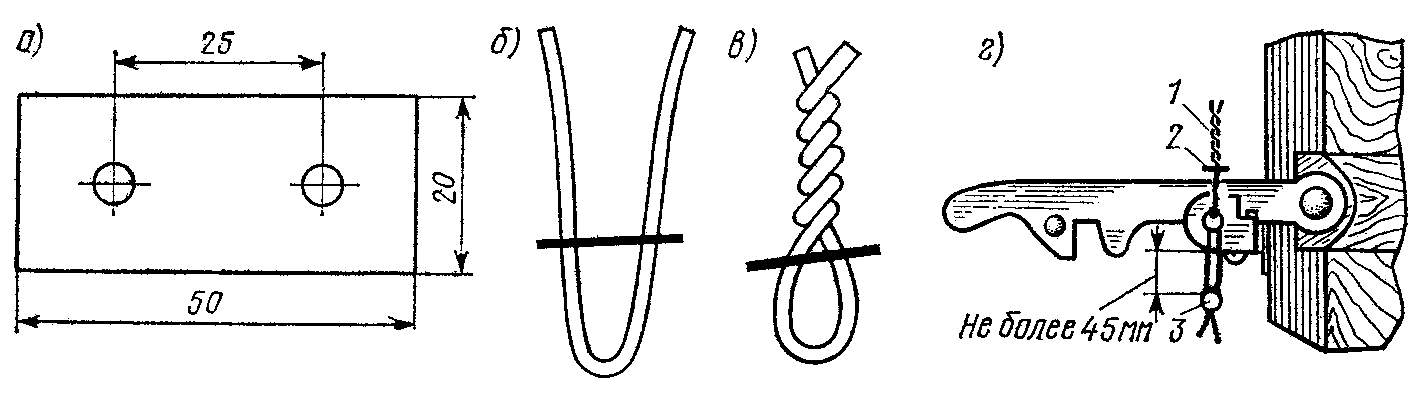 Рисунок 1. Проволочная закрутка с плашкой и пломба на двери крытого вагона:а - плашка; б - проволочная закрутка с плашкой в незакрученном состоянии; 
в - проволочная закрутка с плашкой в закрученном состоянии; г - дверная накладка; 
1 - проволочная закрутка; 2 - плашка; 3 - пломба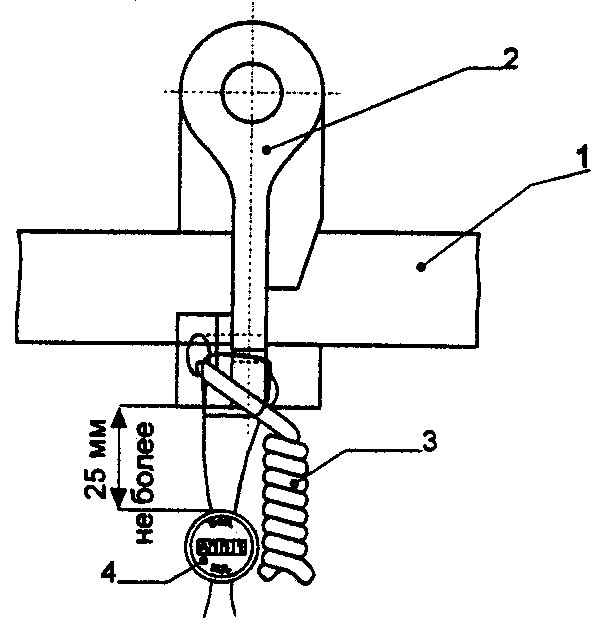 Рисунок 2. Проволочная закрутка и пломба на левом запорном устройстве правой створки двери контейнеров массой брутто 10, 20 и 30 т:1 - рукоятка; 2 - защелка; 3 - проволочная закрутка; 4 - пломбаРисунки 3 - 7. Исключены(Исключены. - Постановление Минтранса от 09.12.2022 N 106)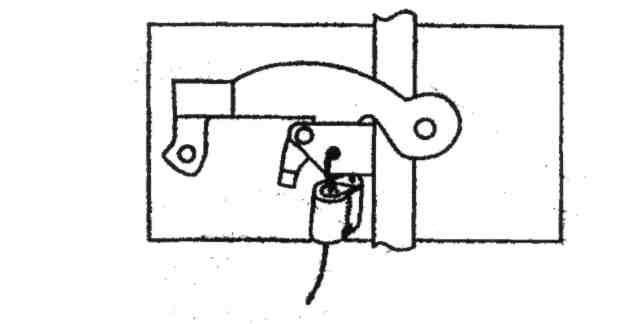 Рисунок 8. Способ пломбирования крытых вагонов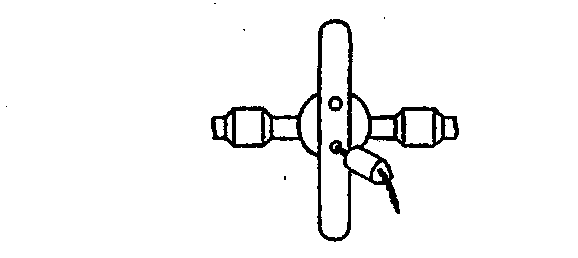 Рисунок 9. Способ пломбирования рефрижераторных вагонов завода 
Дессау и автономных рефрижераторных вагонов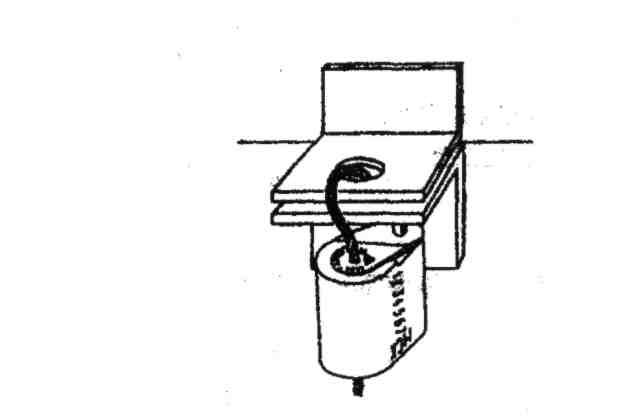 Рисунок 10. Способ пломбирования рефрижераторных вагонов БМЗ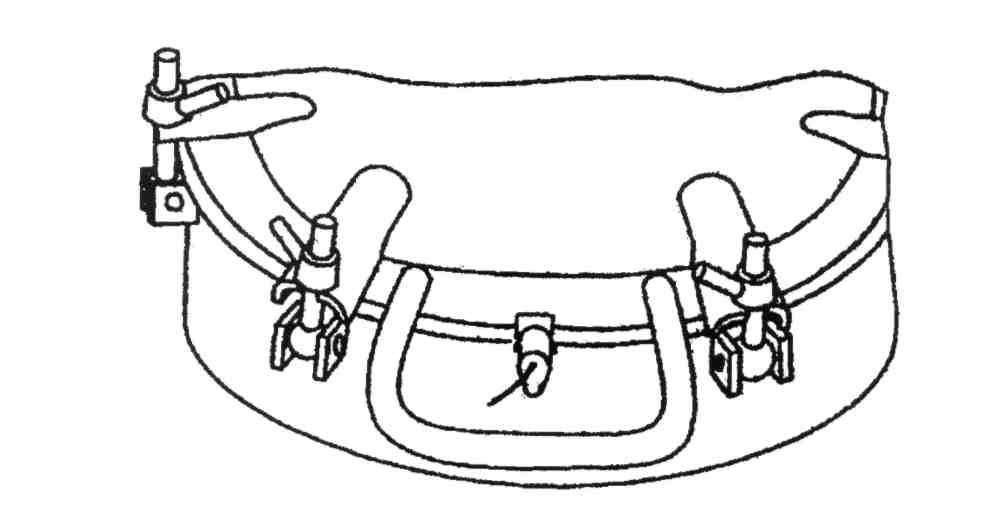 Рисунок 11. Способ пломбирования цистерн с крышками загрузочных люков 
барашкового типа со специальными проушинами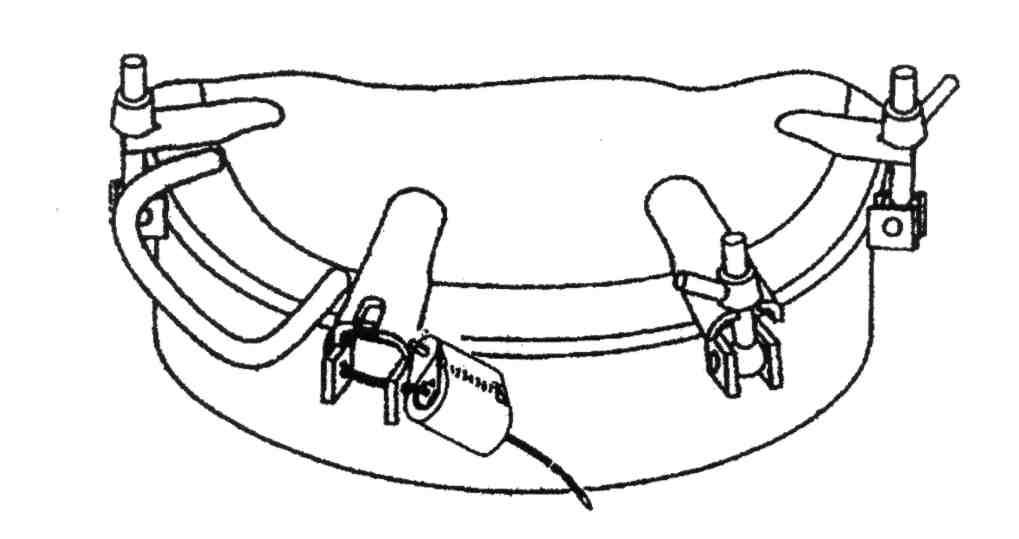 Рисунок 12. Способ пломбирования цистерн с крышками загрузочных люков барашкового типа с установкой ЗПУ взамен одного барашка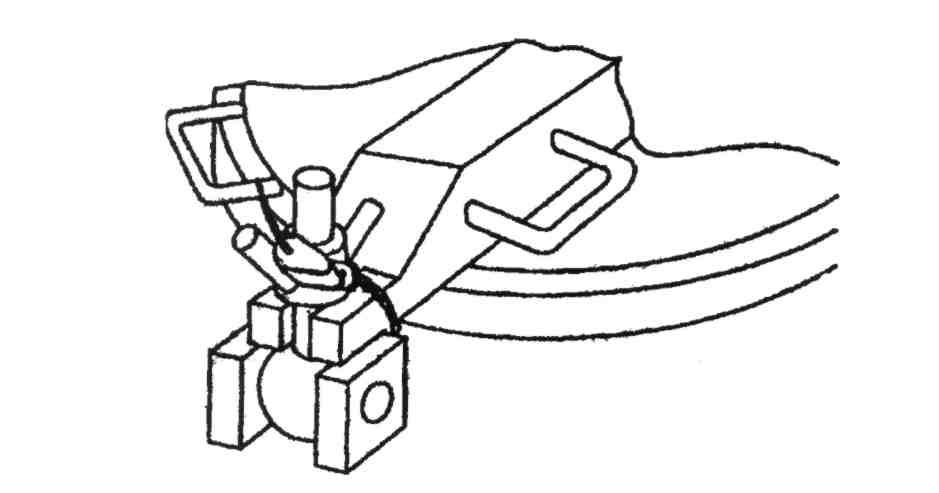 Рисунок 13. Способ пломбирования цистерн с крышками загрузочных люков ригельного типа с одной проушиной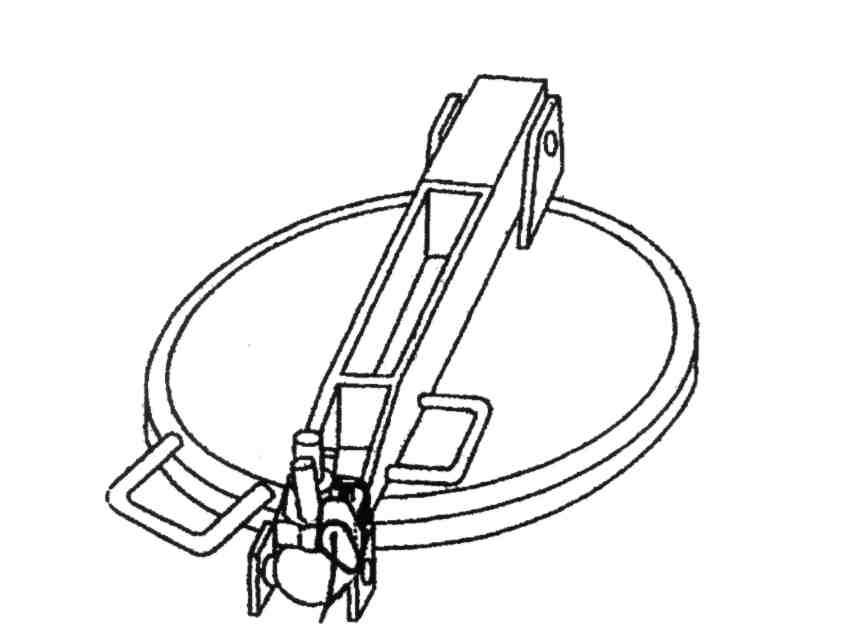 Рисунок 14. Способ пломбирования цистерн с крышками загрузочных люков ригельного типа с двумя проушинами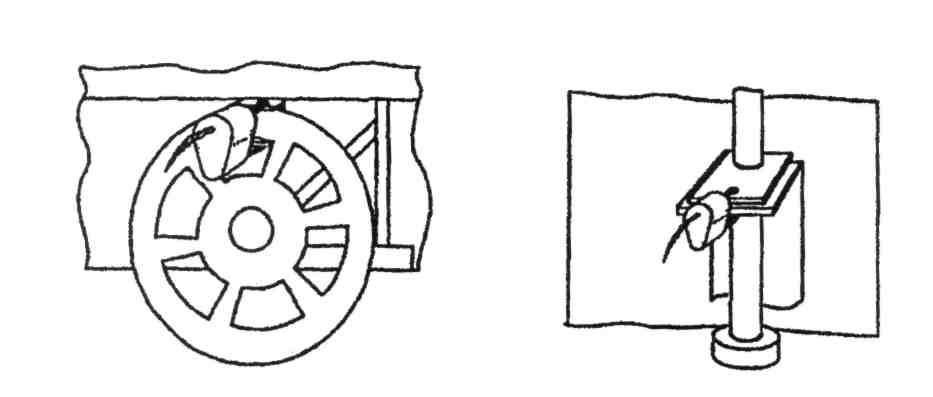 Рисунок 15. Способ пломбирования вагонов-хопперов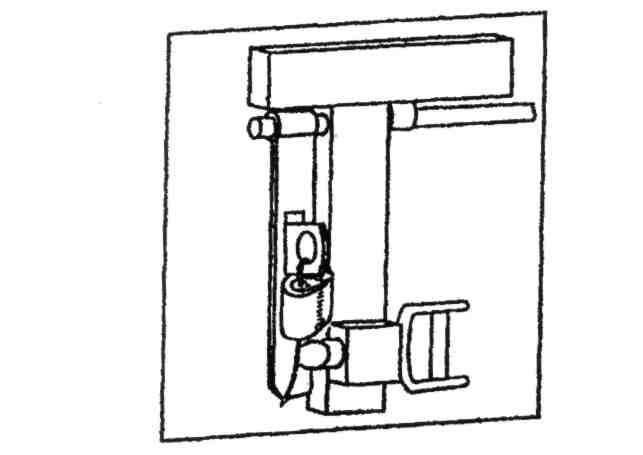 Рисунок 16. Способ пломбирования крытых вагонов для перевозки легковых автомобилей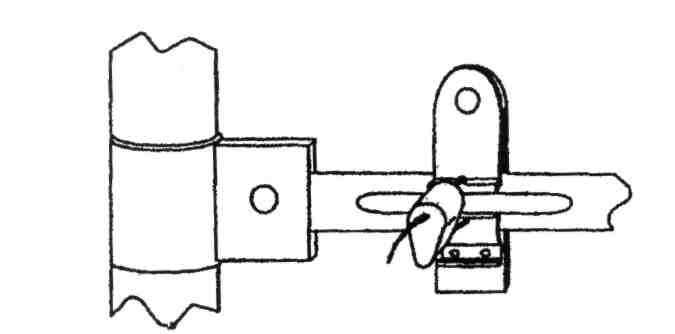 Рисунок 17. Способ пломбирования контейнеровПриложение 2Исключено(Исключено. - Постановление Минтранса от 13.07.2015 N 33)Приложение 3Исключено(Исключено. - Постановление Минтранса от 13.07.2015 N 33)Приложение 4к Правилам пломбированиявагонов и контейнеров нажелезнодорожном транспортеобщего пользованияПЕРЕЧЕНЬГРУЗОВ, ПЕРЕВОЗКА КОТОРЫХ В ВАГОНАХ И КОНТЕЙНЕРАХ МОЖЕТ ОСУЩЕСТВЛЯТЬСЯ ЗА ПЛОМБАМИБумага.Газойль.Грузы в вагонах-хопперах.Грузы в вагонах, контейнерах, у которых конструкция мест или узлов для пломбирования не позволяет установить ЗПУ.Грузы, определенные согласно приложению 5, при перевозке в международном железнодорожном сообщении.(позиция в ред. постановления Минтранса от 09.12.2022 N 106)Позиция исключена. - Постановление Минтранса от 09.12.2022 N 106.Мазуты.Остатки нефтяные типа К-1.Смолы синтетические, в вагонах для гранулированных полимеров (бункерного типа).Специализированные цистерны для перевозки сжиженных газов, кислот и других химических продуктов в цистернах с диаметром пломбировочного отверстия менее 6 мм.Тара всякая.Позиция исключена. - Постановление Минтранса от 09.12.2022 N 106.Приложение 5к Правилам пломбирования вагонови контейнеров на железнодорожномтранспорте общего пользования(в редакции постановленияМинистерства транспортаи коммуникацийРеспублики Беларусь09.12.2022 N 106)ПЕРЕЧЕНЬГРУЗОВ, ДОПУЩЕННЫХ К ПЕРЕВОЗКЕ ВО ВНУТРИРЕСПУБЛИКАНСКОМ СООБЩЕНИИ В ВАГОНАХ, КОНТЕЙНЕРАХ БЕЗ ПЛОМБ ИЛИ ЗПУ, НО С ОБЯЗАТЕЛЬНЫМ ИСПОЛЬЗОВАНИЕМ ПРОВОЛОЧНОЙ ЗАКРУТКИ(в ред. постановления Минтранса от 09.12.2022 N 106)1. Азофосфат2. Алебастр (гипс) молотый3. Аммония сульфат (аммоний сернокислый)4. Аммофос5. Ангидрит (шпат полевой и шпат легкий) молотый6. Антрацит7. Аспид в кусках8. Асфальт9. Базальт10. Барабаны деревянные для наматывания кабеля и проволочных канатов неразобранные и разобранные11. Бентонит (глина бентонитовая)12. Бетонит13. Битум14. Битумен (камень битуминозный)15. Бой гипсовый, глиняный, гончарный, графитный, кирпичный, стеклянный, фарфоровый, фаянсовый, шамотовый16. Бокситы17. Ветошь (тряпье)18. Выжимки (жмыхи) овощные19. Гажа (мергель гипсовый)20. Гипс для флюсования21. Гипс технический22. Гипс, не поименованный в Единой тарифно-статистической номенклатуре грузов, утвержденной решением 20-го заседания Совета по железнодорожному транспорту государств - участников Содружества (далее - ЕТСНГ)23. Глина всякая24. Глинопорошок25. Глинозем26. Глютен сухой гранулированный27. Грязи минеральные для ванн28. Гудрон металлургический29. Диаммофос30. Диамофоска31. Земля инфузорная32. Доломит для стекольной промышленности молотый33. Доломит обожженный и сырой34. Дробина пивная гранулированная35. Жернова36. Земля, кроме красильной37. Зерноотходы38. Зола всякая39. Известняк для флюсования40. Известняк молотый, не поименованный в ЕТСНГ41. Известь гашеная42. Известь газовая43. Известь гидравлическая44. Известь для флюсования45. Известь карбонатная46. Известь фосфорнокислая47. Известь, не поименованная в ЕТСНГ48. Камень всякий49. Калий сернокислый (калия сульфат)50. Калий хлористый (калия хлорид)51. Калимагнезия52. Карбамид (мочевина искусственная)53. Карбанилид (дифенил-мочевина)54. Карбид (карборунд) кремния зеленый и черный в зерне, порошке55. Карбонизат56. Карналлит57. Кварц молотый58. Кварциты измельченные, молотые59. Кеки (отходы концентратов цветных руд)60. Кирпич молотый и толченый61. Кора всякая62. Клинкер цементный63. Концентрат апатитовый (апатиты)64. Концентрат минеральный "Галит"65. Концентрат калийно-магниевый66. Концентрат нефелиновый67. Концентраты железных и цветных металлов (кроме вольфрамовых, оловянных, редких металлов, шеелитовых)68. Корунд природный в кусках69. Кость, кроме поделочной70. Лузга всякая71. Лоза, ракитник (прутья ивовые)72. Макулатура73. Мел всякий74. Монокальций фосфат75. Мрамор молотый76. Мука доломитовая (доломит молотый)77. Мука фосфоритная78. Мучка кормовая79. Натрия карбонат80. Натрия триполифосфат81. Нитроаммофос82. Нефтебитум83. Нитроаммофоска84. Нитрофос85. Нитрофоска86. Нитроаммофос87. Обрезки резиновые, роговые88. Огарки всякие89. Опилки древесные90. Отходы мукомольные зерновые91. Пегматит92. Пек всякий93. Перлит вспученный94. Перлит, не поименованный в ЕТСНГ95. Песок кварцевый, кроме обогащенного96. Песок для песочниц локомотивов, строительный, формовочный97. Песок кварцевый, кроме строительного98. Песок формовочный99. Полугудрон100. Порошок минеральный101. Порошок асбошиферный асфальтовый, известковый, шамотовый102. Порошок магнезитовый металлургический103. Початки кукурузные обмолоченные104. Преципитат (дикальций фосфат)105. Пыль (всякая)106. Ракушечник, ракушка морская и речная107. Руды железных, марганцевых и цветных металлов (кроме мышьяковистой, ртутной)108. Сажа белая109. Свекла сахарная110. Сиенит (минерал)111. Силикат натрия112. Сильвинит113. Смесь золошлаковая тепловых электростанций114. Смола древесная, каменноугольная, нефтяная, сланцевая115. Сода кальцинированная (натрия карбонат)116. Сода питьевая (натрия гидрокарбонат)117. Солома118. Соль каменная, поваренная нерасфасованная119. Специальный цемент для бурения120. Стронция карбонат121. Суперфосфат аммонизированный122. Суперфосфат двойной123. Суперфосфат простой124. Сырье горно-химическое для производства удобрений (все наименования, кроме концентрата датолитового)125. Трикальцийфосфат126. Технический углерод127. Тигли всякие битые128. Торф и торфяная продукция129. Тростник130. Тюбинги всякие, применяемые при строительстве131. Уголь каменный, костяной, древесный132. Удобрение калийно-магниевое (каинит)133. Удобрения азотные, не поименованные в ЕТСНГ134. Удобрения калийные, не поименованные в ЕТСНГ135. Удобрения фосфатные, не поименованные в ЕТСНГ136. Удобрения химические и минеральные всякие, не поименованные в ЕТСНГ137. Утиль-сырье, не поименованное в ЕТСНГ138. Фосфориты139. Фосфогипс140. Цемент141. Шпат полевой142. Шквар (остатки стекольного производства)143. Шлам всякий144. Шлаки (изгарь) всех наименований145. Шроты всех видов146. ШтыбПримечание. Наименования грузов, указанных в настоящем приложении, приведены согласно ЕТСНГ, если иное не определено настоящим приложением.                                             УТВЕРЖДЕНО                                             Постановление                                             Министерства транспорта                                             и коммуникаций                                             Республики Беларусь                                             31.03.2008 N 40ПРАВИЛАИСЧИСЛЕНИЯ СРОКОВ ДОСТАВКИ ГРУЗОВ ЖЕЛЕЗНОДОРОЖНЫМ ТРАНСПОРТОМ ОБЩЕГО ПОЛЬЗОВАНИЯЧасть первая п. 1 исключена. - Постановление Минтранса от 13.07.2015 N 33;1. Настоящие Правила определяют сроки доставки грузов железнодорожным транспортом общего пользования и порядок их исчисления.(п. 1 в ред. постановления Минтранса от 13.07.2015 N 33)Порядок исчисления сроков доставки грузов в международном сообщении регламентируется Соглашением о международном железнодорожном грузовом сообщении от 1 ноября 1951 г. и другими международными договорами.2. В соответствии с пунктом 50 Устава железнодорожного транспорта общего пользования перевозчик обязан доставлять грузы по назначению в установленные сроки.(в ред. постановлений Минтранса от 13.07.2015 N 33, от 09.12.2022 N 106)Исчисление срока доставки начинается с 24 часов дня приема груза к перевозке. Дата приема груза к перевозке удостоверяется в перевозочных документах календарным штемпелем перевозчика.(в ред. постановления Минтранса от 13.07.2015 N 33)Если груз принят к перевозке с предварительным хранением до отправления ранее дня, назначенного днем погрузки, срок доставки исчисляется с 24 часов дня, в который груз должен быть погружен. О дне погрузки груза в оригинале транспортной железнодорожной накладной (далее - накладная) перевозчиком должна быть сделана отметка "Погрузка назначена на ___ число ___________ месяца".(в ред. постановления Минтранса от 13.07.2015 N 33)Сроки доставки грузов, в том числе порожних вагонов, контейнеров, грузоотправителей, грузополучателей исчисляются исходя из расстояния, по которому рассчитывается плата за перевозку грузов, видов отправок и из следующих норм суточного пробега. Неполные сутки при исчислении сроков доставки считаются за полные.(в ред. постановления Минтранса от 13.07.2015 N 33)Часть исключена. - Постановление Минтранса от 09.12.2022 N 106.Срок доставки определяется исходя из следующих норм:(в ред. постановления Минтранса от 09.12.2022 N 106)срок на перевозку груза мелкой отправкой на каждые начатые 150 тарифных километров - 1 сутки;(в ред. постановления Минтранса от 13.07.2015 N 33)срок на перевозку груза повагонной или групповой отправкой на каждые начатые 200 тарифных километров - 1 сутки;срок на перевозку груза в крупнотоннажном контейнере на каждые начатые 200 тарифных километров - 1 сутки;срок на перевозку груза маршрутной отправкой на каждые начатые 420 тарифных километров - 1 сутки.Части седьмая - девятая исключены. - Постановление Минтранса от 09.12.2022 N 106.3. Сроки доставки грузов, исчисленные по пункту 2 настоящих Правил, увеличиваются на:(в ред. постановления Минтранса от 13.07.2015 N 33)3 суток - на операции, связанные с отправлением и прибытием груза;1 сутки - при передаче грузов организации, оказывающей транспортно-экспедиционные услуги, или обратно;1 сутки - на операции, связанные с переадресовкой груза;7 суток - на операции накопления, сортировки грузов, перевозимых мелкими и контейнерными отправками.4. Сроки доставки негабаритных грузов, кроме грузов шестой степени негабаритности и сверхнегабаритных, грузов на транспортерах определяются по фактически пройденному расстоянию исходя из следующих норм:1 сутки на каждые 100 км (при расстоянии менее 100 км считаются за полные) следования - для грузов с первой по четвертую степень негабаритности включительно;1 сутки на каждые 80 км (при расстоянии менее 80 км считаются за полные) следования - для грузов пятой степени негабаритности.Сроки доставки для грузов шестой степени негабаритности и для сверхнегабаритных, а также для грузов, требующих специального ограничения скорости на весь путь следования, не устанавливаются.Сроки доставки негабаритных грузов всех степеней негабаритности увеличиваются с учетом положений пункта 3 настоящих Правил.(в ред. постановления Минтранса от 13.07.2015 N 33)5. Срок доставки груза увеличивается на все время задержки в случаях:задержки для выполнения таможенного, ветеринарного, карантинного и других видов контроля;перерыва в сообщении, происшедшего не по вине перевозчика и временно препятствующего началу или продолжению перевозки;(в ред. постановления Минтранса от 13.07.2015 N 33)задержки для проверки, соответствует ли груз данным в накладной или соблюдены ли меры предосторожности по грузам, перевозимым на особых условиях, если при проверке будет обнаружено несоответствие;задержки на железнодорожных станциях, вызванной поением или выводкой из вагона живности или ветеринарным осмотром ее;задержки вагонов, контейнеров в пути следования для выгрузки излишка массы, на исправление груза или его тары (упаковки), а также на исправление погрузки, устранение перегруза груза, необходимость выполнения которых возникла по вине грузоотправителя;задержки вагонов, контейнеров в пути следования, связанной с исправлением их технического или коммерческого состояния, возникшей по независящим от перевозчика причинам;(в ред. постановления Минтранса от 13.07.2015 N 33)задержки вагонов на железнодорожных станциях по пути следования из-за неприема их железнодорожной станцией назначения ввиду невозможности обеспечения своевременной погрузки и выгрузки вагонов на железнодорожных путях необщего пользования по причинам, зависящим от грузоотправителей, грузополучателей, владельцев железнодорожных путей необщего пользования, контрагентов;(в ред. постановления Минтранса от 13.07.2015 N 33)задержки рефрижераторной секции грузоотправителем, грузополучателем соответственно при погрузке или выгрузке рефрижераторной секции на одной или нескольких железнодорожных станциях в попутном направлении одним или несколькими грузоотправителями в адрес одного или нескольких грузополучателей;других задержек, происшедших по причинам, не зависящим от перевозчика.(в ред. постановления Минтранса от 13.07.2015 N 33)О причинах задержки груза, предусмотренных частью первой настоящего пункта, и о продолжительности этой задержки составляется акт общей формы в порядке, установленном Правилами составления актов при перевозках грузов железнодорожным транспортом общего пользования, утвержденными постановлением, утвердившим настоящие Правила. Первый экземпляр акта прикладывается к перевозочным документам, а по прибытии груза на станцию назначения прилагается к дорожной ведомости, второй экземпляр хранится у перевозчика на железнодорожной станции составления акта.(в ред. постановлений Минтранса от 13.07.2015 N 33, от 09.12.2022 N 106)Перевозчиком в графе оригинала накладной "Отметки перевозчика" и в дорожной ведомости в графе "Наименование груза" делается отметка следующего содержания: "Вагон (контейнер) задержан на станции __________ для __________________ (указывается причина) с ___ (дата) до ____ (дата), о чем составлен акт общей формы N ____ от ___". Отметка удостоверяется подписью уполномоченного представителя перевозчика и календарным штемпелем перевозчика.(часть третья п. 5 в ред. постановления Минтранса от 13.07.2015 N 33)6. Груз считается доставленным в срок:если груз прибыл на железнодорожную станцию назначения до истечения срока доставки и может быть передан в распоряжение грузополучателя, о чем перевозчик уведомляет грузополучателя;(в ред. постановления Минтранса от 13.07.2015 N 33)если на железнодорожной станции назначения он выгружен перевозчиком или если вагон, контейнер с грузом поданы грузополучателю под выгрузку до истечения установленного срока доставки;(в ред. постановления Минтранса от 13.07.2015 N 33)если груз прибыл на железнодорожную станцию назначения до истечения срока доставки и не может быть передан в распоряжение грузополучателя из-за задержки подачи вагонов, контейнеров вследствие того, что место выгрузки занято по причинам, не зависящим от перевозчика, не внесены причитающиеся перевозчику платежи или по другим причинам, не зависящим от перевозчика, о чем составляется акт общей формы.(в ред. постановления Минтранса от 13.07.2015 N 33)Дата уведомления грузополучателя и таможенных органов о прибытии груза, находящегося под таможенным контролем, на железнодорожную станцию назначения является датой фактического срока доставки груза по назначению, и перевозчик не несет ответственность за задержку груза на железнодорожной станции назначения, связанную с таможенным оформлением.(в ред. постановления Минтранса от 13.07.2015 N 33)В случае прибытия груза вне времени работы таможенного органа срок доставки удлиняется на срок от момента прибытия груза на железнодорожную станцию назначения до начала работы таможенного органа.Порожний вагон грузоотправителя, грузополучателя считается доставленным в срок, если он прибыл на железнодорожную станцию назначения до истечения срока доставки и может быть передан в распоряжение грузополучателя, о чем перевозчик уведомляет грузополучателя.(часть четвертая п. 6 в ред. постановления Минтранса от 13.07.2015 N 33)7. Грузоотправитель и перевозчик, в том числе государственное объединение "Белорусская железная дорога" в отношении национальных (общесетевых) перевозчиков, на договорной основе могут предусмотреть срок доставки груза, отличный от срока, предусмотренного настоящими Правилами, о чем делается отметка в оригинале накладной в графе "Особые заявления и отметки отправителя".(в ред. постановлений Минтранса от 13.07.2015 N 33, от 09.12.2022 N 106)                                             УТВЕРЖДЕНО                                             Постановление                                             Министерства транспорта                                             и коммуникаций                                             Республики Беларусь                                             31.03.2008 N 40ПРАВИЛАОЧИСТКИ И ПРОМЫВКИ ВАГОНОВ И КОНТЕЙНЕРОВ1. Настоящие Правила определяют основные требования к очистке и промывке вагонов и контейнеров после выполнения погрузочно-разгрузочных работ с грузами.(п. 1 в ред. постановления Минтранса от 13.07.2015 N 33)2. После выгрузки грузов вагоны, контейнеры должны быть очищены внутри и снаружи, с них должны быть сняты приспособления для крепления груза, за исключением несъемных, а также должны быть приведены в исправное техническое состояние несъемные инвентарные приспособления для крепления, в том числе турникеты, лицом, осуществляющим выгрузку (грузополучателем, перевозчиком).(в ред. постановления Минтранса от 13.07.2015 N 33)Очищенными признаются вагоны, контейнеры (кроме цистерн и бункерных полувагонов), из которых после выгрузки груза (в том числе ранее перевозившегося) внутри и снаружи на кузове вагонов и в (на) контейнерах, а также ходовых частях вагонов (балках, тележках, крышках люков) и межвагонных соединениях удалены все остатки или скопления грузов, а также приспособления и материалы (бумага, картон, доски и другие средства предохранения и упаковки груза, пломбировочные приспособления), использовавшиеся для погрузки и крепления груза, кроме несъемного оборудования.После перевозки пылящих грузов должны быть обметены пол, стены и потолок кузова вагона, контейнера, а также кузов снаружи.Очищенными признаются вагоны-цистерны и бункерные полувагоны при условии, если на внутренней и на наружной поверхности котлов или бункеров не имеется наличия остатков грузов. При сливе груза из цистерн с верхним сливом остаток невыгруженного груза может составлять не более 1 см (по замеру под колпаком).По соглашению между перевозчиком, грузоотправителем и грузополучателем очистка внутренней поверхности специализированных вагонов грузоотправителей, грузополучателей, а также вагонов, сформированных в кольцевые маршруты, может не производиться. При этом устанавливаются допустимые остатки грузов в вагонах после выгрузки исходя из требований обеспечения безопасности движения и сохранности грузов.(часть пятая п. 2 в ред. постановления Минтранса от 13.07.2015 N 33)Очистка наружной поверхности и ходовых частей вагонов, контейнеров проводится во всех случаях независимо от принадлежности вагона, контейнера как после погрузки, так и после выгрузки.Наличие незначительного количества снега и льда в очищенном вагоне не является признаком его загрязнения.Знаки и трафареты на вагоне, контейнере и раме вагона (в том числе номер вагона, тип калибровки цистерны, срок постройки и ремонта, грузоподъемность и наименование груза, под который предназначен вагон) после очистки должны быть хорошо читаемыми.Наружная и внутренняя поверхности вагона, контейнера должны быть очищены от загрязняющих вагон остатков защитной пленки, эмульсий, а также меловых разметок, наклеек, ярлыков, бирок, за исключением случаев, когда наличие таких же ярлыков на данном порожнем вагоне либо при перевозке в данном вагоне иного груза предусматривается правилами перевозок этих грузов.Все способы очистки вагонов, контейнеров должны обеспечивать их сохранность, а также не допускать загрязнения окружающей среды.При обнаружении в вагоне, контейнере после выгрузки остатков ранее перевозимого в них груза осуществляющий выгрузку груза грузополучатель или перевозчик в зависимости от того, кем производится выгрузка, обязан полностью очистить вагон, контейнер от остатков всех грузов.(часть одиннадцатая п. 2 в ред. постановления Минтранса от 13.07.2015 N 33)3. Грузополучатель вправе предъявить претензию грузоотправителю за погрузку грузов в его адрес в неочищенный вагон, контейнер. В данном случае по заявлению и при участии грузополучателя перевозчиком в подтверждение наличия в вагоне, контейнере остатков ранее перевозимого груза составляется акт общей формы.(в ред. постановления Минтранса от 13.07.2015 N 33)4. При погрузке, выгрузке грузов грузоотправителем, грузополучателем в местах общего пользования оставшиеся после погрузки, выгрузки и очистки вагонов, контейнеров мусор, остатки груза, крепления, упаковки и других материалов подлежат вывозу грузоотправителем, грузополучателем одновременно с грузом.5. Промывка вагонов, контейнеров после выгрузки зловонных и загрязняющих грузов производится грузополучателем или перевозчиком за счет грузополучателя. Перечень грузов, после выгрузки которых должна производиться промывка крытых вагонов, контейнеров, определен согласно приложению. При этом вагоны, контейнеры также должны промываться, если такие грузы перевозились в упакованном виде.(часть первая п. 5 в ред. постановления Минтранса от 09.12.2022 N 106)Промывке также подлежат хопперы-зерновозы после выгрузки незерновых грузов.Промывка вагонов, контейнеров после выгрузки грузов, указанных в приложении, может не производиться:(в ред. постановления Минтранса от 09.12.2022 N 106)при перевозке зловонных и загрязняющих грузов кольцевыми маршрутами, если эти вагоны используются под погрузку тех же грузов;после выгрузки вагонов грузоотправителей, грузополучателей, а также вагонов, специализированных под перевозку грузов, указанных в приложении;(в ред. постановлений Минтранса от 13.07.2015 N 33, от 09.12.2022 N 106)при перевозке грузов в упаковке, не допускающей россыпи и пыления груза. При этом упаковка должна быть исправна, в вагоне, контейнере должны отсутствовать следы россыпи и пыли от груза. При этом на основании заявления грузополучателя перевозчиком составляется акт общей формы, удостоверяющий отсутствие следов россыпи и пыли. Акт общей формы подписывается представителями перевозчика и грузополучателя.(в ред. постановления Минтранса от 13.07.2015 N 33)Очистка, промывка и в необходимых случаях дезинфекция вагонов после перевозки животных, птиц, сырых продуктов животного происхождения и скоропортящихся грузов проводятся перевозчиком за счет грузополучателя.(часть четвертая п. 5 в ред. постановления Минтранса от 13.07.2015 N 33)6. Наряду с перечисленными в настоящих Правилах требованиями очистка, промывка, пропарка и дезинфекция вагонов после выгрузки опасных грузов, в том числе наливных, осуществляются с соблюдением требований, предусмотренных правилами перевозок опасных грузов и правилами перевозок грузов наливом в вагонах-цистернах и бункерных полувагонах, утверждаемыми в установленном порядке.(в ред. постановления Минтранса от 13.07.2015 N 33)7. При нарушении требований, предусмотренных пунктом 45 Устава железнодорожного транспорта общего пользования и настоящими Правилами, перевозчик имеет право не принимать соответственно от грузополучателей после выгрузки или слива, грузоотправителей после погрузки вагоны, контейнеры до выполнения указанных требований. Грузополучатели, грузоотправители при этом уплачивают перевозчику плату за пользование вагонами, контейнерами перевозчика или плату за нахождение вагонов, контейнеров грузоотправителя, грузополучателя на железнодорожной станции.(в ред. постановлений Минтранса от 13.07.2015 N 33, от 09.12.2022 N 106)8. В соответствии с пунктом 126 Устава железнодорожного транспорта общего пользования в случае нарушения грузополучателем требований, установленных пунктом 45 Устава железнодорожного транспорта общего пользования, настоящими Правилами, и обнаружения неочищенного вагона, контейнера (независимо от места обнаружения невыгруженного, неочищенного, непромытого вагона, контейнера - на железнодорожной станции выгрузки или другой железнодорожной станции) грузополучатель уплачивает перевозчику неустойку. При обнаружении неочищенных вагонов на любой железнодорожной станции помимо неустойки грузополучатель уплачивает перевозчику плату за пользование вагонами, контейнерами перевозчика или плату за все время нахождения вагонов, контейнеров грузоотправителя, грузополучателя под довыгрузкой, очисткой, промывкой на железнодорожных промывочно-пропарочных станциях или на железнодорожных станциях под очисткой, а также возмещает понесенные перевозчиком расходы по очистке вагонов, контейнеров.(в ред. постановлений Минтранса от 13.07.2015 N 33, от 09.12.2022 N 106)9. Подача под погрузку неочищенных вагонов допускается только с согласия грузоотправителя. На очистку вагонов грузоотправителю предоставляется необходимое время, определяемое соглашением сторон, с составлением акта общей формы, подписываемого представителем грузоотправителя и перевозчика.(в ред. постановления Минтранса от 13.07.2015 N 33)10. Направление порожних вагонов на ветеринарно-санитарную обработку по второй и третьей категории производится по транспортным железнодорожным накладным (далее - накладная).Направление на промывку и ветеринарно-санитарную обработку по первой категории порожних крытых вагонов производится по пересылочной накладной, а изотермических вагонов - по накладным.Приложениек Правилам очистки и промывкивагонов и контейнеровПЕРЕЧЕНЬГРУЗОВ, ПОСЛЕ ВЫГРУЗКИ КОТОРЫХ ДОЛЖНА ПРОИЗВОДИТЬСЯ ПРОМЫВКА КРЫТЫХ ВАГОНОВ, КОНТЕЙНЕРОВ                                                  УТВЕРЖДЕНО                                                  Постановление                                                  Министерства транспорта                                                  и коммуникаций                                                  Республики Беларусь                                                  31.03.2008 N 40                                                  (в редакции постановления                                                  Министерства транспорта                                                  и коммуникаций                                                  Республики Беларусь                                                  13.07.2015 N 33)ПРАВИЛАЭКСПЛУАТАЦИИ ЖЕЛЕЗНОДОРОЖНЫХ ПУТЕЙ НЕОБЩЕГО ПОЛЬЗОВАНИЯГЛАВА 1ОБЩИЕ ПОЛОЖЕНИЯ1. Настоящие Правила регулируют взаимоотношения между перевозчиком, владельцем инфраструктуры и грузоотправителями, грузополучателями, владельцами железнодорожных путей необщего пользования, другими физическими и юридическими лицами при эксплуатации и обслуживании железнодорожных путей необщего пользования, а также складов и погрузочно-разгрузочных площадок грузоотправителей, грузополучателей в местах общего пользования.(в ред. постановления Минтранса от 09.12.2022 N 106)2. В настоящих Правилах используются термины и их определения, установленные в статье 1 Закона Республики Беларусь "О железнодорожном транспорте", статье 1 Закона Республики Беларусь от 6 июня 2001 г. N 32-З "О перевозке опасных грузов", пункте 3 Устава железнодорожного транспорта общего пользования, а также следующие термины и их определения:(в ред. постановления Минтранса от 09.12.2022 N 106)владелец железнодорожного пути необщего пользования - организация (за исключением владельца инфраструктуры), которой принадлежит железнодорожный путь необщего пользования, непосредственно примыкающий к железнодорожному пути общего пользования;(в ред. постановления Минтранса от 09.12.2022 N 106)контрагент - грузоотправитель или грузополучатель, имеющие на территории владельца железнодорожного пути необщего пользования свой склад или примыкающий к его железнодорожному пути необщего пользования свой железнодорожный путь необщего пользования;организация, использующая железнодорожный путь необщего пользования, принадлежащий владельцу инфраструктуры (далее - пользователь), - грузоотправитель или грузополучатель, имеющие прирельсовый склад, погрузочно-разгрузочную площадку на железнодорожном пути необщего пользования, принадлежащем владельцу инфраструктуры, или в местах общего пользования;место (фронт) погрузки, выгрузки - часть железнодорожного пути необщего пользования, примыкающая к крытым и открытым складам и предназначенная для погрузки, выгрузки грузов;вместимость места погрузки, выгрузки (размер фронта) - количество вагонов, с которыми возможно одновременное проведение грузовых операций на местах погрузки, выгрузки.3. Железнодорожные пути необщего пользования могут принадлежать как владельцу инфраструктуры, так и иным лицам.Обязанности по техническому содержанию и ремонту железнодорожных путей необщего пользования определяются в зависимости от их принадлежности.Грузоотправители, грузополучатели, обслуживаемые с использованием железнодорожных путей необщего пользования, принадлежащих владельцу инфраструктуры, обеспечивают очистку от мусора и снега, остатков грузов, уничтожение сорной растительности, отвод талых и ливневых вод, освещение этих железнодорожных путей необщего пользования в пределах занимаемой ими территории, а также не допускают нахождения на железнодорожных путях посторонних предметов.(в ред. постановления Минтранса от 09.12.2022 N 106)4. Железнодорожный путь необщего пользования имеет границу с железнодорожными путями общего пользования. Граница железнодорожного пути необщего пользования отмечается знаком "Граница железнодорожного пути необщего пользования" или "Граница подъездного пути". Место установки такого знака определяется владельцем инфраструктуры по согласованию с владельцем железнодорожного пути необщего пользования.(в ред. постановления Минтранса от 09.12.2022 N 106)Путевое развитие, сооружения и устройства железнодорожных путей необщего пользования должны обеспечивать в соответствии с объемом перевозок бесперебойную погрузку и выгрузку грузов, маневровую работу, рациональное использование вагонов и локомотивов.На железнодорожном пути необщего пользования грузоотправители и грузополучатели для контроля габарита погрузки, очистки вагонов, массы погруженного в вагоны груза должны использовать габаритные ворота, смотровые вышки, весы и другие технические обустройства.Конструкция и состояние путевых устройств и сооружений железнодорожных путей необщего пользования должны отвечать требованиям соответствующих технических нормативных правовых актов, обеспечивать безопасный пропуск вагонов, а также локомотивов, предназначенных для обслуживания этих железнодорожных путей необщего пользования.5. Железнодорожные пути необщего пользования должны соответствовать утвержденной проектной и технической документации. Железнодорожные пути необщего пользования могут быть открыты для постоянной или временной эксплуатации.Открытие для постоянной эксплуатации вновь построенного железнодорожного пути необщего пользования и подача на этот путь железнодорожного подвижного состава допускаются после принятия железнодорожного пути необщего пользования в эксплуатацию соответствующей комиссией с участием владельца инфраструктуры и установления владельцем инфраструктуры порядка его обслуживания.Подача вагонов на железнодорожный путь необщего пользования в период его строительства допускается на условиях временного соглашения между перевозчиком и организацией, осуществляющей его строительство, отвечающей за сохранность груза, железнодорожного подвижного состава, его своевременный возврат и за безопасность движения.6. На каждый железнодорожный путь необщего пользования его владельцем должны разрабатываться план, технический паспорт, продольный профиль и чертежи искусственных сооружений.В техническом паспорте указываются технические характеристики и состояние рельсов, шпал, балласта, земляного полотна, сооружений, вагонных весов, механизмов и устройств, предназначенных для погрузки, выгрузки, очистки, промывки вагонов, механизмов и устройств, взаимодействующих с вагоном при выполнении маневровых работ, а также сортировочных горок, вытяжных путей, устройств сигнализации, централизации, блокировки и связи, используемых при поездной и маневровой работе, и других обустройств и механизмов. Форма технического паспорта и порядок его ведения устанавливаются государственным объединением "Белорусская железная дорога" (далее - Белорусская железная дорога).(в ред. постановления Минтранса от 09.12.2022 N 106)Документация, указанная в части первой настоящего пункта, направляется владельцу инфраструктуры при принятии железнодорожного пути необщего пользования в эксплуатацию. После ввода в эксплуатацию новых объектов или их закрытия владелец железнодорожного пути необщего пользования своевременно вносит в технический паспорт соответствующие изменения и один экземпляр технического паспорта передает владельцу инфраструктуры, сообщая ему о внесенных в паспорт изменениях, с приложением соответствующих документов. Владелец инфраструктуры обеспечивает внесение изменений в техническо-распорядительный акт железнодорожной станции примыкания железнодорожного пути необщего пользования, составляет приложение к нему - ведомость железнодорожного пути необщего пользования.7. На каждый железнодорожный путь необщего пользования составляется инструкция по обслуживанию и организации движения на железнодорожном пути необщего пользования (далее - инструкция) со сроком действия не более пяти лет. Инструкция разрабатывается владельцем железнодорожного пути необщего пользования, контрагентом, пользователем и утверждается им по согласованию с владельцем инфраструктуры. В инструкции указываются: характеристика путевого развития железнодорожного пути необщего пользования, место установки знака "Граница железнодорожного пути необщего пользования" или "Граница подъездного пути", весовая норма и длина поезда, допускаемого к обращению на железнодорожном пути необщего пользования, максимально допустимая скорость движения, тип локомотивов, порядок маневровых передвижений, нормальное положение стрелочных переводов, наличие и расположение сигналов, нормы закрепления вагонов, сведения о тормозных башмаках (номер, маркировка, места хранения, порядок эксплуатации) и другие положения, связанные с обеспечением безопасности движения поездов, сохранности железнодорожного подвижного состава и грузов. Требования инструкции выполняются владельцем железнодорожного пути необщего пользования, контрагентом, пользователем, осуществляющими работу на этом железнодорожном пути необщего пользования. До утверждения инструкции подача вагонов на железнодорожный путь необщего пользования не осуществляется.(часть первая п. 7 в ред. постановления Минтранса от 09.12.2022 N 106)Инструкция пересматривается при изменении технического оснащения железнодорожного пути необщего пользования и технологии его работы. В случае изменения владельца железнодорожного пути необщего пользования, контрагента, пользователя утверждается новая инструкция в порядке, установленном настоящими Правилами. Форма инструкции, порядок ее составления и ведения устанавливаются Белорусской железной дорогой.(в ред. постановления Минтранса от 09.12.2022 N 106)8. Порядок выхода локомотива, моторвагонного подвижного состава и специального самоходного подвижного состава, не принадлежащего перевозчику, на железнодорожные пути общего пользования устанавливается Белорусской железной дорогой.(п. 8 в ред. постановления Минтранса от 09.12.2022 N 106)9. Начальник железнодорожной станции или по его поручению другие работники, а также соответствующие ревизоры и инспекторы осуществляют осмотр железнодорожных путей необщего пользования на предмет соблюдения требований по содержанию их в состоянии, обеспечивающем безопасность движения и эксплуатации железнодорожного транспорта.(в ред. постановления Минтранса от 09.12.2022 N 106)Владелец железнодорожного пути необщего пользования, контрагент, пользователь обязаны обеспечить беспрепятственный пропуск к путям, устройствам, сооружениям работников, указанных в части первой настоящего пункта.При обнаружении на железнодорожном пути необщего пользования неисправностей, угрожающих безопасности движения и эксплуатации железнодорожного транспорта и сохранности вагонного парка, указанием начальника железнодорожной станции, ревизора по безопасности движения или инспектора (ревизора) по сохранности вагонного парка подача вагонов на этот железнодорожный путь необщего пользования должна быть прекращена до устранения неисправностей, о чем уведомляются владелец железнодорожного пути необщего пользования, контрагент, пользователь. При этом ответственность, связанную с невозможностью подачи или уборки вагонов, контейнеров, несут владелец железнодорожного пути необщего пользования, контрагент, пользователь в соответствии с Уставом железнодорожного транспорта общего пользования.ГЛАВА 2ДОГОВОР НА ЭКСПЛУАТАЦИЮ ЖЕЛЕЗНОДОРОЖНОГО ПУТИ НЕОБЩЕГО ПОЛЬЗОВАНИЯ И ДОГОВОР НА ПОДАЧУ И УБОРКУ ВАГОНОВ10. В зависимости от принадлежности железнодорожного пути необщего пользования между перевозчиком и владельцем железнодорожного пути необщего пользования, пользователем, контрагентом заключается договор на эксплуатацию железнодорожного пути необщего пользования или договор на подачу и уборку вагонов.Взаимоотношения перевозчика и владельца железнодорожного пути необщего пользования регулируются договором на эксплуатацию железнодорожного пути необщего пользования.Договор на эксплуатацию железнодорожного пути необщего пользования заключается:между перевозчиком и владельцем железнодорожного пути необщего пользования при обслуживании железнодорожного пути необщего пользования локомотивом владельца железнодорожного пути необщего пользования;между перевозчиком и владельцем железнодорожного пути необщего пользования при обслуживании железнодорожного пути необщего пользования локомотивом перевозчика;между перевозчиком и контрагентом при обслуживании железнодорожного пути необщего пользования локомотивом контрагента. В этом случае договор может быть заключен только при согласии владельца железнодорожного пути необщего пользования на пропуск вагонов к (с) местам (места) погрузки, выгрузки контрагента. Данное согласие удостоверяется подписью владельца железнодорожного пути необщего пользования в договоре на эксплуатацию железнодорожного пути необщего пользования.(в ред. постановления Минтранса от 09.12.2022 N 106)Договор на подачу и уборку вагонов заключается:между перевозчиком и контрагентом при обслуживании железнодорожного пути необщего пользования локомотивом перевозчика. В этом случае договор может быть заключен только при согласии владельца железнодорожного пути необщего пользования на подачу и уборку вагонов к (с) местам (места) погрузки, выгрузки контрагента. Данное согласие удостоверяется подписью владельца железнодорожного пути необщего пользования в договоре на подачу и уборку вагонов;(в ред. постановления Минтранса от 09.12.2022 N 106)между перевозчиком и пользователем при обслуживании железнодорожного пути необщего пользования локомотивом перевозчика;между перевозчиком и пользователем при обслуживании железнодорожного пути необщего пользования локомотивом пользователя;между перевозчиком и пользователем при обслуживании локомотивом перевозчика его прирельсовых складов и погрузочно-разгрузочных площадок в местах общего пользования.(в ред. постановления Минтранса от 09.12.2022 N 106)Согласие на пропуск вагонов по территории владельца железнодорожного пути необщего пользования, пользователя, контрагента во всех необходимых случаях должны получить контрагент, пользователь. В случае необоснованного отказа контрагент, пользователь имеют право обратиться в экономический суд.Договор на подачу и уборку вагонов между перевозчиком и пользователем может быть заключен только при наличии договора о пользовании железнодорожным путем необщего пользования между владельцем инфраструктуры и пользователем, если заключение такого договора предусмотрено законодательством.(часть шестая п. 10 введена постановлением Минтранса от 09.12.2022 N 106)11. Отношения между контрагентом и владельцем железнодорожного пути необщего пользования регулируются заключенным между ними договором. В договоре оговариваются порядок транспортного обслуживания контрагента, использования железнодорожного пути необщего пользования владельца железнодорожного пути необщего пользования, порядок подачи и уборки вагонов локомотивом владельца железнодорожного пути необщего пользования или контрагента на выставочные пути (с выставочных путей), ответственность за использование вагонов, контейнеров, их повреждение и другие вопросы.При обслуживании контрагента локомотивом владельца железнодорожного пути необщего пользования внесение перевозчику платы за пользование вагонами, контейнерами осуществляется владельцем железнодорожного пути необщего пользования, если иное не установлено договором между перевозчиком, владельцем железнодорожного пути необщего пользования и контрагентом. Ответственность перед перевозчиком за использование, повреждение вагонов, контейнеров перевозчика несет владелец железнодорожного пути необщего пользования.При обслуживании контрагента локомотивом перевозчика между перевозчиком и контрагентом заключается договор на подачу и уборку вагонов и отношения, связанные с ответственностью за повреждение вагонов, контейнеров, их использованием на железнодорожном пути необщего пользования и на железнодорожной станции примыкания в ожидании подачи вагонов и контейнеров, регулируются между ними.12. Договор на эксплуатацию железнодорожного пути необщего пользования и договор на подачу и уборку вагонов должны учитывать технологию функционирования железнодорожной станции, к которой примыкает железнодорожный путь необщего пользования, и технологию функционирования железнодорожного пути необщего пользования, а в соответствующих случаях - единые технологические процессы.13. При обслуживании организации с использованием нескольких железнодорожных путей необщего пользования с отдельными примыканиями к железнодорожной станции, а также в случае наличия железнодорожного пути разной ширины колеи договор на эксплуатацию железнодорожного пути необщего пользования или договор на подачу и уборку вагонов, как правило, заключается на каждый примыкающий отдельно, имеющий разную ширину колеи железнодорожный путь необщего пользования. По согласованию между перевозчиком и обслуживаемой организацией может заключаться один договор.14. Договор на эксплуатацию железнодорожного пути необщего пользования и договор на подачу и уборку вагонов устанавливают порядок подачи и уборки вагонов, место и порядок производства приемо-сдаточных операций, количество одновременно сдаваемых вагонов, необходимые данные для расчета и порядок внесения установленных платежей перевозчику, вместимость мест погрузки, выгрузки (размеры фронтов), технологические нормы на выполнение погрузочно-разгрузочных работ с вагонами, взаимные обязательства сторон и другие положения.(в ред. постановления Минтранса от 09.12.2022 N 106)15. Договор на эксплуатацию железнодорожного пути необщего пользования и договор на подачу и уборку вагонов заключаются перевозчиком не более чем на пять лет.При перезаключении договоров до разрешения спорных вопросов все отношения регулируются ранее заключенными договорами при наличии соответствующего соглашения сторон о продлении срока действия ранее заключенных договоров.Договорами на эксплуатацию железнодорожных путей необщего пользования и договорами на подачу и уборку вагонов предусматривается порядок изменения условий этих договоров до истечения срока их действия в случае изменений технического оснащения либо технологии работы железнодорожной станции или железнодорожных путей необщего пользования.Проекты изменений и дополнений в такие договоры разрабатываются и рассматриваются в порядке и в сроки, установленные пунктом 20 настоящих Правил.16. В случае изменения владельца железнодорожного пути необщего пользования, контрагента или пользователя, с которыми заключен договор на эксплуатацию железнодорожного пути необщего пользования или договор на подачу и уборку вагонов, между новым владельцем железнодорожного пути необщего пользования, контрагентом или пользователем и перевозчиком заключается новый договор на эксплуатацию железнодорожного пути необщего пользования или договор на подачу и уборку вагонов. Перевозчик должен быть уведомлен о таком изменении владельцем железнодорожного пути необщего пользования, контрагентом или пользователем в течение 10 дней.17. Перевозчик совместно с владельцем железнодорожного пути необщего пользования, контрагентом или пользователем, с которыми был заключен договор на эксплуатацию железнодорожного пути необщего пользования либо договор на подачу и уборку вагонов, не позднее чем за три месяца до истечения срока действия такого договора должны приступить к разработке проекта нового договора.18. До заключения договора на эксплуатацию железнодорожного пути необщего пользования или договора на подачу и уборку вагонов для определения его условий перевозчик совместно с владельцем железнодорожного пути необщего пользования, контрагентом или пользователем производит обследование железнодорожного пути необщего пользования и его технической оснащенности. Результаты обследования оформляются актом обследования условий работы железнодорожного пути необщего пользования (далее - акт обследования) по форме согласно приложению. Акт обследования не оформляется при заключении договора на подачу и уборку вагонов с пользователем при обслуживании его складов и погрузочно-разгрузочных площадок в местах общего пользования.(в ред. постановления Минтранса от 09.12.2022 N 106)19. Акт обследования подписывается уполномоченными представителями перевозчика и владельца железнодорожного пути необщего пользования, контрагента или пользователя, участвовавшими в обследовании. Представитель стороны, участвовавший в обследовании, не может отказаться от подписания акта обследования, а в случае несогласия с внесенными в этот акт данными письменно указывает в нем либо на отдельном листе, прикладываемом к акту обследования, свое мотивированное мнение.Акт обследования составляется в трех экземплярах, один из которых остается у владельца железнодорожного пути необщего пользования, контрагента или пользователя, второй - на станции примыкания, третий - у перевозчика.20. Заключение договора на эксплуатацию железнодорожного пути необщего пользования или договора на подачу и уборку вагонов производится в следующем порядке.Проект договора на эксплуатацию железнодорожного пути необщего пользования или договора на подачу и уборку вагонов разрабатывается перевозчиком. Два экземпляра подписанного перевозчиком проекта договора направляются на подпись владельцу железнодорожного пути необщего пользования, контрагенту или пользователю, которые подписывают проект полученного договора и возвращают его перевозчику в 30-дневный срок. Указанный срок исчисляется при пересылке проекта договора нарочным - с даты расписки адресата в получении проекта договора с указанием должности служащего и фамилии принявшего его лица (при пересылке по почте с уведомлением - с даты получения адресатом проекта договора, указанной в уведомлении).(в ред. постановления Минтранса от 09.12.2022 N 106)При недостижении согласия споры рассматриваются в порядке, установленном законодательством.В случае принятия нормативных правовых актов, изменяющих условия эксплуатации железнодорожного пути необщего пользования, размеры и порядок оплаты платежей, причитающихся перевозчику, стороны обязаны внести в договор на эксплуатацию железнодорожного пути необщего пользования или договор на подачу и уборку вагонов изменения и дополнения.21. В случае обслуживания грузоотправителей, грузополучателей локомотивами, принадлежащими владельцу железнодорожного пути необщего пользования, контрагенту или пользователю, операции по передаче вагонов и грузов осуществляются между перевозчиком и владельцем железнодорожного пути необщего пользования, контрагентом или пользователем. Владелец железнодорожного пути необщего пользования, контрагент или пользователь должны представить перевозчику соответствующую доверенность грузоотправителя, грузополучателя.22. Договор на эксплуатацию железнодорожного пути необщего пользования и договор на подачу и уборку вагонов с организациями, входящими в состав основной деятельности Белорусской железной дороги, не заключаются. Порядок подачи и уборки вагонов, учета нахождения вагонов, контейнеров на железнодорожных путях необщего пользования и другие условия эксплуатации железнодорожных путей необщего пользования, обслуживающих организации и обособленные структурные подразделения (филиалы), входящие в баланс основной деятельности Белорусской железной дороги, устанавливаются Белорусской железной дорогой.23. При эпизодическом характере работы подача и уборка вагонов для грузоотправителей, грузополучателей, не имеющих железнодорожных путей необщего пользования, а также складов и погрузочно-разгрузочных площадок на не принадлежащих им железнодорожных путях необщего пользования в случае отсутствия разногласий сторон могут осуществляться на железнодорожный путь необщего пользования по письменному соглашению, заключенному между грузоотправителем или грузополучателем, владельцем железнодорожного пути необщего пользования, контрагентом или пользователем и перевозчиком. В данном соглашении устанавливаются срок действия, порядок подачи и уборки вагонов, внесения платежей, связанных с использованием вагонов, контейнеров, взаимные обязательства сторон и другие положения, необходимые для осуществления транспортного обслуживания.При долгосрочном характере работы организация заключает договор на подачу и уборку вагонов с перевозчиком.ГЛАВА 3ПОРЯДОК ПОДАЧИ И УБОРКИ ВАГОНОВ24. При обслуживании железнодорожного пути необщего пользования локомотивом владельца железнодорожного пути необщего пользования, контрагента или пользователя вагоны подаются локомотивом перевозчика на установленные договором на эксплуатацию железнодорожного пути необщего пользования либо договором на подачу и уборку вагонов выставочные пути. Дальнейшее продвижение вагонов, расстановка их на места погрузки, выгрузки и возврат на выставочные пути осуществляются локомотивом владельца железнодорожного пути необщего пользования, контрагента или пользователя.В качестве выставочных путей могут использоваться железнодорожные пути как общего пользования, так и железнодорожные пути необщего пользования.При обслуживании железнодорожного пути необщего пользования локомотивом перевозчика вагоны подаются и убираются им непосредственно на железнодорожный путь (с железнодорожного пути) необщего пользования к местам погрузки, выгрузки.25. Передача и прием вагонов, контейнеров и грузов при обслуживании железнодорожного пути необщего пользования локомотивом перевозчика производятся на местах погрузки, выгрузки, если иное не определено договором на эксплуатацию железнодорожного пути необщего пользования либо договором на подачу и уборку вагонов, а при обслуживании локомотивом владельца железнодорожного пути необщего пользования, контрагента или пользователя - на выставочных путях.(в ред. постановления Минтранса от 09.12.2022 N 106)Передача вагонов на железнодорожный путь необщего пользования перевозчиком и прием с железнодорожного пути необщего пользования удостоверяются подписью уполномоченных представителей сдающей и принимающей сторон в памятке приемосдатчика.За осуществление локомотивом перевозчика маневровой работы с вагонами ввиду их неприема перевозчиком по причине, зависящей от грузоотправителя, грузополучателя, они вносят перевозчику плату.(часть третья п. 25 в ред. постановления Минтранса от 09.12.2022 N 106)Охрана вагонов, контейнеров и грузов на железнодорожном пути необщего пользования, а также в пределах территории организации и (мест) фронтов погрузки и выгрузки на железнодорожных путях необщего пользования, принадлежащих владельцу инфраструктуры, на выставочном пути, находящемся на территории железнодорожной станции или перегоне, после приема их от перевозчика обеспечивается владельцем железнодорожного пути необщего пользования, контрагентом или пользователем в зависимости от того, с кем заключен договор на эксплуатацию железнодорожного пути необщего пользования или договор на подачу и уборку вагонов.26. При передаче вагонов на выставочных путях максимальное количество одновременно подаваемых вагонов определяется по полезной длине выставочного пути или в зависимости от мощности локомотива.Размер одновременной подачи вагонов (максимальное количество одновременно подаваемых вагонов) к местам погрузки, выгрузки при обслуживании железнодорожного пути необщего пользования локомотивом перевозчика определяется вместимостью мест погрузки, выгрузки и мощностью локомотива.(в ред. постановления Минтранса от 09.12.2022 N 106)При наличии маневровых средств для перестановки вагонов или возможности переработки грузов передвижными погрузочно-разгрузочными механизмами размер одновременной подачи может превышать вместимость мест погрузки, выгрузки. Размер одновременной подачи в этом случае устанавливается с учетом мощности маневровых средств и перерабатывающей способности передвижных погрузочно-разгрузочных механизмов.Максимальное количество одновременно подаваемых на железнодорожный путь необщего пользования вагонов устанавливается инструкцией и указывается в договоре на эксплуатацию железнодорожного пути необщего пользования или договоре на подачу и уборку вагонов.27. Подача вагонов на железнодорожный путь необщего пользования и уборка их с железнодорожного пути необщего пользования производятся по уведомлению. Уведомление о времени подачи вагонов должно передаваться перевозчиком владельцу железнодорожного пути необщего пользования, контрагенту или пользователю (в зависимости от того, с кем заключен договор на эксплуатацию железнодорожного пути необщего пользования либо договор на подачу и уборку вагонов) не позднее чем за два часа до подачи вагонов. Передача уведомлений о времени подачи вагонов производится круглосуточно по телефону или другим средствам связи с записью в книге уведомлений о времени подачи вагонов под погрузку или выгрузку, которая ведется перевозчиком на железнодорожной станции.(в ред. постановления Минтранса от 09.12.2022 N 106)Для уведомления могут использоваться имеющиеся средства связи. Для обеспечения приема уведомлений владельцем железнодорожного пути необщего пользования, контрагентом или пользователем определяются ответственные по приему уведомлений лица, фамилии и номера телефонов (факсов, телексов) которых в письменной форме сообщаются перевозчику. Уведомление может осуществляться путем помещения объявления в подразделении по обслуживанию грузоотправителей, грузополучателей на железнодорожной станции, и время нахождения поданных вагонов на железнодорожном пути необщего пользования исчисляется как при своевременной подаче вагонов с момента, указанного в уведомлении.Уведомления о времени подачи порожних вагонов под погрузку не требуется, если погрузка производится в вагоны, освобождающиеся из-под выгрузки на этом железнодорожном пути необщего пользования, то есть осуществляются сдвоенные операции.Порядок передачи уведомлений о времени подачи вагонов указывается в договоре на эксплуатацию железнодорожного пути необщего пользования или в договоре на подачу и уборку вагонов.При готовности вагонов к уборке с железнодорожного пути необщего пользования или выставочного пути владелец железнодорожного пути необщего пользования, контрагент или пользователь должны передать уведомление о времени завершения грузовой операции перевозчику. Допускается передача такого уведомления по телефону. В уведомлении должны быть указаны время передачи и фамилия лица, его передавшего. Перевозчиком для регистрации переданного уведомления ведется книга уведомлений о времени завершения грузовой операции.При обслуживании железнодорожного пути необщего пользования локомотивом владельца железнодорожного пути необщего пользования, когда выставочные пути расположены на территории железнодорожной станции, в договоре на эксплуатацию железнодорожного пути необщего пользования может предусматриваться порядок передачи уведомления о готовности к уборке вагонов с железнодорожного пути необщего пользования, порядок согласования времени выставления вагонов на выставочный путь.(часть шестая п. 27 введена постановлением Минтранса от 09.12.2022 N 106)Порядок передачи уведомлений о времени завершения грузовой операции указывается в договоре на эксплуатацию железнодорожного пути необщего пользования или в договоре на подачу и уборку вагонов.В случаях, когда размер одновременной подачи партии вагонов к месту погрузки, выгрузки превышает вместимость мест погрузки и выгрузки и она может быть погружена или выгружена без перестановки локомотивом перевозчика, передается уведомление о готовности к уборке всей одновременно поданной партии вагонов к месту погрузки и выгрузки. При наличии у перевозчика возможности допускается осуществление уборки части погруженной или выгруженной одновременно поданной партии вагонов.28. За подачу груженых и порожних вагонов локомотивом перевозчика к месту погрузки, выгрузки на железнодорожном пути необщего пользования или на выставочные пути, находящиеся за пределами железнодорожной станции примыкания, и за уборку вагонов с мест погрузки, выгрузки либо с таких выставочных путей перевозчиком взимается плата.Часть исключена. - Постановление Минтранса от 09.12.2022 N 106.29. Вместимость мест погрузки, выгрузки при выполнении погрузочно-разгрузочных работ немеханизированным способом, то есть погрузка груза непосредственно в вагон или выгрузка его из вагона осуществляется вручную, определяется количеством вагонов, устанавливаемых по полезной длине складского, погрузочно-разгрузочного железнодорожного пути, которая может быть использована для одновременной погрузки или выгрузки однородных грузов.Деление мест погрузки, выгрузки по однородным грузам производится при условии постоянной специализации складских площадей для таких грузов. Однородными считаются грузы, перевозимые одинаковым способом (навалом, насыпью, наливом и другим), совместное хранение которых возможно. Вместимость мест погрузки, выгрузки для грузов, требующих хранения в крытых складах, определяется количеством вагонов, равным числу дверей в складе, с учетом междверного расстояния.30. Вместимость мест погрузки, выгрузки нефти, нефтепродуктов и других грузов, перевозимых наливом в цистернах, определяется количеством цистерн, равным числу стояков для налива и слива, с учетом расстояния между стояками, а при межрельсовом сливе - количеством цистерн, устанавливаемых по полезной длине пути у мест слива.При необходимости вместимость места налива и слива может устанавливаться по видам груза (темные нефтепродукты, светлые нефтепродукты, масла и другие) и осности цистерн (четырехосные и восьмиосные).31. Вместимость мест погрузки и выгрузки всех других грузов, кроме наливных, при механизированном способе, то есть доставка груза непосредственно в вагон при погрузке или изъятие груза из вагона при выгрузке выполняется с помощью механизма, определяется исходя из количества погрузочно-разгрузочных механизмов и устройств, количества вагонов, которые могут обрабатываться одновременно каждым механизмом или устройством.При введении на железнодорожном пути необщего пользования механизмов для погрузки, выгрузки грузов, которые не могут обрабатывать за то же время такое же количество вагонов, которое обрабатывалось немеханизированным способом, вместимость места погрузки, выгрузки на данном железнодорожном пути необщего пользования устанавливается для механизированной переработки грузов по количеству механизмов, а в остальной части вместимость места сохраняется для переработки грузов немеханизированным способом.32. Вместимость места погрузки, выгрузки и специализация складских площадей по однородным грузам на железнодорожных путях необщего пользования, обслуживаемых локомотивом перевозчика, указываются в договоре на эксплуатацию железнодорожного пути необщего пользования или договоре на подачу и уборку вагонов. Уменьшения вместимости мест погрузки, выгрузки, указанных в договоре, в зависимости от заполнения складских площадей не допускается.ГЛАВА 4УЧЕТ ВРЕМЕНИ НАХОЖДЕНИЯ ВАГОНОВ НА ЖЕЛЕЗНОДОРОЖНОМ ПУТИ НЕОБЩЕГО ПОЛЬЗОВАНИЯ33. Время нахождения вагонов под погрузкой и выгрузкой при обслуживании железнодорожного пути необщего пользования локомотивом перевозчика исчисляется с момента фактической подачи вагонов, контейнеров к месту погрузки или выгрузки на основании памятки приемосдатчика до момента получения железнодорожной станцией от владельца железнодорожного пути необщего пользования, контрагента или пользователя уведомления о готовности вагонов, контейнеров к уборке путем передачи уведомления о времени завершения грузовой операции при условии оформления перевозочных документов, необходимых для передачи груза, на основании книги уведомлений о времени завершения грузовой операции и памятки приемосдатчика.(в ред. постановления Минтранса от 09.12.2022 N 106)Уведомление владельца железнодорожного пути необщего пользования, контрагента или пользователя о завершении грузовой операции передается железнодорожной станции на всю одновременно поданную к месту погрузки или выгрузки группу вагонов, размер одновременной подачи которой установлен в соответствии с пунктом 26 настоящих Правил в договоре на эксплуатацию железнодорожного пути необщего пользования или договоре на подачу и уборку вагонов.(в ред. постановления Минтранса от 09.12.2022 N 106)При наличии согласия и возможности у перевозчика осуществления уборки части погруженной или выгруженной одновременно поданной группы вагонов учет времени нахождения этих вагонов на железнодорожном пути необщего пользования исчисляется до момента их фактической уборки на основании книги уведомлений о времени завершения грузовой операции и памятки приемосдатчика.При одновременной подаче под выгрузку вагонов перевозчика и вагонов грузоотправителя, грузополучателя уведомление о завершении грузовой операции с вагонами перевозчика может передаваться железнодорожной станции отдельно на всю группу вагонов перевозчика в случае продления владельцем железнодорожного пути необщего пользования, контрагентом или пользователем времени нахождения вагонов грузоотправителя, грузополучателя под выгрузкой, о чем указывается в этом уведомлении. При этом учет времени нахождения вагонов перевозчика исчисляется до момента получения железнодорожной станцией уведомления о завершении с ними грузовой операции.(часть четвертая п. 33 введена постановлением Минтранса от 09.12.2022 N 106)34. Время нахождения вагонов на железнодорожных путях необщего пользования, не обслуживаемых локомотивами перевозчика, исчисляется с момента передачи железнодорожной станцией вагонов на выставочных путях владельцу железнодорожного пути необщего пользования, контрагенту или пользователю на основании памятки приемосдатчика до момента возвращения и обратной передачи вагонов на выставочных путях владельцем железнодорожного пути необщего пользования, контрагентом или пользователем железнодорожной станции при условии оформления перевозочных документов, необходимых для передачи груза, на основании книги уведомлений о времени завершения грузовой операции и памятки приемосдатчика.35. Договор на эксплуатацию железнодорожного пути необщего пользования и договор на подачу и уборку вагонов могут устанавливать технологическое время, не включаемое в плату за пользование вагонами, контейнерами:время на маневровую работу с составами или группами вагонов (груженых или порожних) по расформированию, подгруппировке и подаче вагонов к местам (фронтам) погрузки или выгрузки, уборке их с этих мест (фронтов) после окончания грузовых операций, когда владелец железнодорожного пути необщего пользования, контрагент или пользователь выполняют эти операции принадлежащим им локомотивом;время на передвижение вагонов и на выполнение маневровых операций на железнодорожном пути необщего пользования локомотивом владельца железнодорожного пути необщего пользования, контрагента или пользователя;время на расформирование и формирование составов на железнодорожном пути необщего пользования локомотивом владельца железнодорожного пути необщего пользования, контрагента или пользователя.36. О времени подачи вагонов, контейнеров под погрузку и выгрузку средствами грузоотправителя или грузополучателя перевозчик уведомляет владельца железнодорожного пути необщего пользования, контрагента или пользователя не позднее чем за 2 часа до подачи вагонов, контейнеров.(п. 36 в ред. постановления Минтранса от 09.12.2022 N 106)37. Учет времени нахождения вагонов на железнодорожном пути необщего пользования осуществляется на основании памяток приемосдатчика и актов общей формы в случае их составления.(в ред. постановления Минтранса от 09.12.2022 N 106)38. Исключен.(п. 38 исключен. - Постановление Минтранса от 09.12.2022 N 106)39. В тех случаях, когда перевозчиком поданы под погрузку порожние неочищенные вагоны перевозчика и соответствующие работы выполнены грузоотправителем, время на очистку вагона согласно составленному перевозчиком акту общей формы в оплачиваемое время пользования такими вагонами не включается.40. При задержке груженых и порожних вагонов независимо от их принадлежности на железнодорожной станции отправления или назначения по причинам, зависящим от грузоотправителя, грузополучателя (оформление перевозочных документов, совершение таможенных операций, прибытие больших групп вагонов, маршрутов, простаивающих на станции в ожидании подачи под выгрузку, занятость мест (фронтов) погрузки, выгрузки ранее поданными вагонами и другие причины), каждый случай задержки оформляется перевозчиком актом общей формы.В акте общей формы указываются:причина задержки в подаче вагонов;количество всех задержанных вагонов, готовых к подаче на железнодорожный путь необщего пользования, а также их номера, дата и время прибытия на железнодорожную станцию;время начала задержки вагонов;другие необходимые сведения.По окончании задержки вагонов в дополнение к данному акту общей формы перевозчиком составляется акт общей формы с указанием времени окончания задержки.Допускается оформление одного акта общей формы на задержку вагона с указанием дат начала и окончания задержки в случае удостоверения обстоятельств (подписания акта) одними и теми же уполномоченными представителями перевозчика.(часть четвертая п. 40 введена постановлением Минтранса от 09.12.2022 N 106)На основании актов общей формы перевозчиком определяется время задержки вагонов для начисления соответствующих платежей.(в ред. постановления Минтранса от 09.12.2022 N 106)41. Задержка приема перевозчиком вагонов, предъявленных к сдаче с железнодорожного пути необщего пользования, по причинам, зависящим от перевозчика (отсутствие представителя перевозчика, отсутствие локомотива перевозчика и другие причины), оформляется актом общей формы, подписываемым уполномоченными представителями перевозчика и владельца железнодорожного пути необщего пользования, контрагента, пользователя. На основании такого акта время задержки приема вагонов исключается из оплачиваемого времени нахождения вагонов на железнодорожном пути необщего пользования.42. Время нахождения на железнодорожном пути необщего пользования не принятых перевозчиком от владельца железнодорожного пути необщего пользования, контрагента или пользователя вагонов из-за нарушения требований нормативных правовых актов, положений договоров с перевозчиком (вагоны неочищенные, неправильно загруженные, поврежденные на железнодорожном пути необщего пользования, с неправильно наложенными пломбами или запорно-пломбировочными устройствами и другие причины) считается до момента приема этих вагонов перевозчиком после устранения соответствующего нарушения владельцем железнодорожного пути необщего пользования, контрагентом, пользователем, грузоотправителем или грузополучателем. Факт нарушения фиксируется в акте общей формы, составляемом уполномоченным представителем перевозчика.43. За все время задержки вагонов на железнодорожных станциях в пути следования из-за неприема вагонов железнодорожной станцией назначения в связи с отсутствием возможности накопления на ней вагонов или технологическими затруднениями в эксплуатационной работе по причинам, зависящим от грузоотправителя, грузополучателя, владельца железнодорожного пути необщего пользования, контрагента или пользователя (неприем вагонов на железнодорожный путь необщего пользования от перевозчика в установленный срок, несвоевременная выгрузка груза и другие причины), они вносят перевозчику плату.Задержка вагонов на железнодорожных станциях в пути следования осуществляется на основании письменного распоряжения перевозчика. В распоряжении о задержке вагонов в пути следования указываются номер поезда, количество вагонов, их номера, дата, время и причина задержки. Такое распоряжение передается перевозчику на железнодорожную станцию назначения, который уведомляет грузоотправителя, грузополучателя, владельца железнодорожного пути необщего пользования, контрагента или пользователя. В аналогичном порядке дается распоряжение и уведомление об отмене задержки и о дате и времени отправления задержанных вагонов на железнодорожную станцию назначения.Перевозчиком на железнодорожной станции, на которой задерживаются вагоны, на основании распоряжения о задержке вагонов в пути следования составляется акт общей формы в трех экземплярах с указанием времени прибытия вагонов, номера распоряжения на задержку вагонов и времени его получения, номеров вагонов. На основании распоряжения об отмене задержки вагонов в дополнение к акту общей формы на задержку вагонов перевозчиком составляется акт общей формы, в котором указываются сведения о времени окончания задержки вагонов. Один экземпляр акта общей формы остается на железнодорожной станции задержки вагонов, а остальные направляются на железнодорожную станцию назначения вместе с перевозочными документами.На железнодорожной станции назначения один экземпляр указанного акта общей формы вместе с перевозочными документами перевозчиком передается грузополучателю, владельцу железнодорожного пути необщего пользования, контрагенту или пользователю. На основании данного акта общей формы перевозчиком определяется время задержки вагонов в пути следования и начисляются соответствующие провозные платежи.44. В случаях действия непреодолимой силы, военных действий, блокады, эпидемий и иных обстоятельств, которые вызвали перерыв движения на железнодорожном пути необщего пользования или при которых в соответствии с законодательством не допускается производство погрузочно-разгрузочных работ, а также по причине аварии в организации, являющейся грузоотправителем, в результате которой прекращено осуществление производственной деятельности в течение не менее одних суток, когда грузоотправители, грузополучатели освобождаются согласно пункту 123 Устава железнодорожного транспорта общего пользования от платы за пользование вагонами и контейнерами, составляется акт общей формы.В акте общей формы указываются причины перерыва в обработке вагонов со ссылкой на нормативный правовой акт или на документ, свидетельствующий о наличии обстоятельств, указанных в части первой настоящего пункта (справка метеослужбы или метеостанции, справка организации-грузоотправителя со ссылкой на соответствующий акт об аварии), время начала и окончания перерыва в обработке вагонов, количество и номера вагонов, контейнеров, не обработанных за время действия чрезвычайных обстоятельств или аварии, другие необходимые сведения. Указанные документы должны быть приложены к акту общей формы.Акт общей формы подписывается представителем перевозчика на железнодорожной станции примыкания железнодорожного пути необщего пользования и руководителем организации - грузоотправителя, грузополучателя, владельца железнодорожного пути необщего пользования, контрагента или пользователя.45. В соответствии с пунктом 46 Устава железнодорожного транспорта общего пользования в связи с несвоевременными приемом вагонов, выгрузкой, вывозом грузов с железнодорожных станций грузополучателями, простоем вагонов в ожидании переадресовки по причинам, зависящим от грузополучателя, грузоотправителя, и возникновением по данным причинам технологических затруднений на железнодорожных станциях указанными лицами уплачивается плата за пользование вагонами, контейнерами перевозчика или плата за нахождение вагонов, контейнеров грузоотправителя, грузополучателя на железнодорожной станции в двукратном размере.(в ред. постановления Минтранса от 09.12.2022 N 106)Свидетельством технологических затруднений в работе железнодорожной станции могут являться:образование очереди из вагонов, ожидающих подачи под выгрузку, погрузку;дополнительная маневровая работа из-за простаивающих на станции вагонов;появление повторной сортировки вагонов;задержки в приеме поездов от соседних железнодорожных станций;необходимость задержки вагонов на железнодорожных станциях в пути следования;необходимость подсылки порожних вагонов под погрузку из-за продолжительного времени выгрузки и другие обстоятельства.Определение технологических затруднений, причина и условия возникновения, срок их действия относятся к компетенции перевозчика. Основанием для повышения размера платы является письменное указание перевозчика. Перевозчик обязан уведомить заинтересованных грузополучателей, грузоотправителей путем помещения об этом объявления в подразделении по обслуживанию грузоотправителей, грузополучателей на железнодорожной станции.ГЛАВА 5ЕДИНЫЕ ТЕХНОЛОГИЧЕСКИЕ ПРОЦЕССЫ РАБОТЫ ЖЕЛЕЗНОДОРОЖНОГО ПУТИ НЕОБЩЕГО ПОЛЬЗОВАНИЯ И ЖЕЛЕЗНОДОРОЖНОЙ СТАНЦИИ ПРИМЫКАНИЯ46. Необходимость разработки единого технологического процесса работы железнодорожного пути необщего пользования и железнодорожной станции примыкания (далее - ЕТП) определяется владельцем инфраструктуры.47. ЕТП разрабатывается для железнодорожных путей необщего пользования, обслуживаемых локомотивами владельца железнодорожного пути необщего пользования и имеющих среднесуточный грузооборот 100 и более вагонов. При согласии сторон ЕТП может разрабатываться и при меньшем грузообороте железнодорожного пути необщего пользования.48. На железнодорожных станциях, к которым примыкает несколько железнодорожных путей необщего пользования одного владельца железнодорожного пути необщего пользования, может составляться комплексный ЕТП, увязывающий в единое целое технологию работы железнодорожной станции и всех примыкающих к ней железнодорожных путей необщего пользования одного владельца железнодорожного пути необщего пользования. Комплексный ЕТП составляется и в тех случаях, когда железнодорожные пути необщего пользования одного владельца железнодорожного пути необщего пользования примыкают к нескольким железнодорожным станциям.49. Форма ЕТП и порядок его разработки, составления устанавливаются Белорусской железной дорогой. Проект ЕТП разрабатывается совместной комиссией, в состав которой входят представители владельца инфраструктуры и владельца железнодорожного пути необщего пользования. По согласованию сторон к разработке проекта ЕТП могут привлекаться научно-исследовательские и другие организации.50. Для разработки проекта ЕТП и определения его условий совместная комиссия производит обследование железнодорожного пути необщего пользования и его технической оснащенности. Результаты обследования оформляются актом обследования в порядке, установленном пунктом 19 настоящих Правил. При разработке ЕТП с участием привлекаемых научно-исследовательских или других организаций копия акта обследования направляется этим организациям.51. Утвержденный владельцем инфраструктуры ЕТП направляется владельцу железнодорожного пути необщего пользования для рассмотрения и утверждения им в 30-дневный срок. Указанный срок исчисляется:при пересылке ЕТП нарочно - с даты расписки адресата в получении ЕТП с указанием должности служащего и фамилии принявшего его лица;(в ред. постановления Минтранса от 09.12.2022 N 106)при пересылке по почте с уведомлением - с даты получения адресатом ЕТП, указанной в уведомлении.В случае возникновения разногласий у владельца железнодорожного пути необщего пользования по ЕТП он наряду с утверждением ЕТП составляет протокол разногласий, о наличии которых делается отметка в ЕТП, с их обоснованием, в том числе со ссылкой на положения нормативных документов. Протокол разногласий в двух экземплярах вместе с одним экземпляром подписанного ЕТП владелец железнодорожного пути необщего пользования в 30-дневный срок направляет владельцу инфраструктуры.52. Владелец инфраструктуры в течение месяца с даты получения ЕТП с протоколом разногласий рассматривает ЕТП, при необходимости совместно с владельцем железнодорожного пути необщего пользования. О дате совместного рассмотрения разногласий владелец инфраструктуры заблаговременно (не позднее чем за 10 дней до назначенной даты) извещает владельца железнодорожного пути необщего пользования.В случае согласия с предложениями владельца железнодорожного пути необщего пользования владелец инфраструктуры подписывает протокол разногласий, один экземпляр которого направляется владельцу железнодорожного пути необщего пользования, и ЕТП считается вступившим в силу с учетом протокола разногласий. При неурегулировании разногласий при совместном их рассмотрении оставшиеся несогласованными положения оформляются протоколом и направляются владельцем инфраструктуры в Управление Белорусской железной дороги в 10-дневный срок с даты их совместного рассмотрения.53. Начальник Белорусской железной дороги или его заместитель совместно с владельцем железнодорожного пути необщего пользования рассматривает неурегулированные разногласия, при необходимости с приглашением специалистов, и принимает по ним окончательное решение.54. При изменении технического оснащения или технологии работы железнодорожного пути необщего пользования и железнодорожной станции примыкания ЕТП подлежит корректировке.Корректировка ЕТП осуществляется в порядке, аналогичном порядку, установленному для разработки ЕТП.ГЛАВА 6ТЕХНОЛОГИЧЕСКИЕ НОРМЫ НА ВЫПОЛНЕНИЕ ПОГРУЗОЧНО-РАЗГРУЗОЧНЫХ РАБОТ С ВАГОНАМИ. ПОРЯДОК ИХ РАЗРАБОТКИ И ОПРЕДЕЛЕНИЯ55. Технологические нормы на выполнение погрузочно-разгрузочных работ с вагонами (далее - технологические нормы) используются:при разработке технологического процесса работы железнодорожной станции;при разработке ЕТП;при определении перерабатывающей способности железнодорожной станции, мест общего пользования, железнодорожных путей необщего пользования, которая учитывается в случаях, предусмотренных правилами перевозок грузов железнодорожным транспортом общего пользования, в частности при приеме от грузоотправителей заявок на перевозку грузов в части соответствия размеров погрузки погрузочно-разгрузочным возможностям грузоотправителей, грузополучателей;для обеспечения своевременного производства погрузочно-разгрузочных работ с вагонами.56. Грузоотправители, грузополучатели обязаны обеспечить выполнение погрузочно-разгрузочных работ с вагонами в местах общего и необщего пользования с учетом установленных технологических норм.Технологические нормы в местах необщего пользования устанавливаются в договорах на эксплуатацию железнодорожного пути необщего пользования и договорах на подачу и уборку вагонов.57. Технологические нормы устанавливаются согласно положению по расчету технологических норм (далее - положение), утверждаемому Министерством транспорта и коммуникаций Республики Беларусь.Если в местах общего и необщего пользования при погрузке и выгрузке силами и средствами грузоотправителя, грузополучателя применяются погрузочно-разгрузочные механизмы, устройства и сооружения или механизированным способом производятся погрузка и выгрузка грузов, технологические нормы на которые не приведены в положении, то такие технологические нормы разрабатываются перевозчиком по согласованию с грузоотправителем, грузополучателем, владельцем железнодорожного пути необщего пользования, контрагентом или пользователем расчетным способом в соответствии с положением.58. В технологических нормах определяется время, затрачиваемое на погрузку и выгрузку грузов механизированным или немеханизированным способом, с учетом затрат времени на подготовительные, вспомогательные и заключительные операции.59. При погрузке и выгрузке грузов механизированным способом технологические нормы определяются расчетным путем с учетом применяемых средств механизации, устройств и сооружений, предназначенных для погрузки и выгрузки грузов, а также затрат времени на подготовительные, вспомогательные и заключительные операции и их максимального совмещения.При погрузке и выгрузке грузов немеханизированным способом технологические нормы определяются с учетом единых норм выработки и времени на выполнение погрузочно-разгрузочных операций.60. При перевозке грузов в восьмиосных вагонах технологические нормы увеличиваются в два раза по сравнению с технологическими нормами, установленными для четырехосных вагонов.61. При перевозке негабаритных грузов и грузов, перевозимых на транспортерах и специально оборудованных платформах, технологические нормы для этих грузов определяются исходя из местных условий работы железнодорожных станций и грузоотправителей, грузополучателей указанных грузов, владельцев железнодорожного пути необщего пользования.62. В расчетную технологическую норму включаются затраты времени на:подготовительные операции (tподг.) - снятие пломб (ЗПУ), закруток, открывание дверей, люков, установка или снятие заграждений в дверном проеме, установка стоек, лотков, мостиков, отбор пробы;заключительные операции (tзакл.) - закрывание дверей вагона, постановка закруток и пломб (ЗПУ), увязка груза, очистка вагонов после выгрузки, закрывание люков, разравнивание погруженного груза;собственно погрузку груза в вагон или выгрузку груза из вагона посредством механизма (tгруз.), включая необходимые передвижения вагона или механизма.При погрузке или разгрузке группы вагонов подготовительные операции со всеми вагонами, кроме первого, и заключительные операции со всеми вагонами, кроме последнего, должны совмещаться по времени с другими погрузочно-разгрузочными операциями и, следовательно, не должны учитываться при расчете общих затрат времени на погрузку и выгрузку.Технологическая норма (Т) на погрузку и выгрузку вагонов (n) определяется по формуле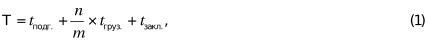 где m - число одновременно погружаемых или разгружаемых вагонов при использовании нескольких механизмов.Затраты времени на выполнение операций собственно погрузки груза в вагон или выгрузки груза из вагона (tгруз.) определяются по формуле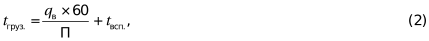 где qв - средняя масса груза в вагоне, т;П - производительность погрузочно-разгрузочного механизма (т/ч);tвсп. - затраты времени на вспомогательные операции в процессе погрузки, выгрузки, не входящие в рабочий цикл (перемещения вагона или механизма, не входящие в рабочий цикл, перерывы в процессе погрузки, выгрузки для наложения промежуточной увязки длинномерных грузов и т.п.), мин.Затраты времени на отдельные вспомогательные, подготовительные и заключительные операции, такие как застропка и отстропка грузов, открывание и закрывание дверей вагонов, установка и снятие стоек и т.п., выполняемые вручную, устанавливаются хронометражем.Производительность механизма устанавливается расчетным путем как количество груза, которое может быть переработано за 1 час непрерывной работы.Погрузочно-разгрузочные машины и установки делятся на машины и установки прерывного действия, перегружающие грузы через определенный интервал времени отдельными порциями, и непрерывного действия, перегружающие грузы непрерывным потоком.Для машин и установок прерывного действия (кранов, автопогрузчиков, экскаваторов, вагоноопрокидывателей) производительность (П) определяется по формуле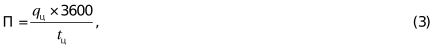 где  - средняя масса груза, погружаемого за один цикл, т;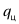  - продолжительность одного цикла работы, с.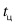 Для машин и установок непрерывного действия (самоходных разгрузчиков непрерывного действия, элеваторов, конвейеров разных типов) производительность (П) определяется по формулам:при переработке грузов, перевозимых насыпью: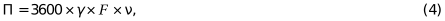 где  - плотность груза, т/м3;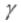 F - средняя площадь поперечного сечения непрерывного потока груза, м2; - средняя скорость потока груза, м/с;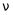 при переработке штучных грузов: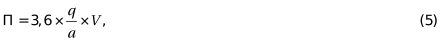 где q - средняя масса груза 1 штуки, кг;a - среднее расстояние между перемещаемыми штуками груза, м;V - скорость движения несущего органа машины, м/с.Продолжительность рабочего цикла машины периодического действия tц в формуле (3) определяется отрезком времени от одного захвата груза (контейнера) до следующего захвата и устанавливается расчетным путем на основании данных технической характеристики машины: грузоподъемности, скорости движения исполнительных составляющих механизма, скорости передвижения для самоходных машин и других данных. В расчетах должна учитываться возможность совмещения рабочих движений машины во времени.Скорость потока груза при расчетах производительности машин непрерывного действия принимается равной скорости движения несущих груз рабочих элементов. Средняя масса единиц штучного груза или средняя площадь поперечного сечения потока сыпучих грузов в формулах (4) и (5) определяется замерами.63. В случае затруднения слива вязких и застывающих грузов и необходимости их разогрева в холодный период года технологические нормы устанавливаются с учетом дополнительного времени на разогрев и слив таких грузов, приведенных в положении.64. Необходимость увеличения технологических норм на слив вязких и застывающих грузов определяется перевозчиком совместно с грузополучателем в каждом отдельном случае на основе представляемых грузополучателем данных о физико-химических свойствах грузов, времени нахождения их в пути следования, температурных условий, применяемых способах слива и производительности технологического оборудования.Приложениек Правилам эксплуатациижелезнодорожных путейнеобщего пользования(в ред. постановления Минтранса от 09.12.2022 N 106)                                    АКТ  обследования условий работы железнодорожного пути необщего пользованияСтанция  _____________________________________________ Белорусской железнойдороги ___ _____________ 20__ г.Комиссия в составе:_________________________________________________________________________________________________________________________________________________________________________________________________________________________________произвела обследование железнодорожного пути необщего пользования _________                                                                   (полное___________________________________________________________________________             наименование организации, республиканского органа         государственного управления или вышестоящей организации)______________________________________________________________________________________________________________________________________________________для  заключения  договора  на  эксплуатацию  железнодорожного пути необщегопользования или договора на подачу и уборку вагонов (нужное подчеркнуть).Комиссия установила следующее:Комиссия: ____________________________________________________________________________________________________________________________________________                                                  УТВЕРЖДЕНО                                                  Постановление                                                  Министерства транспорта                                                  и коммуникаций                                                  Республики Беларусь                                                  31.03.2008 N 40                                                  (в редакции постановления                                                  Министерства транспорта                                                  и коммуникаций                                                  Республики Беларусь                                                  13.07.2015 N 33)ПРАВИЛАПЕРЕАДРЕСОВКИ ГРУЗОВ НА ЖЕЛЕЗНОДОРОЖНОМ ТРАНСПОРТЕ ОБЩЕГО ПОЛЬЗОВАНИЯГЛАВА 1ОБЩИЕ ПОЛОЖЕНИЯ1. Настоящие Правила определяют порядок переадресовки грузов, в том числе порожних вагонов грузоотправителей, грузополучателей, перевозимых железнодорожным транспортом общего пользования (далее, если не указано иное, - переадресовка).(часть первая п. 1 в ред. постановления Минтранса от 09.12.2022 N 106)Настоящие Правила применяются также при перевозках грузов в международном сообщении, если иное не установлено Соглашением о международном железнодорожном грузовом сообщении от 1 ноября 1951 года (далее - СМГС) и другими международными договорами.2. Перевозчик имеет право по заявлению грузоотправителя, грузополучателя переадресовать перевозимые грузы с изменением железнодорожной станции назначения груза и (или) грузополучателя.По заявлению грузоотправителя либо владельца вагона перевозчик может переадресовать порожний вагон грузоотправителя, грузополучателя (далее - порожний собственный вагон) с изменением железнодорожной станции назначения груза и (или) грузополучателя.(часть вторая п. 2 введена постановлением Минтранса от 09.12.2022 N 106)Заявление о переадресовке подается в подразделение перевозчика, в функции которого входит принятие решения о переадресовке (далее - подразделение перевозчика), или перевозчику на соответствующую железнодорожную станцию в случаях, предусмотренных СМГС. Перечень данных подразделений устанавливается перевозчиком, в том числе государственным объединением "Белорусская железная дорога" (далее - Белорусская железная дорога) в отношении национальных (общесетевых) перевозчиков.(в ред. постановления Минтранса от 09.12.2022 N 106)3. Переадресовка воинских эшелонов и воинских транспортов осуществляется на основании заявления о переадресовке органов военных сообщений или заявления грузоотправителя и (или) грузополучателя, согласованных с органами военных сообщений, в соответствии с настоящими Правилами.(в ред. постановления Минтранса от 09.12.2022 N 106)4. В заявлении о переадресовке указывается:(в ред. постановления Минтранса от 09.12.2022 N 106)номер вагона, контейнера;номер транспортной железнодорожной накладной (далее - накладная);наименование груза;индекс негабаритности (для негабаритных грузов);наименование грузоотправителя;наименование железнодорожной станции отправления;наименование первоначального грузополучателя;наименование железнодорожной станции первоначального назначения;наименование железнодорожной станции нового назначения и ее код;наименование нового грузополучателя и его код и почтовый адрес;о согласии нового грузополучателя принять груз;при перевозке груза на особых условиях о согласии нового грузополучателя обеспечить их выполнение;о гарантии и порядке оплаты причитающихся платежей, связанных с переадресовкой.По требованию подразделений перевозчика к заявлению о переадресовке должно быть приложено письменное подтверждение согласия нового грузополучателя.(в ред. постановления Минтранса от 09.12.2022 N 106)При переадресовке порожних собственных вагонов указание в заявлении о переадресовке наименования груза, информации о согласии нового грузополучателя принять груз не требуется.(в ред. постановления Минтранса от 09.12.2022 N 106)5. Заявление о переадресовке подается в письменной форме (в том числе с передачей по факсу, телетайпу и телеграфу), если иная форма не предусмотрена соглашением сторон.(в ред. постановления Минтранса от 09.12.2022 N 106)При передаче заявления по факсу, телетайпу или телеграфу его оригинал представляется заявителем перевозчику на железнодорожную станцию соответственно отправления или назначения груза по месту нахождения заявителя, если иной порядок не установлен подразделением перевозчика.Заявление о переадресовке может быть передано в электронном виде, если грузоотправитель, грузополучатель или владелец порожнего собственного вагона имеет с перевозчиком договор об электронном обмене документами. Все прилагаемые к заявлению документы в этом случае также передаются заявителем в электронном виде.(часть третья п. 5 в ред. постановления Минтранса от 09.12.2022 N 106)Заявление о переадресовке от юридических лиц оформляется на бланке организации, заявляющей переадресовку, подписывается руководством организации.(в ред. постановления Минтранса от 09.12.2022 N 106)6. Заявление о переадресовке должно быть рассмотрено в течение двух рабочих дней с момента его получения.(в ред. постановления Минтранса от 09.12.2022 N 106)Разрешение на переадресовку направляется подразделением перевозчика в письменном виде на железнодорожную станцию, на которой осуществляется переадресовка.При переадресовке в пути следования разрешение на переадресовку направляется также на железнодорожную станцию первоначального назначения. О произведенной переадресовке перевозчик со станции переадресовки сообщает телеграммой на железнодорожную станцию первоначального назначения.(в ред. постановления Минтранса от 09.12.2022 N 106)В переадресовке может быть отказано, если это не осуществимо или создаст затруднение на железнодорожной станции, на которой предусматривается осуществление переадресовки, может нарушить технологию перевозочного процесса, а также в случае прекращения или ограничения погрузки в соответствии с пунктом 38 Устава железнодорожного транспорта общего пользования в отношении новых железнодорожной станции назначения или грузополучателя.(в ред. постановления Минтранса от 09.12.2022 N 106)Решение о возможности переадресовки груза в международном сообщении принимается подразделением перевозчика с учетом согласования перевозки с перевозчиками других государств в случаях, предусмотренных СМГС, Правилами приема заявок на перевозку грузов железнодорожным транспортом общего пользования, утвержденными постановлением Министерства транспорта и коммуникаций Республики Беларусь от 26 января 2009 г. N 12.(в ред. постановления Минтранса от 09.12.2022 N 106)7. Переадресовка может производиться на железнодорожной станции назначения или в пути следования.(в ред. постановления Минтранса от 09.12.2022 N 106)Переадресовка в пути следования осуществляется по первоначальным перевозочным документам.(в ред. постановления Минтранса от 09.12.2022 N 106)Переадресовка на основании заявления грузоотправителя производится по первоначальным перевозочным документам.(в ред. постановления Минтранса от 09.12.2022 N 106)Переадресовка на железнодорожной станции назначения грузов, следующих во внутриреспубликанском сообщении, по заявлению грузополучателя, при изменении железнодорожной станции назначения осуществляется по новым перевозочным документам, за исключением случаев переадресовки грузов в пределах Белорусской железной дороги по первоначальным перевозочным документам внутриреспубликанского сообщения, к которым относятся грузы, перевозимые на открытом подвижном составе, способ размещения и крепления которых не предусмотрен приложением 3 к СМГС.(часть четвертая п. 7 в ред. постановления Минтранса от 09.12.2022 N 106)При оформлении переадресовки по новым перевозочным документам грузополучатель обязан оформить получение груза по первоначальным перевозочным документам с внесением по ним всех провозных платежей и оформить новые перевозочные документы с оплатой всех причитающихся платежей.Переадресовка в пределах Белорусской железной дороги на железнодорожных станциях назначения грузов, следующих в международном сообщении, осуществляется по первоначальным перевозочным документам международного сообщения. В случае, если раскредитованы первоначальные перевозочные документы международного сообщения, но груз грузополучателю фактически не выдан, то переадресовка во всех случаях оформляется новыми перевозочными документами международного сообщения.(в ред. постановления Минтранса от 09.12.2022 N 106)При переадресовке на железнодорожной станции назначения с оформлением новых перевозочных документов без изменения этой железнодорожной станции назначения провозная плата по новым перевозочным документам не начисляется.(в ред. постановления Минтранса от 09.12.2022 N 106)8. В случае, если раскредитованы перевозочные документы и осуществлена фактическая выдача груза, переадресовка не осуществляется.9. В случае, если грузополучатель подал в установленном согласно настоящим Правилам порядке заявление о переадресовке или осуществлено раскредитование перевозочных документов, переадресовка по заявлению грузоотправителя не осуществляется.10. Переадресовка грузов по новым перевозочным документам при исправных пломбах или запорно-пломбировочных устройствах (далее - ЗПУ) первоначального грузоотправителя осуществляется без снятия пломб, ЗПУ, которые считаются пломбами, ЗПУ нового грузоотправителя. В этом случае в новых перевозочных документах в соответствующей графе под наименованием груза грузополучателем делается отметка: "Вагон переадресован с исправными пломбами (ЗПУ) первоначального грузоотправителя". Грузополучатель также вправе произвести переадресовку груза со снятием пломб, ЗПУ первоначального грузоотправителя и наложением новых пломб, ЗПУ.Переадресовка грузов по первоначальным перевозочным документам осуществляется без снятия пломб, ЗПУ первоначального грузоотправителя.11. Особенности переадресовки скоропортящихся грузов, грузов, подлежащих ветеринарному контролю, подкарантинных грузов предусмотрены соответственно Правилами перевозок скоропортящихся грузов железнодорожным транспортом общего пользования, Правилами перевозок грузов, подконтрольных ветеринарному контролю (надзору), железнодорожным транспортом общего пользования, Правилами перевозок подкарантинных грузов железнодорожным транспортом общего пользования, утвержденными постановлением Министерства транспорта и коммуникаций Республики Беларусь от 21 апреля 2008 г. N 58.(п. 11 в ред. постановления Минтранса от 09.12.2022 N 106)12. Переадресовка отдельных вагонов, следующих в составе группы вагонов по одной транспортной железнодорожной накладной (далее - накладная), допускается только на железнодорожной станции назначения на основании заявления грузополучателя. При этом согласно главе 2 настоящих Правил осуществляется внесение отметки о переадресовке в первоначальную накладную с оформлением новых накладных на все вагоны, в том числе на вагоны, выгружаемые на железнодорожной станции переадресовки, по которым провозная плата в новых накладных не должна начисляться.Переадресовка вагонов, следующих по основной отправке, оформленной одной накладной на группу вагонов, от которой в пути следования отцеплена часть вагонов, а также вагонов, следующих по досылочной дорожной ведомости, в пути следования не допускается.13. В случаях, предусмотренных законодательством о таможенном регулировании, переадресовка грузов, находящихся под таможенным контролем, проводится при наличии согласия таможенного органа, в регионе деятельности которого находится железнодорожная станция, на которой осуществляется переадресовка.(п. 13 в ред. постановления Минтранса от 09.12.2022 N 106)14. Заявление о переадресовке домашних вещей (то есть грузов для личных, семейных, домашних и иных нужд, не связанных с предпринимательской деятельностью), перевозимых во внутриреспубликанском сообщении, может быть подано как грузополучателем перевозчику на железнодорожную станцию первоначального назначения, так и грузоотправителем перевозчику на железнодорожную станцию отправления. К заявлению прилагается подлинная квитанция о приеме груза.Кроме грузополучателя, грузоотправителя заявление о переадресовке груза может быть подано другим физическим лицом или организацией, оказывающей транспортно-экспедиционные услуги, по доверенности грузополучателя, грузоотправителя с приложением подлинной квитанции о приеме груза.Уполномоченный представитель перевозчика на железнодорожной станции, получивший заявление о переадресовке домашних вещей, на оборотной стороне квитанции о приеме груза делает отметку следующего содержания: "Заявление о переадресовке на станцию __________ принято". Отметка удостоверяется подписью и календарным штемпелем перевозчика, после чего квитанция возвращается заявителю.Если заявление о переадресовке домашних вещей подано перевозчику на железнодорожную станцию отправления, то перевозчик передает письменное сообщение на железнодорожную станцию первоначального назначения о переадресовке домашних вещей по новому назначению с указанием точного адреса грузополучателя. Переадресовка осуществляется по первоначальным перевозочным документам с внесением уполномоченным представителем перевозчика на железнодорожной станции первоначального назначения на основании полученного письменного сообщения соответствующих изменений в перевозочные документы.Все причитающиеся перевозчику на железнодорожной станции первоначального назначения провозные платежи вносятся в перевозочные документы для взимания с грузополучателя на железнодорожной станции нового назначения.15. На основании заявления о переадресовке груза грузополучателя об изменении грузополучателя переадресовка грузов с признаками недостачи, повреждения (порчи), а также с неисправными пломбами, ЗПУ, нарушением температурного режима и порядка вентилирования и актами попутных железнодорожных станций не допускается.16. Переадресовка порожних контейнеров грузоотправителей, грузополучателей производится в порядке, предусмотренном настоящими Правилами для груженых контейнеров.(в ред. постановления Минтранса от 09.12.2022 N 106)17. Во всех случаях изменения грузополучателя или железнодорожной станции назначения груза грузоотправитель или грузополучатель, по заявлению которого произведено такое изменение, является ответственным соответственно перед первоначальным грузополучателем (грузоотправителем) за последствия этого изменения и обязан урегулировать расчеты между грузоотправителем, первоначальным и фактическим грузополучателями.(п. 17 в ред. постановления Минтранса от 09.12.2022 N 106)18. Исключен.(п. 18 исключен. - Постановление Минтранса от 09.12.2022 N 106)19. Грузоотправитель или грузополучатель вносит перевозчику плату за переадресовку груза.При задержке вагонов, контейнеров по причинам, зависящим от грузоотправителя, грузополучателя, в ожидании переадресовки уполномоченным представителем перевозчика на железнодорожной станции составляется акт общей формы, в котором указываются причина задержки вагонов, контейнеров, количество всех задержанных вагонов, контейнеров, а также их номера, время начала и окончания задержки. Акт общей формы является основанием для взимания причитающихся платежей. При переадресовке по первоначальным перевозочным документам акт общей формы прикладывается к перевозочным документам, о его составлении делается соответствующая отметка в графе накладной, предназначенной для отметок перевозчика, для проведения расчетов на железнодорожной станции назначения с грузополучателем.20. Исчисление сроков доставки грузов при переадресовке производится в соответствии с Правилами исчисления сроков доставки грузов железнодорожным транспортом общего пользования, утвержденными постановлением, утвердившим настоящие Правила.(в ред. постановления Минтранса от 09.12.2022 N 106)ГЛАВА 2ОСОБЕННОСТИ ПЕРЕАДРЕСОВКИ, ОФОРМЛЕНИЯ ПЕРЕВОЗОЧНЫХ ДОКУМЕНТОВ(в ред. постановления Минтранса от 09.12.2022 N 106)21. Переадресовка груза, следующего во внутриреспубликанском сообщении, с дальнейшей перевозкой в данном сообщении осуществляется в следующем порядке:21.1. при переадресовке груза на железнодорожной станции назначения с оформлением грузополучателем новых перевозочных документов в графе, предназначенной для отметок перевозчика, оригинала накладной и в верхней части дорожной ведомости, а также в корешке дорожной ведомости и квитанции приема груза к перевозке новых перевозочных документов перевозчиком на железнодорожной станции проставляются отметки следующего содержания:в первоначальных перевозочных документах - "Груз переадресован по распоряжению ______________ (должность, фамилия, инициалы лица, подписавшего распоряжение) от __ _____ ___ г. N _______ на станцию ______ (наименование новой железнодорожной станции назначения) для выдачи получателю ___ (наименование нового грузополучателя), новая накладная N ____";в новых перевозочных документах - "Груз переадресован по распоряжению _____ (должность, фамилия, инициалы лица, подписавшего распоряжение) от __ _____ ___ г. N _____ первоначальная накладная N _____ станция отправления ___________ станция назначения ___________".Отметки удостоверяются подписью уполномоченного представителя перевозчика на железнодорожной станции и календарным штемпелем перевозчика. При переадресовке груза на железнодорожной станции назначения по первоначальным перевозочным документам оформление их производится перевозчиком в порядке, предусмотренном в подпункте 21.2 настоящего пункта;21.2. при переадресовке груза на железнодорожной станции в пути следования по первоначальным перевозочным документам перевозчиком зачеркиваются (так, чтобы при необходимости можно было прочитать зачеркнутое) наименование железнодорожной станции назначения и ее код, грузополучатель и его код в оригинале накладной и дорожной ведомости и указываются новые данные в соответствии с разрешением подразделения перевозчика.В графе, предназначенной для отметок перевозчика, оригинала накладной и в верхней части дорожной ведомости делается отметка "Груз переадресован по распоряжению _____ (должность, фамилия, инициалы лица, подписавшего распоряжение) от __ _____ ___ г. N ____ на станцию _______ (наименование новой железнодорожной станции назначения) для выдачи получателю ______________ (наименование нового грузополучателя и четырехзначный код, присвоенный перевозчиком)".Исправления и отметка заверяются подписью уполномоченного представителя перевозчика на железнодорожной станции и календарным штемпелем перевозчика;21.3. исключен.(пп. 21.3 исключен. - Постановление Минтранса от 09.12.2022 N 106)22. Переадресовка груза, следующего во внутриреспубликанском сообщении, с дальнейшей перевозкой в международном сообщении осуществляется только на железнодорожной станции назначения по заявлению грузополучателя после раскредитования первоначальных перевозочных документов без фактической выдачи груза.При переадресовке груза на железнодорожной станции первоначального назначения с оформлением грузополучателем новых перевозочных документов международного сообщения (накладной СМГС) перевозчиком на железнодорожной станции проставляются отметки следующего содержания:в первоначальных перевозочных документах в графе, предназначенной для отметок перевозчика, оригинала накладной и в верхней части дорожной ведомости - "Груз переадресован по распоряжению ______________ (должность, фамилия, инициалы лица, подписавшего распоряжение) от __ ________ ___ г. N _______ на станцию __________ (наименование новой станции и железной дороги назначения), новая накладная N ______ выходная пограничная станция ___ (указывается наименование выходной пограничной железнодорожной станции)";в новой накладной СМГС в графе, предназначенной для отметок перевозчика, и в верхней части дополнительного экземпляра дорожной ведомости перевозчиком проставляется отметка согласно СМГС.Отметки удостоверяются подписью уполномоченного представителя перевозчика на железнодорожной станции и календарным штемпелем перевозчика.23. Переадресовка груза, следующего с железнодорожной станции отправления Белорусской железной дороги в международном сообщении, осуществляется на основании заявления грузоотправителя в соответствии с СМГС на железнодорожной станции по пути следования, в том числе на выходной железнодорожной станции, с которой осуществляется передача груза на сопредельную железную дорогу (далее - передаточная железнодорожная станция), с внесением необходимых изменений в накладную СМГС.(п. 23 в ред. постановления Минтранса от 09.12.2022 N 106)24. Переадресовка груза, следующего в международном сообщении назначением на железнодорожную станцию Белорусской железной дороги, с дальнейшей перевозкой в пределах Белорусской железной дороги осуществляется на железнодорожной станции в пути следования, в том числе на входной передаточной железнодорожной станции, или на железнодорожной станции назначения.В случае переадресовки груза на входной передаточной железнодорожной станции заявление о переадресовке грузополучателем подается в соответствии с положениями СМГС перевозчику на эту железнодорожную станцию в порядке, предусмотренном пунктом 5 настоящих Правил.(п. 24 в ред. постановления Минтранса от 09.12.2022 N 106)24-1. Оформление переадресовки осуществляется:24-1.1. при переадресовке груза в пути следования по первоначальной накладной СМГС с оформлением ее перевозчиком на железнодорожной станции в соответствии с положениями СМГС;24-1.2. при переадресовке груза на железнодорожной станции назначения по первоначальной накладной СМГС с оформлением ее перевозчиком на железнодорожной станции в соответствии с положениями СМГС.В случае, если грузополучателем оформлено получение груза по первоначальной накладной СМГС и ему выдан оригинал накладной СМГС, но при этом груз получателю фактически не выдан, то переадресовка осуществляется с оформлением грузополучателем новой накладной внутриреспубликанского сообщения. При этом перевозчиком на железнодорожной станции проставляются отметки следующего содержания:в первоначальной накладной СМГС в графе, предназначенной для отметок перевозчика, - "Груз переадресован по распоряжению _______ (должность, фамилия, инициалы лица, подписавшего распоряжение) от __ _____ ___ г. N ______ на станцию ___________ (наименование новой железнодорожной станции назначения) для выдачи получателю ______ (наименование нового грузополучателя), новая накладная N ______";в новой накладной внутриреспубликанского сообщения в графе, предназначенной для отметок перевозчика, оригинала накладной и в верхней части дорожной ведомости, а также в корешке дорожной ведомости и квитанции приема груза к перевозке - "Груз переадресован по распоряжению _____ (должность, фамилия, инициалы лица, подписавшего распоряжение) от __ _____ ___ г. N _____ первоначальная накладная N _____ станция отправления _______ станция назначения ___________".Отметки удостоверяются подписью уполномоченного представителя перевозчика на железнодорожной станции и календарным штемпелем перевозчика.В случае переадресовки груза с оформлением новой накладной внутриреспубликанского сообщения грузополучатель, по заявлению которого осуществляется переадресовка, представляет перевозчику железнодорожной станции переадресовки ранее полученную накладную СМГС для внесения необходимых изменений. При этом грузополучателем оплачиваются все причитающиеся провозные платежи как по первоначальной накладной СМГС, так и по новой накладной внутриреспубликанского сообщения.(п. 24-1 введен постановлением Минтранса от 09.12.2022 N 106)25. Переадресовка груза, следующего в международном сообщении назначением на железнодорожную станцию Белорусской железной дороги, с дальнейшей перевозкой в международном сообщении назначением на железнодорожную станцию другой железной дороги осуществляется в следующем порядке:25.1. переадресовка груза по заявлению грузополучателя, подаваемому в подразделение перевозчика, осуществляется по прибытии груза на железнодорожную станцию назначения после раскредитования первоначальной накладной СМГС без фактической выдачи груза с оформлением грузополучателем новой накладной СМГС. При этом перевозчиком на железнодорожной станции проставляются отметки следующего содержания:в первоначальной накладной СМГС в графе, предназначенной для отметок перевозчика, - "Груз переадресован по распоряжению _______ (должность, фамилия, инициалы лица, подписавшего распоряжение) от __ _____ ___ г. N _______ на станцию ______ (наименование новой станции и железной дороги назначения), новая накладная N ____ выходная пограничная станция _______ (указывается наименование выходной пограничной железнодорожной станции)";в новой накладной СМГС в графе, предназначенной для отметок перевозчика, и в верхней части дополнительного экземпляра дорожной ведомости, остающейся на железнодорожной станции переадресовки, - "Груз переадресован по распоряжению _____ (должность, фамилия, инициалы лица, подписавшего распоряжение) от __ _____ ___ г. N _____ первоначальная накладная N _____ станция и железная дорога отправления ______ входная пограничная станция _________ (указывается наименование входной пограничной железнодорожной станции)".Отметки удостоверяются подписью уполномоченного представителя перевозчика на железнодорожной станции и календарным штемпелем перевозчика.Грузополучатель, по заявлению которого осуществляется переадресовка, обязан внести все провозные платежи по первоначальной накладной СМГС и произвести расчеты по всем причитающимся провозным платежам по новой накладной СМГС;Часть исключена. - Постановление Минтранса от 09.12.2022 N 106.25.2. переадресовка по заявлению грузоотправителя осуществляется по первоначальной накладной СМГС с оформлением ее перевозчиком на железнодорожной станции переадресовки на основании телеграфного уведомления договорного перевозчика в соответствии с положениями СМГС.Оплата причитающихся провозных платежей до и после железнодорожной станции переадресовки осуществляется только через одну организацию-плательщика, имеющую соответствующий договор с Белорусской железной дорогой, перевозчиком.При перевозке домашних вещей причитающиеся провозные платежи согласно СМГС вписываются в накладные СМГС для взимания с грузополучателя на железнодорожной станции назначения.(пп. 25.2 в ред. постановления Минтранса от 09.12.2022 N 106)26. Переадресовка груза, следующего в международном сообщении транзитом по Белорусской железной дороге, с дальнейшей перевозкой в международном сообщении назначением на железнодорожную станцию Белорусской железной дороги или другой железной дороги осуществляется, как правило, на входной или выходной передаточной железнодорожной станции по заявлению грузоотправителя по первоначальной накладной СМГС с оформлением ее перевозчиком на железнодорожной станции переадресовки на основании телеграфного уведомления договорного перевозчика в соответствии с положениями СМГС.(п. 26 в ред. постановления Минтранса от 09.12.2022 N 106)27. Исключен.(п. 27 исключен. - Постановление Минтранса от 09.12.2022 N 106)28. Белорусской железной дорогой может устанавливаться иной порядок переадресовки при переадресовке грузов в адрес организаций Белорусской железной дороги.                                                  УТВЕРЖДЕНО                                                  Постановление                                                  Министерства транспорта                                                  и коммуникаций                                                  Республики Беларусь                                                  31.03.2008 N 40                                                  (в редакции постановления                                                  Министерства транспорта                                                  и коммуникаций                                                  Республики Беларусь                                                  13.07.2015 N 33)ПРАВИЛАЗАПОЛНЕНИЯ УЧЕТНОЙ КАРТОЧКИ ВЫПОЛНЕНИЯ ЗАЯВКИ НА ПЕРЕВОЗКУ ГРУЗОВ ЖЕЛЕЗНОДОРОЖНЫМ ТРАНСПОРТОМ ОБЩЕГО ПОЛЬЗОВАНИЯ1. Настоящие Правила определяют форму и правила заполнения учетной карточки выполнения заявки на перевозку грузов (далее - заявка) железнодорожным транспортом общего пользования.2. Учет выполнения заявки осуществляется в учетной карточке формы ГУ-1 или ГУ-1А согласно приложениям 1 и 2.(в ред. постановления Минтранса от 09.12.2022 N 106)3. Учетная карточка ведется уполномоченным представителем перевозчика на железнодорожной станции по каждому грузоотправителю отдельно на каждую согласованную заявку.В случае, если представленная грузоотправителем заявка согласована частично, учетная карточка оформляется только на согласованный объем перевозки грузов.Учетная карточка ведется перевозчиком на железнодорожной станции в одном экземпляре. Заверенная копия учетной карточки по просьбе грузоотправителя может ему предоставляться за плату по соглашению сторон.Учетная карточка подписывается уполномоченным представителем перевозчика на железнодорожной станции и представителем грузоотправителя по окончании каждых отчетных суток либо суток, установленных для погрузки грузов, не позднее 18 часов суток, следующих за указанными сутками. Если отчетные сутки либо сутки, установленные для погрузки грузов, совпадают с выходными и праздничными днями, подписание учетной карточки осуществляется на следующий рабочий день не позднее 18 часов.(в ред. постановления Минтранса от 09.12.2022 N 106)На право подписи учетной карточки представитель грузоотправителя должен представить перевозчику на железнодорожную станцию доверенность.(в ред. постановления Минтранса от 09.12.2022 N 106)При несогласии грузоотправителя со сведениями, указанными в учетной карточке, он подписывает учетную карточку с отметкой "С разногласиями". При этом грузоотправитель должен представить перевозчику на железнодорожной станции документ с изложением причин несогласия со сведениями, изложенными в учетной карточке, в письменном виде не позднее 12 часов следующих суток. При непредставлении такого документа учетная карточка считается подписанной без разногласий.В случае неподписания грузоотправителем учетной карточки или непредставления документа о причинах разногласий перевозчик составляет об этом акт общей формы, который прикладывается к учетной карточке.Учетная карточка и иные документы могут составляться в форме электронного документа при наличии договора об электронном обмене документами между перевозчиком и грузоотправителем. Учетная карточка и иные документы в форме электронного документа при необходимости могут быть распечатаны в виде его бумажной копии. Бумажная копия электронного документа заверяется подписью уполномоченного представителя перевозчика и календарным штемпелем перевозчика на железнодорожной станции, где она распечатана.(в ред. постановления Минтранса от 09.12.2022 N 106)4. Определение периодичности учета выполнения заявки по единому учетно-отчетному времени устанавливается государственным объединением "Белорусская железная дорога" (далее - Белорусская железная дорога).(часть первая п. 4 в ред. постановления Минтранса от 09.12.2022 N 106)Номенклатура грузов для учета выполнения заявки в тоннах и вагонах, а также номенклатура грузов для учета выполнения заявки в вагонах определяется согласно приложению 3.(в ред. постановления Минтранса от 09.12.2022 N 106)5. В учетной карточке указываются:номер учетной карточки, соответствующий регистрационному номеру согласованной заявки, месяц погрузки, предусмотренный заявкой;наименование железнодорожной станции отправления;наименование номенклатурной группы грузов, предусмотренной в заявке;статическая нагрузка (показатель, полученный от деления указанных в заявке общего количества тонн на общее количество вагонов (определение количества вагонов производится грузоотправителем с учетом технических норм загрузки вагонов));принадлежность вагонов, контейнеров;(абзац введен постановлением Минтранса от 09.12.2022 N 106)полное наименование грузоотправителя.(в ред. постановления Минтранса от 09.12.2022 N 106)6. Ведение учетной карточки формы ГУ-1 осуществляется следующим образом.Графы 1, 2 и 3 заполняются уполномоченным представителем перевозчика на железнодорожной станции на основании графика подачи вагонов, контейнеров (далее - график).При непредставлении грузоотправителем графика количество вагонов, контейнеров в учетной карточке распределяется уполномоченным представителем перевозчика на железнодорожной станции исходя из равномерной (среднесуточной) погрузки по дням планируемого периода.Непредставление грузоотправителем графика или представление его с нарушением срока подачи, в результате чего перевозчиком не осуществлялась подача вагона, контейнера перевозчика под погрузку, считается как отказ грузоотправителя от погрузки.О непредставлении грузоотправителем графика или представлении его с нарушением срока подачи уполномоченным представителем перевозчика делается отметка в графе 7 учетной карточки.При перевозке грузов в контейнерах графа 3 не заполняется.В графе 4 указывается количество вагонов, контейнеров, пригодных в техническом и коммерческом отношении для погрузки, поданных в отчетные сутки грузоотправителю в соответствии с графиком. При этом в количество поданных вагонов, контейнеров включаются:порожние вагоны, контейнеры, поданные под погрузку в отчетные сутки, а также груженые вагоны, контейнеры, поданные в порядке сдвоенной операции, которые исходя из установленной в договорах на эксплуатацию железнодорожного пути необщего пользования или в договорах на подачу и уборку вагонов технологической нормы на выполнение погрузочно-разгрузочных работ с вагонами могут быть погружены грузоотправителем в данные отчетные сутки;вагоны, контейнеры, оставшиеся не погруженными грузоотправителем в предыдущие отчетные сутки;вагоны, контейнеры, поданные без учета технологической нормы на выполнение погрузочно-разгрузочных работ с вагонами и возможности обеспечения грузоотправителем их погрузки до истечения отчетных суток, но погруженные грузоотправителем до окончания указанных суток;вагоны, контейнеры, поданные по просьбе грузоотправителя в пределах периода действия заявки в счет восполнения недогруза данной заявки.В количество поданных вагонов или контейнеров не включаются вагоны, контейнеры, поданные сверх количества, предусмотренного в графике, без согласия грузоотправителя и не погруженные грузоотправителем до окончания отчетных суток.В графе 5 указывается количество погруженных на данные отчетные сутки вагонов, контейнеров.В графе 6 указывается количество погруженных тонн по грузам, для которых учет выполнения заявки осуществляется в тоннах и вагонах.При перевозке грузов в контейнерах графа 6 не заполняется.В графе 7 указываются коды соответствующих обстоятельств невыполнения заявки и количество непогруженных вагонов, контейнеров:по обстоятельствам, зависящим от перевозчика:11 - неподача перевозчиком вагонов, контейнеров перевозчика;12 - восполнение недогруза;(абзац введен постановлением Минтранса от 09.12.2022 N 106)13 - иные причины, зависящие от перевозчика;(абзац введен постановлением Минтранса от 09.12.2022 N 106)по обстоятельствам, зависящим от грузоотправителя:20 - груз погружен на железную дорогу назначения, не предусмотренную графиком;(абзац введен постановлением Минтранса от 09.12.2022 N 106)21 - неиспользование поданных вагонов, контейнеров перевозчика;22 - неподача вагонов перевозчика в связи с непредставлением грузоотправителем графика или представление его с нарушением срока подачи;23 - отказ от предусмотренных заявкой вагонов, контейнеров перевозчика;24 - неподача вагонов из-за занятости места погрузки вагонов;25 - отсутствие предусмотренных в заявке вагонов, контейнеров грузоотправителя, грузополучателя;26 - неподача вагонов, контейнеров из-за неисправностей на железнодорожном пути необщего пользования в соответствии с пунктом 72 Устава железнодорожного транспорта общего пользования;(в ред. постановления Минтранса от 09.12.2022 N 106)27 - неподача вагонов, контейнеров перевозчика по причине невнесения грузоотправителем платежей за предыдущие перевозки грузов, осуществленные перевозчиком;28 - непредъявление (отсутствие) груза;(в ред. постановления Минтранса от 09.12.2022 N 106)29 - отказ от восполнения недогруза (при наличии акта общей формы об отказе грузоотправителя от подачи вагонов для восполнения недогруза в отдельные дни декады);по обстоятельствам, освобождающим от ответственности за невыполнение принятой заявки:30 - обстоятельства, при которых в соответствии с законодательством не допускается производство погрузочно-разгрузочных работ;31 - обстоятельства непреодолимой силы, которые вызвали перерыв движения на железнодорожном пути необщего пользования;32 - запрещение, прекращение или ограничение погрузки грузов в соответствии с пунктом 38 Устава железнодорожного транспорта общего пользования;33 - авария у грузоотправителя, в результате которой прекращено осуществление производственной деятельности на срок не менее одних суток;34 - груз отгружен ранее;35 - изменение железнодорожной станции отправления или грузоотправителя;36 - использование вагонов большей грузоподъемности и вместимости;37 - изменение принадлежности вагона, контейнера;38 - изменение номенклатурной группы грузов;39 - погрузка в период с 18 часов до 24 часов.(в ред. постановления Минтранса от 09.12.2022 N 106)При предъявлении грузоотправителем письменного заявления с отказом от погрузки в графе 7 делается отметка: "Отказ от погрузки ________ вагонов". В заявлении должно быть указано количество вагонов, тонн, от погрузки которых отказывается грузоотправитель, а также период, на который распространяется отказ от погрузки. Заявление прилагается к учетной карточке.В том случае, когда в отдельные сутки недогруз произошел одновременно по вине перевозчика и грузоотправителя, в этой графе кроме причин недогруза указывается соответственно количество вагонов, не погруженных по вине перевозчика и отдельно по вине грузоотправителя.В графах 8 и 9 учетная карточка подписывается соответственно уполномоченным представителем перевозчика на железнодорожной станции и представителем грузоотправителя.В графе "Погружено по дорогам (станциям) назначения, вагонов (контейнеров)" количество столбцов определяется количеством железных дорог назначения и в нее вносятся сведения, предусмотренные заявкой, а также соответствующие изменения в случае произведенных по просьбе грузоотправителя изменений размеров погрузки по дорогам (станциям) назначения:(в ред. постановления Минтранса от 09.12.2022 N 106)при перевозках в международном сообщении через порты и сухопутные пограничные переходы в третьи страны указывается наименование станции назначения в соответствии с графой 5 заявки;(в ред. постановления Минтранса от 09.12.2022 N 106)при перевозках в международном сообщении в страны СНГ, Грузию, Латвийскую Республику, Литовскую Республику, Эстонскую Республику (за исключением перевозок через порты) и во внутриреспубликанском сообщении указывается сокращенное наименование железной дороги (железнодорожной администрации) назначения.(в ред. постановления Минтранса от 09.12.2022 N 106)Результаты выполнения заявки за декаду определяются в следующем порядке:в графе 2 указывается общее количество вагонов, контейнеров, заявленных на декаду;в графе 3 указывается общее количество тонн, заявленных на декаду;в графе 4 указывается общее количество вагонов, контейнеров, поданных грузоотправителю за декаду;в графе 5 указывается общее количество погруженных вагонов, контейнеров;в графе 6 указывается общее количество погруженных тонн за декаду.Количество отправительских маршрутов, предусмотренных заявкой, поданных и погруженных, указывается в графах 2, 4 и 5 в знаменателе.По грузам, для которых учет выполнения заявки осуществляется в тоннах и вагонах, выполнение заявки за декаду определяется путем сопоставления суммы, подсчитанной по графам 3 и 6.По грузам, для которых учет выполнения заявки осуществляется в вагонах, контейнерах, выполнение заявки за декаду определяется путем сопоставления суммы, подсчитанной по графам 2 и 5.(в ред. постановления Минтранса от 09.12.2022 N 106)Если будет установлено, что заявка за декаду не выполнена, производится следующий расчет.Количество вагонов, контейнеров, не погруженных по вине перевозчика, определяется путем вычитания суммы, подсчитанной за декаду по графе 4, из суммы, подсчитанной по графе 2. Кроме того, из этой разницы вычитается количество неподанных вагонов, контейнеров по причинам, зависящим от грузоотправителя.В случаях, когда имеют место обстоятельства, освобождающие перевозчика от ответственности за невыполнение заявки, указанные в пункте 112 Устава железнодорожного транспорта общего пользования и в настоящем пункте, пунктах 7 и 10 настоящих Правил, количество вагонов, не поданных в связи с этим, также вычитается из указанной выше разности.(в ред. постановления Минтранса от 09.12.2022 N 106)По грузам, для которых учет выполнения заявки осуществляется в тоннах и вагонах, количество тонн, не погруженных по вине перевозчика, определяется путем умножения количества не погруженных по вине перевозчика вагонов на статическую нагрузку, указанную в учетной карточке. Если полученный результат больше разницы между количеством заявленных тонн (графа 3) и количеством погруженных тонн (графа 6) (далее - фактический недогруз), то неустойка, предусмотренная пунктом 110 Устава железнодорожного транспорта общего пользования, начисляется за фактический недогруз.(в ред. постановления Минтранса от 09.12.2022 N 106)Количество вагонов, контейнеров, не погруженных по вине грузоотправителя, определяется путем вычитания суммы, подсчитанной за декаду по графе 5, из суммы, подсчитанной по графе 4, и увеличения полученной разности на количество вагонов, контейнеров, не поданных по причинам, зависящим от грузоотправителя.(в ред. постановления Минтранса от 09.12.2022 N 106)По грузам, для которых учет выполнения заявки осуществляется в тоннах и вагонах, количество тонн, не погруженных по вине грузоотправителя, определяется путем умножения количества не погруженных по вине грузоотправителя вагонов на статическую нагрузку, указанную в учетной карточке. Если полученный результат больше фактического недогруза, то неустойка, предусмотренная пунктом 110 Устава железнодорожного транспорта общего пользования, начисляется за фактический недогруз.(часть двадцать шестая в ред. постановления Минтранса от 09.12.2022 N 106)В случаях, когда имеют место обстоятельства, указанные в пункте 111 Устава железнодорожного транспорта общего пользования и в настоящем пункте, пунктах 7 и 10 настоящих Правил, освобождающие грузоотправителя от ответственности за невыполнение заявки, размеры недогруза по вине грузоотправителя уменьшаются на количество не погруженных в связи с этим вагонов, контейнеров, тонн.(в ред. постановления Минтранса от 09.12.2022 N 106)Не поданные перевозчиком по вине грузоотправителя вагоны относятся к вине грузоотправителя. О наличии этих обстоятельств указывается в графе 7.Количество вагонов, контейнеров и тонн, не погруженных за декаду, в том числе по вине перевозчика и грузоотправителя, указывается в соответствующих графах.В тех случаях, когда перевозчик по письменному согласованию с грузоотправителем подает вагонов, контейнеров больше, чем предусмотрено согласованным порядком, все количество поданных вагонов, контейнеров заносится в графу 4 учетной карточки.Недогруз по заявке в тоннах вследствие невыполнения грузоотправителем статической нагрузки на вагон относится к вине грузоотправителя.Если грузоотправитель при погрузке грузов, перевозка которых заявляется и учитывается в тоннах и вагонах, отгрузил все заявленное количество тонн груза, но использовал меньшее количество вагонов, чем предусмотрено заявкой, в результате уплотненной загрузки вагонов, подачи вагонов большей вместимости, то заявка считается выполненной. При этом количество высвобождаемых вагонов определяется путем деления общего количества погруженных тонн груза на величину статической нагрузки на вагон. В этом случае недогруз, отнесенный к причинам, зависящим от грузоотправителя, уменьшается на количество высвобождаемых им вагонов.Если грузоотправитель при погрузке грузов, перевозка которых заявляется и учитывается в тоннах и вагонах, отгрузил все заявленное количество вагонов, то заявка считается выполненной, если количество недогруженных тонн менее статической нагрузки.Часть исключена. - Постановление Минтранса от 09.12.2022 N 106.7. Выполнение заявки определяется:при сумме месячных заявок по одной номенклатуре грузов до 30 вагонов, контейнеров включительно, а также в других случаях, установленных перевозчиком по просьбе грузоотправителя, - по итогам погрузки в целом за месяц;при погрузке нефти и нефтепродуктов - по итогам погрузки в целом за половину месяца;в остальных случаях - по итогам погрузки за декаду.При восполнении грузоотправителем или перевозчиком соответственно недогруза или неподачи вагонов, контейнеров перевозчика в течение декады или половины месяца для нефти и нефтепродуктов, допущенных в отдельные дни данной декады или соответствующей половины месяца для нефти и нефтепродуктов, неустойка за невыполнение заявки не начисляется.8. Заполнение учетной карточки при перевозке нефти и нефтепродуктов осуществляется с оформлением учетной карточки формы ГУ-1А в аналогичном порядке с учетом положений пунктов 6, 7 настоящих Правил.9. Выполнение заявки в последний день декады, половины месяца и месяца с учетом положений пункта 7 настоящих Правил определяется по состоянию на 24 часа.Вагоны, контейнеры, погруженные в отчетные сутки, учитываются на общих основаниях. Учетная карточка закрывается по факту погрузки до 24 часов. Количество вагонов, контейнеров, погруженных по окончании отчетных суток (в период с 18 часов до 24 часов), указывается в графе 7 с кодом соответствующего обстоятельства невыполнения заявки в соответствии с пунктом 6 настоящих Правил.(в ред. постановления Минтранса от 09.12.2022 N 106)Части третья - четвертая исключены. - Постановление Минтранса от 09.12.2022 N 106.10. При невыполнении заявки по причине аварии в организации, являющейся грузоотправителем, в результате которой прекращено осуществление производственной деятельности на срок не менее одних суток, грузоотправителем должна быть представлена заверенная в установленном порядке копия акта об аварии, составленного соответствующим государственным органом, которая прилагается к учетной карточке.Обстоятельства, предусмотренные пунктом 38 Устава железнодорожного транспорта общего пользования, вызвавшие временное прекращение либо ограничение погрузки грузов, препятствующие осуществлению перевозок грузов, обстоятельства, при которых в соответствии с законодательством не допускается производство погрузочно-разгрузочных работ, обстоятельства непреодолимой силы, которые вызвали перерыв движения на железнодорожном пути необщего пользования и послужившие причиной невыполнения принятой заявки, должны быть зафиксированы совместным актом, подписанным уполномоченным представителем перевозчика на железнодорожной станции отправления и руководителем организации-грузоотправителя. Акт и копии соответствующих документов, подтверждающих указанные обстоятельства, прилагаются к учетной карточке. В качестве документов, подтверждающих наличие обстоятельств, не допускающих производство погрузочно-разгрузочных работ, могут служить справка метеостанции или метеослужбы, выписка из паспорта на кран или инструкции по его эксплуатации.11. Если грузоотправитель предупредил перевозчика о неиспользовании вагонов, контейнеров перевозчика не менее чем за двое суток до дня погрузки, неустойка за невыполнение заявки уменьшается на одну треть.Письменный отказ грузоотправителя от погрузки, подписанный руководителем организации-грузоотправителя, прилагается к учетной карточке.(в ред. постановления Минтранса от 09.12.2022 N 106)Если отказ от погрузки грузоотправителем подан перевозчику своевременно, но вагоны, контейнеры им были погружены и приняты перевозчиком к перевозке, то отказ в отношении погруженных вагонов, контейнеров считается недействительным.12. Результаты подведения итогов выполнения заявки железнодорожная станция сообщает грузоотправителю в течение 5 дней после окончания последних суток погрузки, предусмотренных учетной карточкой.13. Начисление неустойки за невыполнение заявки производится по окончании декады, половины месяца или месяца в зависимости от периода определения ответственности в соответствии с пунктом 7 настоящих Правил.14. В случае невыполнения грузоотправителем месячной заявки в тоннах по грузам, перевозка которых заявляется и учитывается в тоннах и вагонах, при полном использовании заявленного количества вагонов и невыполнении статической нагрузки на вагон перевозчик по просьбе грузоотправителя может дополнительно подать под погрузку вагоны перевозчика в количестве, необходимом для выполнения заявки в тоннах, с взиманием платы за предоставление вагонов.15. Перевозчик в случае неподачи по их вине вагонов, контейнеров перевозчика для выполнения заявки обязан по требованию грузоотправителей выделить их для восполнения недогруза в течение следующего месяца.Порядок восполнения недогрузов, допущенных по вине перевозчика, по грузам, перевозка которых заявлялась во внутриреспубликанском железнодорожном сообщении, устанавливается перевозчиком по согласованию с грузоотправителем, по грузам, перевозка которых заявлялась в международном железнодорожном сообщении, - по согласованию с грузоотправителем, перевозчиками других государств, организациями иных видов транспорта. При нарушении согласованного порядка восполнения недогрузов перевозчик за неподачу вагонов, контейнеров перевозчика и грузоотправитель за непредъявление грузов к перевозке несут ответственность, установленную пунктом 110 Устава железнодорожного транспорта общего пользования.16. Перевозчик по согласованию с грузоотправителем может увеличивать количество подаваемых под погрузку вагонов и контейнеров перевозчика под погрузку для формирования маршрутов и укрупнения перевозок, а также для восполнения недогрузов.Перевозчик по просьбе грузоотправителя при наличии технической возможности может разрешить неравномерную погрузку по декадам в течение месяца.17. Для восполнения допущенных по вине перевозчика недогрузов перевозчик на железнодорожной станции отправления не позднее 2-го числа месяца, следующего за отчетным, направляет в вышестоящее подразделение перевозчика информацию о недогрузах по каждому грузоотправителю, роду груза и странам назначения, а также предварительно проверенные учетные карточки.Грузоотправитель в этот же срок в случае необходимости восполнения недогруза представляет перевозчику письменное заявление на восполнение допущенного по вине перевозчика дороги недогруза.При необходимости перевозчик решает в установленном порядке вопрос согласования возможности перевозки с перевозчиками других государств.На основании представленного грузоотправителем заявления и учетных карточек перевозчик устанавливает для подразделения перевозчика на железнодорожной станции задание на восполнение недогруза за прошедший месяц. Перевозчик на железнодорожной станции отправления согласовывает с грузоотправителями порядок восполнения недогруза и оформляет отдельную учетную карточку.Белорусская железная дорога для национальных (общесетевых) перевозчиков по согласованию с грузоотправителем может установить иной порядок восполнения недогруза.Приложение 1к Правилам заполнения учетнойкарточки выполнения заявки наперевозку грузов железнодорожнымтранспортом общего пользования(в ред. постановления Минтранса от 09.12.2022 N 106)Форма ГУ-1                             УЧЕТНАЯ КАРТОЧКА      выполнения заявки на перевозку грузов N _____________ за месяц                        ________________ 20__ годаСтанция _________________ Белорусской железной дороги Номенклатурная группа__________________ Статическая нагрузка ___________ Принадлежность вагонов,контейнеров ___Грузоотправитель ____________________________________Сумма неустойки, начисленнойПриложение 2к Правилам заполнения учетнойкарточки выполнения заявки наперевозку грузов железнодорожнымтранспортом общего пользования(в ред. постановления Минтранса от 09.12.2022 N 106)Форма ГУ-1А                             УЧЕТНАЯ КАРТОЧКА     выполнения заявки на перевозку грузов N ________________ за месяц                     _______________________ 20__ годаСтанция _________________ Белорусской железной дороги Номенклатурная группанефть и нефтепродукты Статическая нагрузка _________________ Принадлежностьвагонов ___Грузоотправитель _________________________________Сумма неустойки, начисленнойПриложение 3к Правилам заполнения учетнойкарточки выполнения заявки наперевозку грузов железнодорожнымтранспортом общего пользования1. Номенклатура грузов для учета выполнения заявки в тоннах и вагонах2. Номенклатура грузов для учета выполнения заявки в вагонах                                                  УТВЕРЖДЕНО                                                  Постановление                                                  Министерства транспорта                                                  и коммуникаций                                                  Республики Беларусь                                                  31.03.2008 N 40                                                  (в редакции постановления                                                  Министерства транспорта                                                  и коммуникаций                                                  Республики Беларусь                                                  13.07.2015 N 33)ПРАВИЛАСОСТАВЛЕНИЯ АКТОВ ПРИ ПЕРЕВОЗКАХ ГРУЗОВ ЖЕЛЕЗНОДОРОЖНЫМ ТРАНСПОРТОМ ОБЩЕГО ПОЛЬЗОВАНИЯГЛАВА 1ОБЩИЕ ПОЛОЖЕНИЯ1. Настоящие Правила определяют порядок составления актов при перевозках грузов железнодорожным транспортом общего пользования.2. Обстоятельства, которые могут служить основанием для имущественной ответственности перевозчика, грузоотправителей, грузополучателей при перевозке, удостоверяются коммерческими актами, актами общей формы и иными актами по формам, установленным настоящими Правилами.Коммерческий акт, акт общей формы и иные акты при перевозке по электронной накладной составляются в виде электронного документа. При этом оформление акта на бумажном носителе допускается в случае отсутствия у перевозчика технической, технологической возможности его оформления в электронном виде. Порядок хранения и направления соответствующего акта в электронном виде определяется договором об электронном обмене документами. Если перевозка груза не может быть продолжена или его выдача не может быть произведена с использованием электронной накладной, при переходе на транспортную железнодорожную накладную (далее - накладная) на бумажном носителе перевозчик самостоятельно осуществляет переход на бумажный носитель приложенных к ней актов. При этом в соответствующих графах акта печатаются данные о должностях служащих, фамилиях и инициалах лиц, подписавших подлинный акт в электронном виде. В акте в электронном виде и акте на бумажном носителе проставляется отметка: "Переход с акта в электронном виде на бумажный", которая заверяется подписью уполномоченного представителя перевозчика на железнодорожной станции и календарным штемпелем перевозчика.(часть вторая п. 2 в ред. постановления Минтранса от 09.12.2022 N 106)Перечень лиц представителей перевозчика, уполномоченных составлять и подписывать акты при перевозке грузов железнодорожным транспортом, устанавливается перевозчиком, в том числе государственным объединением "Белорусская железная дорога" (далее - Белорусская железная дорога) в отношении национальных (общесетевых) перевозчиков.3. При перевозках грузов в международном железнодорожном сообщении составление коммерческого акта осуществляется в соответствии с Соглашением о международном железнодорожном грузовом сообщении от 1 ноября 1951 года (далее - СМГС), другими международными договорами.ГЛАВА 2ПОРЯДОК СОСТАВЛЕНИЯ КОММЕРЧЕСКОГО АКТА4. Коммерческий акт составляется по форме согласно приложению 1 уполномоченным представителем перевозчика на железнодорожной станции для удостоверения следующих обстоятельств:(в ред. постановления Минтранса от 09.12.2022 N 106)несоответствия между наименованием, массой, количеством мест груза в натуре и данными, указанными в перевозочном документе;повреждения (порчи) груза;обнаружения груза без перевозочных документов, а также перевозочных документов без груза;возвращения перевозчику похищенного груза.5. Коммерческий акт составляется:при выгрузке грузов в местах общего пользования - в день выгрузки груза либо в день выдачи груза грузополучателю;при выгрузке груза в местах необщего пользования - в день выгрузки груза, при этом проверка груза должна проводиться в процессе его выгрузки или непосредственно после выгрузки груза;в пути следования груза - в день обнаружения обстоятельств, подлежащих оформлению коммерческим актом.Коммерческий акт составляется в сроки, указанные в части первой настоящего пункта, но не позднее следующих суток.6. Данные в коммерческом акте указываются на основании перевозочных документов, а также других документов, применяемых перевозчиком.7. В случае составления коммерческого акта при перевозке продовольственных и скоропортящихся грузов к первому экземпляру коммерческого акта прикладывается копия сопроводительного документа о качестве, заверенная на основании подлинного документа подписью уполномоченного представителя перевозчика на железнодорожной станции.(в ред. постановления Минтранса от 09.12.2022 N 106)При составлении коммерческого акта о порче продовольственных и скоропортящихся грузов, перевозимых в рефрижераторных секциях, вагонах, контейнерах, курсирующих с обслуживающей бригадой, к первому экземпляру коммерческого акта прикладывается выписка из рабочего журнала секции, вагона о температурном режиме в пути следования, подписанная руководителем обслуживающей бригады рефрижераторной секции, вагона, контейнера, заверенная подписью уполномоченного представителя перевозчика на железнодорожной станции (с указанием должности служащего, фамилии, инициалов) и календарным штемпелем перевозчика. При этом в коммерческом акте указывается значение температуры воздуха в рефрижераторной секции, вагоне, контейнере перед выгрузкой исходя из показаний приборов рефрижераторной секции, вагона, контейнера.(в ред. постановления Минтранса от 09.12.2022 N 106)В случае составления коммерческого акта при перевозке животных и грузов, подконтрольных государственному ветеринарному надзору, к первому экземпляру коммерческого акта прикладывается копия ветеринарного свидетельства или ветеринарного сертификата.В случае составления коммерческого акта при перевозке подкарантинных грузов к первому экземпляру коммерческого акта прикладывается копия фитосанитарного сертификата.8. При выдаче с участием перевозчика на железнодорожной станции однородных грузов, которые перевезены отдельными отправками навалом или насыпью и прибыли за данные календарные сутки от одного грузоотправителя в адрес одного грузополучателя в исправных вагонах без признаков утраты, выявленная недостача, превышающая норму естественной убыли массы таких грузов и значение предельного расхождения в результатах определения массы нетто грузов, либо выявленные излишки, составляющие разницу между массой грузов, определенной на железнодорожной станции отправления, и массой грузов, определенной на железнодорожной станции назначения, с учетом значения предельного расхождения в результатах определения массы нетто грузов могут оформляться одним коммерческим актом.Недостача или излишки грузов, перевозимых навалом, насыпью или наливом с перевалкой либо перегрузкой в пути следования, отгруженных одним грузоотправителем в адрес одного грузополучателя и прибывших в исправных вагонах без признаков утраты, определяются по результатам проверки всей партии одновременно выданных грузов и оформляются, как правило, одним коммерческим актом.В коммерческом акте должны содержаться по каждой отправке: номер вагона, род вагона, количество пломб, запорно-пломбировочных устройств (далее - ЗПУ) и информация, нанесенная на пломбы и ЗПУ, число мест и масса груза, указанная в перевозочных документах и оказавшаяся в наличии. В случае определения массы груза на вагонных весах указывается масса брутто, масса тары вагона (с трафарета или проверенная на весах) и масса нетто.(в ред. постановления Минтранса от 09.12.2022 N 106)В разделе "Д" коммерческого акта указывается характер повреждения и его происхождение, то есть повреждение свежее или старое, где находились поврежденные (подмоченные) места, имелась ли пустота внутри места и какого она была размера, какое количество штук или по весу могло поместиться груза в этой пустоте или поврежденных местах. При отсутствии пустот или повреждений указывается: "Повреждений или пустот не было".9. Коммерческий акт составляется уполномоченным представителем перевозчика на железнодорожной станции в трех экземплярах, изготовленных типографским или компьютерным способом, и заполняется без помарок, подчисток и каких-либо исправлений машинописным, в том числе компьютерным, способом или разборчиво рукописным способом (чернильной, шариковой ручкой) и после оформления подлежит строгому учету.При недостатке места для записи данных в соответствующих графах коммерческого акта эти сведения вносятся в дополнительный лист. В соответствующих графах коммерческого акта делается отметка: "Данные смотреть в дополнительном листе".Если бланк коммерческого акта напечатан на отдельных листах, а также в случае оформления дополнительного листа каждый лист должен быть подписан лицами, указанными в пункте 13 настоящих Правил, и заверен календарным штемпелем перевозчика, в верхней части каждого листа должен быть указан номер коммерческого акта.Экземпляры коммерческого акта, составленного перевозчиком на железнодорожной станции назначения, распределяются следующим образом:первый экземпляр коммерческого акта используется перевозчиком для расследования обстоятельств, послуживших основанием для его составления;второй экземпляр коммерческого акта выдается грузополучателю по его требованию;третий экземпляр коммерческого акта остается на железнодорожной станции в делах перевозчика, составившего коммерческий акт.Экземпляры коммерческого акта, составленного перевозчиком на железнодорожной станции отправления или на попутной железнодорожной станции, распределяются следующим образом:первый экземпляр коммерческого акта используется перевозчиком для расследования обстоятельств, послуживших основанием для его составления;второй экземпляр коммерческого акта прилагается к перевозочному документу и следует до железнодорожной станции назначения;третий экземпляр коммерческого акта остается на железнодорожной станции в делах перевозчика, составившего коммерческий акт.О составлении коммерческого акта на железнодорожной станции делается отметка в оригинале накладной в графе, предназначенной для отметок перевозчика, с указанием номера коммерческого акта, даты его составления.(в ред. постановления Минтранса от 09.12.2022 N 106)10. При перевозках грузов с использованием электронной накладной коммерческий акт составляется в электронном виде.(часть первая п. 10 в ред. постановления Минтранса от 09.12.2022 N 106)Коммерческие акты, составленные в электронном виде на железнодорожной станции отправления и на попутной железнодорожной станции, прилагаются к электронной накладной.На железнодорожной станции назначения, если выдача груза не может быть произведена с использованием электронной накладной, коммерческий акт оформляется на бумажном носителе.(часть третья п. 10 в ред. постановления Минтранса от 09.12.2022 N 106)11. В случаях, когда в накладной имеется отметка о составлении коммерческого акта на попутной железнодорожной станции, а при перевозочных документах, прибывших с грузом, его не оказалось, по результатам выдачи груза перевозчик на железнодорожной станции назначения должен составить новый коммерческий акт.Отсутствие на момент выдачи груза коммерческого акта, составленного на попутной железнодорожной станции (независимо от наличия или отсутствия соответствующей отметки в накладной), не может служить причиной непризнания этого коммерческого акта.Если при проверке на железнодорожной станции назначения не будет обнаружена разница между данными коммерческого акта, составленного на попутной железнодорожной станции, и фактическим наличием и состоянием груза на железнодорожной станции назначения, то перевозчик обязан, не составляя нового коммерческого акта, сделать в разделе "Ж" коммерческого акта, составленного на попутной железнодорожной станции, отметку следующего содержания: "При проверке груза, выданного __ _____ ___ г., разницы с настоящим актом не оказалось".В случае несоответствия сведений, имеющихся в коммерческом акте, составленном на попутной железнодорожной станции, и данных проверки груза на железнодорожной станции назначения составляется новый коммерческий акт. При этом на железнодорожной станции назначения грузополучателю коммерческий акт, составленный на попутной железнодорожной станции, не выдается.12. В случае проведения экспертизы грузов в соответствии с Правилами выдачи грузов на железнодорожном транспорте общего пользования, утвержденными постановлением Министерства транспорта и коммуникаций Республики Беларусь от 26 января 2009 г. N 12, о такой экспертизе должна быть сделана отметка в разделе "Е" коммерческого акта.(в ред. постановления Минтранса от 09.12.2022 N 106)13. Коммерческий акт подписывают грузополучатель или его уполномоченный представитель, если он участвует в проверке груза, и уполномоченные представители перевозчика на железнодорожной станции (не менее двух).Коммерческий акт регистрируется в книге учета коммерческих актов перевозчика на железнодорожной станции.В случае проверки массы тары вагона уполномоченным представителем перевозчика на железнодорожной станции, не участвовавшим во взвешивании вагона с грузом, в разделе "Д" коммерческого акта указываются фамилии уполномоченных представителей перевозчика, участвовавших во взвешивании вагона с грузом и в проверке массы тары вагона. При этом в коммерческий акт подписывается уполномоченным представителем перевозчика, участвовавшим в проверке массы тары вагона.При выгрузке и одновременной выдаче груза грузополучателю коммерческий акт подписывается уполномоченными представителем грузополучателя и представителями перевозчика на железнодорожной станции.При выгрузке грузов из вагонов перевозчиком в местах общего пользования в склады и на площадки железнодорожных станций, когда грузополучатель не участвует в соответствии с договором в проверке груза и выдача груза производится после выгрузки, коммерческий акт подписывается только уполномоченными представителями перевозчика на железнодорожной станции.В случае выдачи груза со склада или площадки железнодорожной станции при наличии несоответствия данных, имеющихся в коммерческом акте, составленном при выгрузке груза из вагона, перевозчиком составляется новый коммерческий акт.14. При составлении коммерческого акта снятые с вагона, контейнера пломбы или ЗПУ прилагаются к первому экземпляру коммерческого акта.15. По требованию грузополучателя перевозчик выдает коммерческий акт в течение трех дней.Выдача коммерческого акта представителю грузополучателя производится при предъявлении доверенности и документа, удостоверяющего личность, а в случае если грузополучателем является физическое лицо - документа, удостоверяющего личность. При этом уполномоченный представитель грузополучателя расписывается в коммерческом акте на экземпляре, остающемся в делах перевозчика, с указанием даты и номера доверенности или документа, удостоверяющего личность.16. При несогласии с содержанием коммерческого акта представитель грузополучателя вправе изложить в письменной форме свое особое мнение, которое прилагается к коммерческому акту. При этом в коммерческом акте напротив подписи делается отметка: "С особым мнением". Особое мнение представляется перевозчику на железнодорожной станции, как правило, в день составления коммерческого акта либо не позднее следующих суток со дня составления коммерческого акта.17. Если коммерческий акт выдан грузополучателю на недостачу груза, не прибывшего по основной накладной, то при прибытии этого груза по досылочной дорожной ведомости перевозчик при предъявлении грузополучателем основной накладной и выданного ему коммерческого акта в основной накладной и во всех экземплярах коммерческого акта в разделе "Ж" делает отметку о том, что недостающий груз по данной отправке прибыл по досылочной дорожной ведомости (с указанием ее номера). Кроме того, в отметке указываются номер вагона (номера вагонов), наименование железнодорожной станции, на которой оформлена досылка, дата оформления досылки и дата выдачи недостающего груза. По прибытии последней части груза, указанной в коммерческом акте как неприбывшей, грузополучатель возвращает перевозчику на железнодорожной станции коммерческий акт для хранения в его делах.18. В случае, если на железнодорожной станции назначения при проверке состояния груза, его массы, количества мест обнаружены недостача, повреждение (порча) груза или такие обстоятельства зафиксированы в составленном в пути следования коммерческом акте, перевозчик определяет размер фактической недостачи, повреждения (порчи) груза и выдает грузополучателю коммерческий акт.ГЛАВА 3ПОРЯДОК СОСТАВЛЕНИЯ АКТА ОБЩЕЙ ФОРМЫ19. Акт общей формы составляется на железнодорожных станциях по форме согласно приложению 2 для удостоверения следующих обстоятельств:(в ред. постановления Минтранса от 09.12.2022 N 106)утраты документов, приложенных грузоотправителем к накладной;(в ред. постановления Минтранса от 09.12.2022 N 106)задержки вагонов на железнодорожной станции назначения в ожидании подачи их под выгрузку по причинам, зависящим от грузоотправителя, грузополучателя, владельца железнодорожного пути необщего пользования;задержки вагонов на железнодорожных станциях в пути следования из-за неприема их железнодорожной станцией назначения в связи с отсутствием технических возможностей накопления на ней вагонов или технологическими затруднениями в эксплуатационной работе по причинам, зависящим от грузоотправителя, грузополучателя, владельца железнодорожного пути необщего пользования;задержки груженых вагонов, контейнеров на железнодорожной станции в случаях превышения фактической массы груза сверх допустимой грузоподъемности вагонов, контейнеров;задержки подачи порожних вагонов грузоотправителю в соответствии с принятой заявкой на перевозку грузов по причинам, зависящим от грузоотправителя или владельца железнодорожного пути необщего пользования;задержки приема от перевозчика грузополучателем, грузоотправителем, владельцем железнодорожного пути необщего пользования вагонов, контейнеров грузоотправителей, грузополучателей;задержки вагонов, контейнеров на железнодорожных станциях отправления, назначения и в пути следования по причинам, зависящим от грузоотправителя, грузополучателя;неочистки вагонов, контейнеров от остатков груза и мусора после выгрузки средствами грузополучателя (кроме случаев обнаружения в вагонах-цистернах и бункерных полувагонах недослитых остатков груза в пунктах налива или на железнодорожных промывочно-пропарочных станциях);неочистки наружной поверхности вагонов (в том числе цистерн, бункерных полувагонов) после налива и слива;подачи перевозчиком с согласия грузоотправителя неочищенных вагонов перевозчика под погрузку его средствами в случае предоставления грузоотправителю необходимого времени на очистку;отсутствия пломб, ЗПУ на вагоне, контейнере, несоответствия пломб, ЗПУ данным, указанным в накладной, неисправности, повреждения или замены пломб, ЗПУ, обнаружения в пути следования или на железнодорожной станции назначения пломб, ЗПУ на вагонах, контейнерах с неясно нанесенной информацией;задержки вагонов, контейнеров в пути следования в случаях, указанных в Правилах исчисления сроков доставки грузов железнодорожным транспортом общего пользования, утвержденных постановлением, утвердившим настоящие Правила;(в ред. постановления Минтранса от 09.12.2022 N 106)задержки груза в пути следования в случае замены проводников грузоотправителей, грузополучателей, а также при их отсутствии;обнаружения в пути следования неисправности вагонов, контейнеров (неисправное состояние пломб или ЗПУ, наличие признаков доступа к грузу через люки вагона, стенки вагона, контейнера), угрожающей безопасности движения и сохранности перевозимых грузов, а также иных неисправностей, нарушающих требования правил перевозок грузов, технологии работы железнодорожного транспорта;повреждения вагона, контейнера;самовольного занятия перевозчиком вагонов, контейнеров грузоотправителей, грузополучателей;самовольного использования грузоотправителем, грузополучателем, владельцем железнодорожного пути необщего пользования вагонов, контейнеров перевозчика;отказа грузоотправителя от погрузки прибывших в соответствии с его заявкой на железнодорожную станцию погрузки порожних специализированных вагонов перевозчика и невозможности использования их в течение отчетных суток на данной станции другими грузоотправителями;отказа или уклонения грузоотправителя, грузополучателя, владельца железнодорожного пути необщего пользования от подписания документов, предусмотренных законодательством (в том числе учетной карточки выполнения заявки на перевозку грузов, акта о повреждении вагона, акта о повреждении контейнера, памятки приемосдатчика);(в ред. постановления Минтранса от 09.12.2022 N 106)задержки вагонов под погрузкой, выгрузкой у грузоотправителя, грузополучателя по причине, зависящей от перевозчика (техническая неисправность вагона перевозчика, отсутствие локомотива перевозчика для уборки вагонов и другие);других обстоятельств, предусмотренных законодательством.20. Акт общей формы на железнодорожных станциях отправления, назначения и в пути следования составляется перевозчиком на железнодорожной станции на каждую отправку отдельно в необходимом количестве экземпляров:(в ред. постановления Минтранса от 09.12.2022 N 106)20.1. в пути следования перевозчиком составляется, как правило, два экземпляра акта общей формы, первый экземпляр которого прикладывается к перевозочному документу, а второй - хранится в делах перевозчика на железнодорожной станции составления акта.О составлении акта общей формы в пути следования в оригинале накладной в графе, предназначенной для отметок перевозчика, делается отметка с указанием номера и даты составления акта общей формы, наименования железнодорожной станции составления акта, которая заверяется подписью уполномоченного представителя перевозчика на железнодорожной станции и календарным штемпелем перевозчика.При составлении акта общей формы в пути следования в случаях, указанных в Правилах исчисления сроков доставки грузов железнодорожным транспортом общего пользования, соответствующая отметка делается в дорожной ведомости под наименованием груза.(в ред. постановления Минтранса от 09.12.2022 N 106)При составлении акта общей формы в случае последующего взимания с грузоотправителя неустойки за предъявление груза, требующего особых мер предосторожности, без указания в накладной этих мер либо с неправильным указанием наименования, свойств или качества груза, а также за предъявление запрещенного к перевозке груза акт общей формы составляется перевозчиком на железнодорожной станции в трех экземплярах. Третий экземпляр акта общей формы вместе с документом, по которому производится взыскание неустойки, направляется в адрес грузоотправителя;20.2. для взимания с грузоотправителя, грузополучателя, владельца железнодорожного пути необщего пользования неустойки, платы перевозчиком составляется три экземпляра акта общей формы:первый экземпляр прикладывается к документу, по которому производится начисление и взимание неустойки, платы;второй экземпляр выдается грузоотправителю, грузополучателю, владельцу железнодорожного пути необщего пользования соответственно;третий экземпляр хранится в делах перевозчика на железнодорожной станции;20.3. в случае, если акт общей формы составляется перевозчиком при отказе или уклонении грузоотправителя, грузополучателя, владельца железнодорожного пути необщего пользования от подписания документов, предусмотренных правилами перевозок грузов либо технологией работы железнодорожного транспорта общего пользования и подписываемых уполномоченными представителями перевозчика на железнодорожной станции и грузоотправителя, грузополучателя, владельца железнодорожного пути необщего пользования, в строке документа, где ставятся подписи, перевозчиком делается отметка о составлении акта общей формы с указанием его номера и даты составления.(в ред. постановления Минтранса от 09.12.2022 N 106)При этом ни перевозчик, ни грузоотправитель, ни грузополучатели, ни владелец железнодорожного пути необщего пользования не имеют права отказаться от подписания акта общей формы. При несогласии с содержанием акта общей формы грузоотправитель, грузополучатель или владелец железнодорожного пути необщего пользования вправе изложить свое мнение. При этом необходимо в акте общей формы напротив подписи сделать отметку: "С разногласиями" или "С возражениями".В случае отказа или уклонения грузоотправителя, грузополучателя, владельца железнодорожного пути необщего пользования от подписания акта общей формы и изложения своего мнения перевозчиком в строке акта общей формы, где ставятся подписи, делается отметка: "От подписи отказался". При этом на оборотной стороне акта общей формы перевозчиком делается запись:(в ред. постановления Минтранса от 09.12.2022 N 106)"Настоящий акт был предъявлен на подпись __________________________________                                             (фамилия, собственное имя,___________________________________________________________________________    отчество (если таковое имеется) грузоотправителя, грузополучателя,___________________________________________________________________________   владельца железнодорожного пути необщего пользования, уполномоченного                          представителя этих лиц)в присутствии представителей перевозчика на железнодорожной станции __________________________________________________________________________________        (фамилия, собственное имя, отчество (если таковое имеется)___________________________________________________________________________ и должность служащего уполномоченных представителей перевозчика на железнодорожной                                 станции)Представители перевозчикана железнодорожной станции:   _______________________________                                        (подпись)                              _______________________________                              _______________________________".(в ред. постановления Минтранса от 09.12.2022 N 106)Имеющиеся разногласия или возражения направляются перевозчику на железнодорожной станции в день составления акта общей формы либо не позднее следующих суток со дня составления акта общей формы.21. При перевозке груза с использованием электронной накладной акт общей формы, который прилагается к перевозочному документу, составляется в электронном виде.22. В акте общей формы излагаются обстоятельства, послужившие основанием для его составления.Если с согласия грузоотправителя предусмотрена подача под погрузку средствами грузоотправителя неочищенных порожних вагонов, то в случае подачи таких вагонов под погрузку перевозчиком на железнодорожной станции составляется акт общей формы, подписываемый представителем грузоотправителя и перевозчика на железнодорожной станции. В акте общей формы указывается, что вагоны (перечисляются номера вагонов) поданы под погрузку с согласия грузоотправителя.Если акт общей формы составляется в случае задержки вагонов, контейнеров в пути следования при обстоятельствах, требующих увеличения срока доставки грузов, то в акте указывается причина и продолжительность задержки вагонов, контейнеров в соответствии с Правилами исчисления сроков доставки грузов железнодорожным транспортом общего пользования.(в ред. постановления Минтранса от 09.12.2022 N 106)При составлении акта общей формы в пути следования в случаях обнаружения вагонов, контейнеров с неисправным состоянием пломб, ЗПУ, наличием признаков доступа к грузу через люки вагона, стенки вагона, контейнера, а также с неисправностями, угрожающими безопасности движения и сохранности перевозимых грузов, в акте общей формы перевозчиком указываются сведения об обнаруженных неисправностях, о результатах проверки грузов, о состоянии кузова вагона, контейнера, пломб или ЗПУ, закруток, запоров на дверях и люках, а также о состоянии погрузки грузов с указанием полноты загрузки вагона, равномерности поверхности грузов, числа ярусов в дверном пространстве и другие обстоятельства, вследствие которых вагон, контейнер направляются на комиссионную проверку.При составлении акта общей формы при перевозках автотракторной техники указываются повреждения техники, недостача деталей и узлов, а при нарушении отдельных мест с запасными частями и инструментом, если отсутствует опись, - их фактическое наличие. При наличии признаков хищения подробно описываются и указываются точное их местоположение, размеры выемок груза, нарушения упаковки грузовых мест и прочие обстоятельства.В актах общей формы указываются также способ устранения возможности доступа к грузу, сведения о пломбах или ЗПУ, наложенных на вагон, контейнер, автотракторную технику.При перевозке груза на открытом подвижном составе в случае наличия признаков недостачи, повреждения (порчи) в акте общей формы должно быть подробно описано расположение грузовых мест в вагоне, количество ярусов, плотность их заполнения, наличие свободных мест с указанием их размеров, наличие смещения груза, а также средства крепления, укрытия, увязки груза и их состояние по всем отправкам в вагоне. При перевозке металла и металлопродукции также указывается возможность просчета мест при визуальной проверке, наличие предохранительной маркировки и сведений о ее применении в накладной.При составлении акта общей формы в случаях отказа грузоотправителя от погрузки прибывших в соответствии с его заявкой на железнодорожную станцию погрузки порожних специализированных вагонов перевозчика, предусмотренных частью второй пункта 122 Устава железнодорожного транспорта общего пользования, указываются наименование грузоотправителя, номер вагона, дата, наименование груза в соответствии с заявкой грузоотправителя, а также делается ссылка на документ грузоотправителя об отказе от погрузки прибывшего специализированного вагона (или отмечается должность служащего и фамилия его работника, который сообщил об отказе) и указывается на невозможность использования специализированных вагонов в течение отчетных суток на данной железнодорожной станции другими грузоотправителями.(в ред. постановления Минтранса от 09.12.2022 N 106)Если вагон поступил на железнодорожную станцию с неисправными пломбами или ЗПУ, с признаками доступа к грузу через люки вагона, стенки вагона, контейнера, уже оформленными актом общей формы на предыдущей железнодорожной станции, а состояние вагона, груза по сравнению с описанием в ранее составленном акте не изменилось, то новый акт общей формы повторно не составляется.В акте общей формы, составленном для удостоверения обстоятельств, служащих основанием для взыскания платы за пользование вагонами, контейнерами перевозчика, указывается причина задержки вагонов, контейнеров с указанием их номеров, времени начала и окончания задержки вагонов, контейнеров, других сведений, предусмотренных правилами перевозок грузов.При составлении акта общей формы в случаях задержки вагонов под погрузкой, выгрузкой у грузоотправителя, грузополучателя по причине, зависящей от перевозчика в акте общей формы при технической неисправности вагона перевозчика, в результате которой невозможны погрузка, выгрузка груза, указывается характер неисправности согласно акту о техническом состоянии вагона, контейнера, который должен составляться в таких случаях. При отсутствии локомотива перевозчика для уборки вагонов в акте общей формы указывается время начала и окончания периода задержки вагонов.23. Акт общей формы подписывается не менее чем двумя лицами перевозчика, участвующими в удостоверении обстоятельств, послуживших основанием для его составления, с наложением календарного штемпеля перевозчика с датой фактического установления этих обстоятельств. Кроме этого, при перевозке груза в сопровождении проводников грузоотправителя, грузополучателя акт общей формы может подписываться также и проводником.(в ред. постановления Минтранса от 09.12.2022 N 106)Допускается оформление акта общей формы в пути следования одним уполномоченным представителем перевозчика на железнодорожной станции на основании данных, передаваемых ему по телефону или радиосвязи. В этом случае первый экземпляр акта общей формы, прикладываемый к перевозочному документу, подписывается составившим его представителем с указанием фамилий, собственных имен, отчеств (при их наличии) и должностей служащих уполномоченных представителей перевозчика на железнодорожной станции, передавших сведения, удостоверяющие обстоятельства составления акта общей формы. Второй экземпляр акта общей формы подписывается в установленном в части первой настоящего пункта порядке всеми указанными в нем представителями перевозчика на железнодорожной станции.(в ред. постановления Минтранса от 09.12.2022 N 106)При недостатке места для записи данных в соответствующих графах акта общей формы эти сведения указываются на оборотной стороне акта.ГЛАВА 4ПОРЯДОК СОСТАВЛЕНИЯ АКТА О ТЕХНИЧЕСКОМ СОСТОЯНИИ ВАГОНА, КОНТЕЙНЕРА24. В случаях обнаружения течи, порчи или подмочки груза, происшедших по причине технической неисправности вагона, контейнера, кроме коммерческого акта составляется акт о техническом состоянии вагона, контейнера по форме согласно приложению 3. Акт о техническом состоянии вагона составляется и в других случаях, предусмотренных технологией работы железнодорожного транспорта.(в ред. постановления Минтранса от 09.12.2022 N 106)Акт о техническом состоянии вагона, контейнера составляется перевозчиком на железнодорожной станции в двух экземплярах:первый экземпляр акта прилагается к первому экземпляру коммерческого акта;второй экземпляр акта остается в делах перевозчика на железнодорожной станции.25. Акт о техническом состоянии вагона, контейнера составляется в день обнаружения неисправности вагона, контейнера либо не позднее дня составления коммерческого акта.При указании в акте о техническом состоянии вагона, контейнера причин неисправности в строке "Причина возникновения неисправности" отражаются характер повреждения и его происхождение, то есть повреждение свежее или старое, вследствие износа (естественное) или искусственное, вследствие усушки обшивки кузова или нарушения технологии ремонтных работ, при этом отражаются обстоятельства, подтверждающие вывод.26. Акт о техническом состоянии вагона, контейнера подписывается уполномоченными представителями перевозчика.ГЛАВА 5ПОРЯДОК СОСТАВЛЕНИЯ АКТА ВСКРЫТИЯ ВАГОНА, КОНТЕЙНЕРА ИЛИ ГРУЗА27. При вскрытии на железнодорожной станции вагона, контейнера, перевозимого груза (автомобиля, трактора или другого груза) для проведения пограничного контроля, таможенного досмотра, фитосанитарного, ветеринарного и других видов контроля и проверок при перевозке грузов как в международном, так и во внутриреспубликанском сообщении составляется акт вскрытия вагона, контейнера или груза, оформление которого в данном случае предусмотрено СМГС.28. При перевозке импортных и экспортных грузов, а также грузов, перевозимых во внутриреспубликанском сообщении, акт вскрытия вагона, контейнера или груза составляется перевозчиком на железнодорожной станции в трех экземплярах:первый экземпляр акта вместе со снятыми с вагона, контейнера или груза пломбами или ЗПУ остается у перевозчика на железнодорожной станции, где составлялся акт для хранения в делах;второй экземпляр акта прилагается к перевозочным документам и следует вместе с грузом до железнодорожной станции назначения для выдачи грузополучателю;третий экземпляр акта направляется грузоотправителю или грузополучателю (в зависимости от того, кто оплачивает провозную плату). Взимание расходов по пломбированию вагонов, контейнеров или груза осуществляется с плательщика провозных платежей.(в ред. постановления Минтранса от 09.12.2022 N 106)Акт подписывается уполномоченными представителями перевозчика на железнодорожной станции, а также государственных органов, осуществляющих контроль.29. В случае составления перевозчиком акта вскрытия вагона, контейнера или груза в графе, предназначенной для отметок перевозчика, оригинала накладной и на оборотной стороне дорожной ведомости в свободном поле перевозчиком вносится отметка о составлении акта вскрытия вагона, контейнера с указанием номера и даты его составления. Отметка заверяется подписью уполномоченного представителя перевозчика на железнодорожной станции и календарным штемпелем перевозчика.30. При перевозке груза с оформлением электронной накладной составляется акт вскрытия вагона, контейнера или груза в электронном виде.(п. 30 в ред. постановления Минтранса от 09.12.2022 N 106)ГЛАВА 6ПОРЯДОК СОСТАВЛЕНИЯ АКТА О ПОВРЕЖДЕНИИ ВАГОНА31. Акт о повреждении вагона составляется по форме согласно приложению 4 во всех случаях повреждения вагона, подлежащего капитальному, деповскому, текущему (отцепочному, безотцепочному) ремонту или исключению из инвентарного парка вагонов перевозчика, в том числе при повреждении запорных устройств вагона или устройств для постановки ЗПУ, а также при столкновении и сходе с рельсов колесной пары вагона. При сходе с рельсов колесной пары вагона акт о повреждении вагона составляется во всех случаях, в том числе и при отсутствии повреждений вагона.(в ред. постановления Минтранса от 09.12.2022 N 106)32. Акт о повреждении вагона составляется перевозчиком при участии представителя грузоотправителя, грузополучателя, владельца железнодорожного пути необщего пользования, виновных в повреждении вагона.При повреждении вагонов рефрижераторной секции, автономных рефрижераторных вагонов, курсирующих с обслуживающей бригадой (далее - АРВ-Э), или их специального оборудования акт о повреждении вагона составляется при участии руководителя обслуживающей бригады рефрижераторной секции, вагона.33. Акт о повреждении вагона подписывается не менее чем двумя уполномоченными представителями перевозчика, участвующими в его составлении, и грузоотправителем, грузополучателем, владельцем железнодорожного пути необщего пользования, виновными в повреждении вагона.В случаях схода, столкновения, повреждения рефрижераторного подвижного состава акт о повреждении вагона подписывается ревизором по безопасности движения или ревизором по сохранности вагонного парка перевозчика.В случаях повреждения рефрижераторного подвижного состава акт о повреждении вагона подписывается также руководителем обслуживающей бригады рефрижераторной секции, АРВ-Э.34. В случае отказа или уклонения грузоотправителя, грузополучателя, владельца железнодорожного пути необщего пользования от подписания акта о повреждении вагона составляется акт общей формы в соответствии с главой 3 настоящих Правил.35. Акт о повреждении вагона составляется отдельно на каждый вагон при его повреждении в объеме текущего ремонта - в трех экземплярах, при столкновениях и сходах - в четырех, при повреждениях в объеме деповского или капитального вида ремонта, а также в случае исключения вагона из инвентарного парка - в пяти экземплярах. При повреждении рефрижераторной секции, АРВ-Э акт о повреждении вагона составляется в шести экземплярах.При составлении акта о повреждении вагона:первый экземпляр передается грузополучателю, грузоотправителю, владельцу железнодорожного пути необщего пользования, повредившим вагон;второй экземпляр прилагается к счету, предъявляемому за повреждение вагона;третий экземпляр остается на хранении в делах вагоноремонтного подразделения перевозчика;четвертый экземпляр передается ревизору по безопасности движения или ревизору по сохранности вагонного парка перевозчика;пятый экземпляр пересылается вагоноремонтному подразделению вместе с сопроводительными документами при направлении вагона в ремонт.При повреждении рефрижераторной секции, АРВ-Э шестой экземпляр акта вручается руководителю обслуживающей бригады рефрижераторной секции, АРВ-Э.36. Акт о повреждении вагона в пути следования составляется без участия представителя грузоотправителя, грузополучателя в количестве меньшем на один экземпляр, чем предусмотрено пунктом 35 настоящих Правил.При повреждении вагонов грузоотправителей, грузополучателей составляется дополнительный экземпляр акта о повреждении вагона, который выдается им по их требованию.37. В акте о повреждении вагона указываются причины и перечень повреждений вагона, объем работ и вид необходимого ремонта, а также стоимость поврежденных деталей и восстановления вагона.Если вагон поврежден при столкновении, сходе или крушении, то в акте о повреждении вагона в строке "Дополнительные данные" указывается величина максимального изгиба в вертикальной и горизонтальной плоскости хребтовых балок, продольных боковых швеллеров и буферных брусьев, а также наименование элементов рамы вагона, требующих ремонта.38. В случаях повреждения вагона при столкновениях, сходах и крушениях, когда вагон при восстановительных работах получил дополнительные повреждения, составляется приложение к акту о повреждении вагона.В приложении указывается перечень повреждений и вызвавшие их обстоятельства. Приложение к акту о повреждении вагона составляется и в том случае, если при его составлении установлено, что вагон имеет коррозионность рамы, конструктивные и другие недостатки по износу, позволяющие определить, что вагон подлежит исключению из инвентаря. На схеме приложения к акту отмечаются только дефекты по износу (коррозийность, ветхость кузова, рамы и других частей).Приложение к акту о повреждении вагона подписывается представителями перевозчика, в частности ревизором по безопасности движения или ревизором по сохранности вагонного парка, руководителем подразделения, осуществляющего работы с использованием средств восстановительного поезда.При отправлении вагона в ремонт в вагоноремонтное подразделение в акте о повреждении вагона указываются наименование вагоноремонтного подразделения и дата составления сопроводительного листка на пересылку неисправного вагона в ремонт.39. Если поврежденный вагон отремонтирован грузоотправителем, грузополучателем, то во всех экземплярах акта о повреждении вагона представителем вагоноремонтного подразделения перевозчика, принявшим вагон после ремонта, делается отметка о его приемке с указанием даты, времени, порядкового номера записи в книге учета вагонов, поврежденных и отремонтированных организациями, и заверяется его подписью.ГЛАВА 7ПОРЯДОК СОСТАВЛЕНИЯ АКТА О ПОВРЕЖДЕНИИ КОНТЕЙНЕРА40. Акт о повреждении контейнера составляется по форме согласно приложению 5 в случаях повреждения контейнера, в том числе при повреждении запорных устройств контейнера или устройств для постановки пломб или ЗПУ, подлежащего капитальному, плановому, текущему ремонту или исключению из инвентаря.(в ред. постановления Минтранса от 09.12.2022 N 106)41. Акт о повреждении контейнера составляется перевозчиком при участии представителя грузоотправителя, грузополучателя, владельца железнодорожного пути необщего пользования, виновных в повреждении контейнера.Акт о повреждении контейнера подписывается не менее чем двумя уполномоченными представителями перевозчика, участвующими в его составлении, и грузоотправителем, грузополучателем, владельцем железнодорожного пути необщего пользования, виновными в повреждении контейнера.В случаях схода, столкновения, крушения подвижного состава, перевозившего данный контейнер, акт о повреждении контейнера подписывается ревизором по безопасности движения или ревизором по сохранности вагонного парка перевозчика.В случае отказа или уклонения грузоотправителя, грузополучателя, владельца железнодорожного пути необщего пользования от подписания акта о повреждении контейнера составляется акт общей формы в соответствии с положениями главы 3 настоящих Правил.42. Акт о повреждении контейнера составляется отдельно на каждый контейнер в трех экземплярах.При составлении акта о повреждении контейнера:первый экземпляр прилагается к счету, предъявляемому за повреждение контейнера;второй экземпляр остается на хранение в делах вагоноремонтного подразделения перевозчика по месту составления акта;третий экземпляр с уведомлением на ремонт неисправного контейнера направляется в адрес подразделения, осуществляющего ремонт контейнера.В случае повреждения контейнера грузоотправителя, грузополучателя составляется дополнительный четвертый экземпляр акта о повреждении контейнера, который выдается по их требованию.43. В акте о повреждении контейнера указываются причины и перечень повреждений контейнера, объем работ и вид необходимого ремонта, а также стоимость поврежденных частей и восстановления контейнера.ГЛАВА 8ПОРЯДОК СОСТАВЛЕНИЯ АКТА О НЕДОСЛИВЕ ЦИСТЕРНЫ, БУНКЕРНОГО ПОЛУВАГОНА, ОБНАРУЖЕННОМ В ПУНКТЕ НАЛИВА ИЛИ НА ПРОМЫВОЧНО-ПРОПАРОЧНОЙ СТАНЦИИ44. В случае обнаружения в пунктах налива или на промывочно-пропарочных станциях цистерны, бункерного полувагона с остатком груза с учетом требований, установленных Правилами очистки и промывки вагонов и контейнеров, утвержденными постановлением, утвердившим настоящие Правила, составляется акт о недосливе цистерны, бункерного полувагона, обнаруженном в пункте налива или на промывочно-пропарочной станции, по форме согласно приложению 6.(в ред. постановления Минтранса от 09.12.2022 N 106)45. Акт о недосливе цистерны, бункерного полувагона, обнаруженном в пункте налива или на промывочно-пропарочной станции, составляется в четырех экземплярах на каждую цистерну или бункерный полувагон с остатком груза, из которых три экземпляра вместе с пересылочной накладной, по которой прибыли цистерна или бункерный полувагон, направляются перевозчику, четвертый - остается в пункте налива или на промывочно-пропарочной станции и служит основанием для материального учета остатков груза, изъятых из цистерны или бункерного полувагона. При этом первый экземпляр акта прикладывается к документу, по которому производится взыскание неустойки, второй - выдается грузополучателю, допустившему недослив цистерны или бункерного полувагона, третий - остается на хранении в делах перевозчика.Акт о недосливе цистерны, бункерного полувагона, обнаруженном в пункте налива или на промывочно-пропарочной станции, подписывается уполномоченными представителями перевозчика. На оборотной стороне акта о недосливе цистерны, бункерного полувагона, обнаруженном в пункте налива или на промывочно-пропарочной станции, указывается количество часов, в течение которых цистерна или бункерный полувагон находились под сливом. Причем в указанный срок включается только время, затраченное на удаление остатков груза, без учета времени на пропарку и промывку цистерны или бункерного полувагона. Оборотная сторона акта подписывается начальником пункта налива или руководителем и бригадиром промывочно-пропарочной станции с наложением печати или штемпеля пункта налива или промывочно-пропарочной станции.Приложение 1к Правилам составления актовпри перевозках грузовжелезнодорожным транспортомобщего пользованияФорма ГУ-22                      КОММЕРЧЕСКИЙ АКТ N ___________                            К акту прилагаются:___________________________________________________________________________На отправку ____ скорости по накладной (перевозочному документу) <*> N ____Дата приема груза к перевозке __ _______________ ____ г.Станция отправления _______________________________________ железной дорогиСтанция назначения ________________________________________ железной дорогиОтправитель _______________________________________________________________Получатель ________________________________________________________________Перевозчик ________________________________________________________________Раздел А. Сведения о вагоне (контейнере) <*>, пломбы или ЗПУ, отметки в накладнойВагон (контейнер) <*> N ______________ грузоподъемность ________________ т,прибывший _______________ ______ г. с поездом (в вагоне) <*> N __________ всопровождении ________________ за пломбами или ЗПУ в количестве ___________штук, наложенными:Кроме того, на специальном  подвижном составе имелись пломбы или ЗПУ  (где,чьи, с какими номерами) ___________________________________________________Имеют ли пломбы или ЗПУ следы вскрытия или повреждения ____________________Вагон в техническом отношении оказался ____________________ о чем составленакт о техническом состоянии вагона, контейнера N _______ от ________ ___ г.В накладной имеется отметка отправителя о состоянии тары или груза___________________________________________________________________________Объявленная ценность ______________________________ руб.Груз погружен средствами ______________ масса груза при погрузке определена___________________________________________________________________________                          (кем и каким способом)РЕЗУЛЬТАТЫ ПРОВЕРКИРаздел Б. Значится по документам:Раздел В. В действительности оказалось:Раздел Г. В том числе поврежденных:Раздел Д. Описание состояния груза с указанием повреждения, порчи, количества недостачи или излишка массы, мест_________________________________________________________________________________________________________________________________________________________________________________________________________________________________Подписи:Перевозчик      _______________________                _______________________                _______________________Грузополучатель ___________________________________________________________________________________________________Раздел Е. Заключение экспертизы_________________________________________________________________________________________________________________________________________________________________________________________________________________________________Раздел Ж. Отметка перевозчика на станции назначения о состоянии груза, прибывшего с актом, составленным на попутной станции______________________________________________________________________________________________________________________________________________________Подписи:Перевозчик      _______________________                _______________________                _______________________Грузополучатель __________________________________________________________________________________________________Настоящий акт препровождается _______________________________________________ __________________ ____ г. N ___________________________________________Подписи:Перевозчик ________________________________________                      (фамилия, инициалы)Коммерческий акт получил __________________________________________________                                       (фамилия, инициалы)на основании ______________________________________________________________                    (доверенность/документ, удостоверяющий личность)Дата выдачи акта __ ________________ ____ г. Подпись _________________--------------------------------<*> Ненужное зачеркнуть.Приложение 2к Правилам составления актовпри перевозках грузовжелезнодорожным транспортомобщего пользования(в ред. постановления Минтранса от 09.12.2022 N 106)Форма ГУ-23                                    АКТ                           общей формы N _________________________   (перевозчик)Станция _________________________ Белорусской железной дорогиОтправка N ________________________________ от ____________________________Станция и железная дорога отправления _____________________________________Станция и железная дорога назначения ______________________________________Вагон N ___________________ Владелец вагона _______________________________Контейнер N _________________ коды размера и типа контейнера ______________Прибыл поездом N __________________________________________________________                  (указывается, если акт составляется по прибытии поезда)Наименование груза ___________________________________________________________________________________________________________________________________Причина и обстоятельства, являющиеся основанием для составления акта:_________________________________________________________________________________________________________________________________________________________________________________________________________________________________Представители:Оборотная сторона____________________________________________________________________________________________________________________________________________________________________________________________________________________________________________________________________________________________________________Приложение 3к Правилам составления актовпри перевозках грузовжелезнодорожным транспортомобщего пользования(в ред. постановления Минтранса от 09.12.2022 N 106)Форма ГУ-106                                АКТ N ____                о техническом состоянии вагона, контейнераСоставлен __ _______________ ____ г.Станция _______________________________________ Белорусской железной дорогиНастоящий акт составлен в том, что при осмотре вагона, контейнера N _______установлено:Вагон ____________________________________ -осный грузоподъемностью ____ т,Контейнертип вагона, контейнера __________________ построен ______________ ______ г.на заводе _________________________________________________________________Время и место производства ремонта вагона, контейнера:___________________________________________________________________________                              (капитального)___________________________________________________________________________                               (деповского)___________________________________________________________________________                           (планового/текущего)Выявлена неисправность ____________________________________________________Причина возникновения неисправности ________________________________________________________________________________________________________________________________________________________________________________________________________________________________________________________________________Заключение  о возможности утраты, порчи груза вследствие наличия  указаннойвыше неисправности _________________________________________________________________________________________________________________________________________________________________________________________________________________________________________________________________________________________Подписи:Перевозчик   __________________________________________________              (должность служащего, подпись, фамилия, инициалы)             __________________________________________________              (должность служащего, подпись, фамилия, инициалы)Приложение 4к Правилам составления актовпри перевозках грузовжелезнодорожным транспортомобщего пользования(в ред. постановления Минтранса от 09.12.2022 N 106)Форма ВУ-25                              АКТ N ________                           о повреждении вагонаПоврежден на ______________________________________________________________             (N пути, поезда, железнодорожный путь необщего пользования___________________________________________________________________________                                  и т.п.)Виновник повреждения ______________________________________________________                        (наименование организации)_____________________________________________________________________________1.Стоимость восстановления повреждений ______________________________________Общая сумма за повреждение вагона _________________________________________Дополнительные данные: __________________________________________________________________________________________________________________________________________________________________________________________________________2. Вагон подлежит _________________________________________________________                    (вид требуемого ремонта или исключение из инвентарного___________________________________________________________________________                                  парка)Перевозчик_________________________________________________ (должность служащего, подпись, фамилия, инициалы)_________________________________________________ (должность служащего, подпись, фамилия, инициалы)Дополнительные подписи перевозчика:_________________________________________________ (должность служащего, подпись, фамилия, инициалы)_________________________________________________ (должность служащего, подпись, фамилия, инициалы)Представитель организации, виновной в повреждении вагона_____________________________________________________  (должность служащего, подпись, фамилия, инициалы)Вагон направляется для ремонта на ________________________ вагоноремонтного                                      (наименование)подразделения _____________________________ железной дороги или организацию___________________________________________________________________________                              (наименование)вагоноремонтным подразделением ____________________________________________                                               (наименование)со станции ________________________________ Белорусской железной дороги при                    (наименование)сопроводительном листке ф. ВУ-26.__ _____________ ____ г.       (дата)Перевозчик _________________________________________________           (должность служащего, подпись, фамилия, инициалы)Вагон принят из текущего ремонта __________________________________________                                               (дата и время)Порядковый номер записи в книге ф. ВУ-16 _____________________________________________________________________________________________________________ (должность служащего, подпись, фамилия, инициалы представителя вагонного                                   депо)Приложение к форме ВУ-25Перечень   дополнительных  повреждений,  вызванных  выполнением   работ  поликвидации крушения, столкновения или схода вагона:_________________________________________________________________________________________________________________________________________________________________________________________________________________________________                                                                    ┌─┐ ┌─┐Основное дополнительное повреждение ______________________________  │ │ │ │                                                                    └─┘ └─┘                                                                      кодЗаключение об отнесении вагона по степени повреждения к  виду  ремонта  илиисключении из инвентарного парка с указанием основания ____________________________________________________________________________________________________________________________________________________________________________ ______________ ____ г.        (дата)Подписи:Перевозчик__________________________________________________ (должность служащего, подпись, фамилия, инициалы)Ревизор по безопасности движения илиревизор по сохранности вагонного парка__________________________________________________           (подпись, фамилия, инициалы)Начальник восстановительного поезда__________________________________________________           (подпись, фамилия, инициалы)Приложение 5к Правилам составления актовпри перевозках грузовжелезнодорожным транспортомобщего пользования(в ред. постановления Минтранса от 09.12.2022 N 106)Форма ВУ-25к                               АКТ N _______                         о повреждении контейнераСоставлен на станции __________________________________________ Белорусской                     (штемпель с наименованием станции)железной дорогиПеревозчик ________________________________________________________________                              (наименование)Дата составления __ _____________ ____ г. _______ ч. _______ мин.Номер контейнера __________________________________________________________                        (для крупнотоннажных - с буквенным индексом)Собственник _______________________________________________________________                  (для контейнеров перевозчика - код ж.д. администрации,                 для контейнеров грузоотправителя, грузополучателя - "П")Дата постройки (месяц, год) ___________________Причина повреждения _______________________________________________________                             (вследствие чего поврежден контейнер)___________________________________________________________________________Поврежден на ______________________________________________________________                (станция, подъездной путь, перегон, грузовой терминал)Виновник повреждения ______________________________________________________                        (наименование организации)___________________________________________________________________________1.Общая сумма за повреждение контейнера _____________________________________2. Контейнер подлежит _____________________________________________________                         (вид ремонта, исключение из инвентарного парка)___________________________________________________________________________Осмотрщик вагонов(мастер вагонного депо) или работник станции_________________________________________      (подпись, фамилия, инициалы)Руководитель вагоноремонтного подразделения_________________________________________________ (должность служащего, подпись, фамилия, инициалы)Подписи других уполномоченных работников:_________________________________________________ (должность служащего, подпись, фамилия, инициалы)_________________________________________________ (должность служащего, подпись, фамилия, инициалы)Контейнер направляется в _____________ ремонт на __________________________                         (вид ремонта)           (наименование организации)__ ______________ ____ г.        (дата)Приложение 6к Правилам составления актовпри перевозках грузовжелезнодорожным транспортомобщего пользования(в ред. постановления Минтранса от 09.12.2022 N 106)Форма ГУ-7а                                    АКТ о недосливе цистерны, бункерного полувагона, обнаруженном в пункте налива                   или на промывочно-пропарочной станции     Настоящий акт составлен в том, что цистерна (бункерный полувагон) N __прибыла (прибыл) под налив на ст. ______________ Бел. ж.д. __________ числа_________ месяца ____ г. по пересылочной накладной серии _________ N ______со станции __________________________________ ж.д. из-под слива ______________________________________________________________________________________                       (указать наименование груза)Калибровочный тип цистерны (бункерного полувагона) ________________________При осмотре цистерны (бункерного полувагона) установлено, что  в результатенеполного слива остаток груза по замеру составил __________________________сантиметров _______________________________________________________________                           (повторить прописью)что по таблице калибровки равно ________ литрам.Перевозчик:_________________________________________ (должность служащего, подпись, фамилия, инициалы)_________________________________________ (должность служащего, подпись, фамилия, инициалы)Цистерна (бункерный полувагон) N ______________ указанная в настоящем акте,простояла    (простоял)    под    сливом    и    очисткой    от    остатков___________________________________________________________________________                (количество часов простоя указать прописью)Подписи:Начальник пункта налива илируководитель промывочно-пропарочнойстанции ______________________________________Бригадир _____________________________________                                                    УТВЕРЖДЕНО                                                    Постановление                                                    Министерства транспорта                                                    и коммуникаций                                                    Республики Беларусь                                                    31.03.2008 N 40ПРАВИЛАРАСЧЕТОВ ЗА ПЕРЕВОЗКИ ГРУЗОВ ЖЕЛЕЗНОДОРОЖНЫМ ТРАНСПОРТОМ ОБЩЕГО ПОЛЬЗОВАНИЯ1. Настоящие Правила определяют порядок расчетов между перевозчиком и грузоотправителями, грузополучателями за перевозки грузов.(п. 1 в ред. постановления Минтранса от 13.07.2015 N 33)2. Платежи между юридическими и физическими лицами, а также с участием индивидуальных предпринимателей за перевозки грузов производятся путем безналичных расчетов.(в ред. постановления Минтранса от 13.07.2015 N 33)Часть исключена. - Постановление Минтранса от 13.07.2015 N 33.3. Провозная плата за перевозку груза, плата за проезд проводников грузоотправителя или грузополучателя, сопровождающих грузы, за объявленную ценность и другие платежи, подлежащие оплате перевозчику по транспортной железнодорожной накладной (далее - накладная), производятся грузоотправителем на железнодорожной станции отправления до приема груза к перевозке. По договоренности между перевозчиком и грузоотправителем (грузополучателем) может быть установлен иной порядок расчетов.(в ред. постановления Минтранса от 13.07.2015 N 33)При несвоевременном внесении грузоотправителем платы за перевозку груза и иных причитающихся платежей за предыдущую перевозку перевозчик имеет право отказать в приеме груза к перевозке до погашения задолженности за предыдущую перевозку.(часть вторая п. 3 в ред. постановления Минтранса от 13.07.2015 N 33)4. Окончательные расчеты, связанные с перевозкой, производятся грузополучателем на железнодорожной станции назначения Белорусской железной дороги до выдачи груза. При этом до оформления выдачи груза получателю перевозчик должен проверить правильность уплаченных провозных платежей, получить недоборы плат и все платежи, возникшие за период от приема груза к перевозке до его выдачи получателю на железнодорожных станциях Белорусской железной дороги.(в ред. постановления Минтранса от 13.07.2015 N 33)В случае неправильного исчисления провозных платежей недобор платы подлежит уплате, а перебор платы - возврату. Выплата сумм перебора или зачисление перебора в счет будущих платежей осуществляется национальным (общесетевым) перевозчиком после проверки размера перебора согласно порядку, устанавливаемому Белорусской железной дорогой.(в ред. постановления Минтранса от 13.07.2015 N 33)5. Окончательные расчеты по грузам, принятым к перевозке в международном сообщении, по которым платежи были уплачены на железнодорожной станции отправления Белорусской железной дороги, производятся после передачи груза с Белорусской железной дороги на другую железную дорогу.Расчеты по переборам и недоборам плат проводятся перевозчиком с грузоотправителем.(в ред. постановления Минтранса от 13.07.2015 N 33)6. Взимание платы за пробег специализированных вагонов в случаях, предусмотренных частью второй пункта 122 Устава железнодорожного транспорта общего пользования, производится перевозчиком с грузоотправителя на основании сведений пересылочной накладной или накладной (когда пересылка специализированного вагона предусмотрена по полным перевозочным документам) и акта общей формы.(п. 6 в ред. постановления Минтранса от 09.12.2022 N 106)7. По договору между Белорусской железной дорогой, перевозчиком и грузоотправителями, грузополучателями расчеты, связанные с перевозкой грузов, могут производиться через специальные организации (подразделения) Белорусской железной дороги (далее - расчетные подразделения) посредством единой (централизованной) системы расчетов. При этом в случае несвоевременных расчетов с грузоотправителя (грузополучателя) в порядке, установленном законодательством, в пользу Белорусской железной дороги, перевозчика взыскивается пеня в размерах, установленных законодательством.(в ред. постановления Минтранса от 13.07.2015 N 33)Расчетные подразделения осуществляют безналичные расчеты с грузоотправителями, грузополучателями и экспедиторскими организациями через учреждения банков.8. Расчеты за перевозки железнодорожным транспортом общего пользования воинских грузов осуществляются с учетом требований Устава воинских железнодорожных перевозок, утвержденного постановлением Совета Министров Республики Беларусь от 3 августа 2000 г. N 1200.(в ред. постановления Минтранса от 09.12.2022 N 106)9. Расчеты за перевозки грузов, следующих в международном сообщении, осуществляются в соответствии с международными договорами Республики Беларусь.(в ред. постановлений Минтранса от 15.12.2010 N 92,от 21.09.2011 N 58, от 21.03.2012 N 21, от 17.12.2012 N 65-П,от 13.07.2015 N 33, от 09.12.2022 N 106)МинистрВ.Г.Сосновский(в ред. постановлений Минтранса от 13.07.2015 N 33,от 09.12.2022 N 106)(в ред. постановлений Минтранса от 13.07.2015 N 33,от 09.12.2022 N 106)Род упаковкиОтличительные признаки каждого местаСумма объявленной ценности каждого места (руб.)Наименование предметов, упакованных в каждом местеКоличество предметовОбъявленная ценность каждого предмета <*> (руб.)123456(в ред. постановлений Минтранса от 15.12.2010 N 92,от 13.07.2015 N 33, от 09.12.2022 N 106)(в ред. постановлений Минтранса от 15.12.2010 N 92,от 13.07.2015 N 33, от 09.12.2022 N 106)(в ред. постановления Минтранса от 09.12.2022 N 106)N п/пНаименование груза1Агломерат (влажный)2Балласт3Барит (кусковой)4Бокситы5Глина: каолиновая, огнеупорная, простая6Гравий7Жом свекловичный (сырой)8Земля (всякая)9Известняк (мытый)10Камень: гипсовый; известняковый; строительный - бутовый, ракушечник, туфовый11Кварциты (мытые)12Кокс13Клинкер: цинковый, цементный14Колчеданы: железные, медный и серные - рядовые и флотационные15Кокс (орешек)16Коксик всякий17Концентрат вермикулитовый18Концентраты и штейны: апатитовые, баритовые, вольфрамовые, "Галит", железные, кобальтовые, медные, молибденовые, пиритные (хвосты флотационные), свинцовые, цинковые(в ред. постановления Минтранса от 09.12.2022 N 106)(в ред. постановления Минтранса от 09.12.2022 N 106)19Мелочь коксовая (размером частиц до 10 мм)20Мергели21Мука (доломитовая) известняковая22Огарки пиритные23Песок: кварцевый, строительный, формовочный24Раймовка25Руда: железная, драгоценных металлов, марганцевая, медная, никелевая, свинцовая, хромитовая, цинковая26Свекла27Сланцы горючие28Соль техническая(в ред. постановления Минтранса от 09.12.2022 N 106)(в ред. постановления Минтранса от 09.12.2022 N 106)29Уголь: бурый и каменный (в том числе мытый и гидродобычи)30Флюсы31Шлаки гранулированные32Шлам угольный33Шпат плавиковый34Щебень(в ред. постановления Минтранса от 09.12.2022 N 106)(в ред. постановления Минтранса от 09.12.2022 N 106)35Щепа(п. 35 введен постановлением Минтранса от 09.12.2022 N 106)(п. 35 введен постановлением Минтранса от 09.12.2022 N 106)(в ред. постановлений Минтранса от 13.07.2015 N 33,от 09.12.2022 N 106)(в ред. постановлений Минтранса от 21.03.2012 N 21,от 13.07.2015 N 33, от 09.12.2022 N 106)(в ред. постановлений Минтранса от 13.07.2015 N 33,от 09.12.2022 N 106)Наименование и кодовое обозначение позиций ЕТСНГНаименование и кодовое обозначение грузов, входящих в позицию ЕТСНГ044009 Свекла сахарная044009 Свекла сахарная071006 Сено, солома и корма растительные <**>071010 Камыш
071063 Початки кукурузные обрушенные
071078 Сено прессованное
071097 Солома прессованная078005 Удобрения органические078024 Гуано (в отведенных местах)
078043 Навоз крупного рогатого скота с торфяной подстилкой (в отведенных местах)081008 Лесоматериалы круглые, кроме крепежныхВсе грузы, кроме позиции:
081012 Бамбук082000 Лесоматериалы крепежныеВсе грузы091008 ПиломатериалыВсе грузы, кроме позиций:
091071 Заготовки для лож спортивно-охотничьего оружия
091086 Клепка деревянная092002 Продукция шпалопиления (без пропитки)Все грузы093005 Продукция шпалопиления (с пропиткой)Все грузы094008 Фанера и шпонВсе грузы, кроме позиции:
094012 Пластики древесные слоистые101004 ДроваВсе грузы102007 Древесина топливная для технологических нуждВсе грузы103007 Древесина измельченная <**>103048 Опилки древесные в брикетах
103067 Стружки древесные всякие прессованные в брикетах
103071 Щепа, кроме кровельной (с укрытием брезентом)111006 Прочая продукция лесной промышленностиВсе грузы, кроме позиций:
111063 Листья всех пород
111107 Мука витаминная121008 Дома, постройки деревянные, их детали и узлы (с защитой от атмосферных осадков)121046 Дома стандартные и нестандартные щитовые в разобранном виде
121065 Доски шпунтованные для полов
121101 Комплекты деталей для стандартных домов
121135 Павильоны деревянные разобранные123003 Тара деревянная новаяВсе грузы (с защитой от атмосферных осадков), кроме позиции:
123056 Тара плетеная из шпоновых лучинок124006 Тара деревянная возвратнаяВсе грузы (с защитой от атмосферных осадков)125009 Изделия деревянные, кроме мебели, паркета и тары деревянной. Плиты асбодревесные125028 Барабаны деревянные для электрических кабелей и проводов
125032 Барабаны деревянные, не поименованные в алфавите
125047 Бункера деревянные
125051 Верстаки
125066 Вышки и укрытия деревянные для буровых установок
125174 Конструкции деревянные клееные
125210 Лестницы деревянные
125297 Плиты асбодревесные
125300 Поддоны деревянные
125329 Прокладки железнодорожные деревянные
125348 Рейки деревянные, не поименованные в алфавите
125367 Рамы парниковые деревянные
125403 Трапы (сходни) деревянные
125418 Трубы деревянные
125460 Щиты деревянные (в том числе снеговые)141001 Руды и концентраты железныеВсе грузы, кроме позиций:
141114 Окатыши железнорудные
141124 Пыль колошниковая (рудная)142004 Руды и концентраты марганцевыеВсе грузы, кроме позиций:
142023 Брикеты марганцевой руды
142042 Окатыши марганцевой руды151003 Руды и концентраты цветных металловВсе грузы, кроме позиций:
151022 Аргентит
151037 Бокситы
151087 - 151272 (все концентраты)
151287 Пыль ватержакетная
151291 Пыль котельная
151319 Рубидий металлический
151431 Руда мышьяковистая
151573 Сплавы бария непирофорные
151592 Цезий152006 Колчедан серныйВсе грузы, кроме позиции:
152030 Пирит (колчедан серный), всякий161005 Уголь каменныйВсе грузы171007 Кокс каменноугольныйВсе грузы, кроме позиций:
171064 Кокс пековый каменноугольный
171079 Кокс электродный
171134 Пыль коксовая181009 Торф топливный <**>Все грузы182001 Торф для сельского хозяйства <**>Все грузы, кроме торфа и торфяной продукции в упаковке191000 Сланцы горючиеВсе грузы, кроме позиции:
191049 Мука сланцевая222001 Битум и гудрон нефтяные и каменноугольные222069 Битумы нефтяные строительные твердых марок
222088 Гудрон каменноугольный
222092 Гудрон нефтяной
222092 Гудрон нефтяной
222105 Кокс нефтяной223004 Асфальт, битум и гудрон природныеВсе грузы, кроме позиции:
223038 Битум природный225006 Прочие нефтепродукты темные225182 Пек нефтяной (в таре)231000 Земля, песок, глина строительныеВсе грузы, кроме позиции:
231053 Крошка известковая232003 Камни природные строительные и поделочные. ТуфВсе грузы, кроме позиций:
232215 Мрамор молотый
232220 Мука (порошок) андезитовая
232234 Мука (порошок) аспидная
232342 Тальк молотый
232361 Туф известковый233006 Гипс, известь, мел233010 Алебастр (гипс) в кусках и молотый
233025 Ангидрит (шпат полевой и шпат легкий) в кусках и молотый234009 Заполнители пористыеВсе грузы, кроме позиций:
234013 Вермикулит вспученный
234032 Пемза литоидная
234047 Перлит вспученный235001 Зола, шлаки, кроме гранулированных и металлургических для переплавки235069 Смесь золошлаковая тепловых электростанций (с защитой окружающей среды)
235073 - 235092 (все шлаки)236004 Балласт для железных дорогВсе грузы241002 Земля, песок, глина и камни природные, сырье промышленноеВсе грузы, кроме позиций:
241021 Альмандин
241063 Аспид
241206 Борогипс гранулированный
241286 Глинопорошок
241356 Кварц и концентрат кварцевый
241375 Лазурит (ляпис лазурь)
241394 Малахит (минерал)
241407 Мука белитовая (отходы алюминиевого производства)
241445 Паста литейная противопригарная
241459 Пегматит
241464 Песок кварцевый, кроме строительного
241483 Порошки диабазовые
241498 Порошок графитовый
241500 Порфироиды243008 Материалы абразивные243050 Корунд природный
243099 Электрокорунд в кусках245003 Клинкер цементный245003 Клинкер цементный246006 Силикат натрия растворимый (силикат глыба)246010 Силикат глыба (натрий кремнекислый, силикат натрия, стекло растворимое) - содовая, содосульфатная, сульфатная251004 Материалы стеновыеВсе грузы252007 Материалы отделочные полимерные, кровельные, гидроизоляционные и герметизирующие252083 Листы резинобитумные кровельные (в специальных контейнерах)
252098 Листы битумные кровельные (в специальных контейнерах)
252134 Стеклорубероид (в специальных контейнерах)253008 Кирпич строительныйВсе грузы254002 Конструкции (сборные), детали и изделия железобетонныеВсе грузы255005 Черепица и шиферВсе грузы256008 Дома сборно-разборные бесфундаментные256084 Комплекты деталей для домов со стенами из арболита (с защитой от атмосферных осадков)261006 Материалы и изделия тепло- и звукоизоляционные, кроме асбестовых технических261044 Асбозурит
261078 Блоки фундаментные
261148 Изделия асбопеколитовые, не поименованные в алфавите
261186 Листы асбопеколитовые (в специальных контейнерах)262009 Изделия асбестовые технические262102 Колодки тормозные асбестовые
262136 Листы асбостальные
262174 Накладки тормозные асбестовые
262189 Накладки тормозные асбобакелитовые264004 Прочие материалы и изделия минерально-строительные264112 Желоба для труб асбестоцементные
264127 Желоба бетоноцементные
264131 Желоба литоидовые
264146 Желоба цементные
264150 Изделия бетонные, не поименованные в алфавите
264216 Изделия строительные из камня искусственного, не поименованные в алфавите
264220 Изделия строительные из камня природного, не поименованные в алфавите
264254 Изделия цементнобетонные, не поименованные в алфавите
264269 Изделия цементные, не поименованные в алфавите
264277 Изделия шлакобетонные, не поименованные в алфавите
264288 Камни сборные бордюрные
264292 Колонны из камня искусственного
264305 Колонны из камня природного
264319 Ксилолит (стройматериал)
264324 Кубики для мостовых из камня
264377 Ступени из камня искусственного
264381 Трубы и муфты асбоцементные
264447 Шашка из камня грубоколотого265007 Трубы керамическиеВсе грузы267002 Стекло техническое и строительное267037 Кирпич стеклянный полый
267106 Стекло для крыш, стен, потолков всякое (в специальных контейнерах)
267125 Стекло листовое, не поименованное в алфавите (в специальных контейнерах)
267144 Стекло техническое и строительное, не поименованное в алфавите (в специальных контейнерах)271008 Шлаки гранулированные271008 Шлаки гранулированные28000 ЦементВсе перечисленные в данной позиции виды цемента только в мешках, сформированных в пакеты с применением термоусадочной пленки
281033 Портландцемент декоративный
281048 Портландцемент строительный
281067 Пуццоланцемент
281090 Цемент водонепроницаемый, расширяющийся
281103 Цемент всякий марки до М 400 в таре
281118 Цемент гипсоглиноземистый М 300, М 400
281122 Цемент глиноземистый разных марок
281137 Цемент тампонажный
281141 Цемент, не поименованный в алфавите291001 Известняк флюсовый, доломит сыройВсе грузы, кроме позиции:
291049 Добавки для производства цемента292004 Гипс, известь и мел для флюсования292038 Мел для флюсования301006 Сырье огнеупорное и кислотоупорноеВсе грузы302009 Кирпич огнеупорныйВсе грузы303001 Материалы и изделия огнеупорные и кислотоупорные, кроме кирпича огнеупорного303016 Доломит обожженный металлургический
303020 Изделия андезитовые
303139 Камень шамотный
303209 Плиты и плитки диабазовые огнеупорные
303302 Стержни селитовые
303317 Термоблок (камень цементно-диатомито-шлаковый)311008 ЧугунВсе грузы312000 Сталь в слиткахВсе грузы313003 ФерросплавыВсе грузы, кроме позиции:
313037 Марганец металлический314006 Заготовки стальныеВсе грузы315009 Прочие черные металлыВсе грузы, кроме позиции:
315028 Порошок железный316001 Лом черных металловВсе грузы, кроме позиции:
316111 Присад доменный321000 РельсыВсе грузы322002 Балки и швеллерыВсе грузы323005 Трубы из черных металловВсе грузы, кроме позиции:
323039 Трубы водогазопроводные оцинкованные и их части324008 Прочие виды проката черных металловВсе грузы331001 Металлы цветные и их сплавы331016 Алюминий
331035 Баббиты, не поименованные в алфавите
331040 Бавик (сплав цинковый)
331292 Металлы цветные в болванках, заготовках, слитках, чушках, не поименованные в алфавите
331406 Свинец
331435 Силумин (сплав алюминия с кремнием)
331478 Сплавы цветных металлов в болванках, слитках, чушках, не поименованные в алфавите (массой одного изделия более 1 т)
332023 Проволока из цветных металлов в бухтах неизолированная333007 Лом и отходы цветных металловВсе грузы, кроме позиции:
333026 Глет аккумуляторного свинца341003 Шлаки металлургические для переплавкиВсе грузы351005 Машины, оборудование и их части, кроме машин сельскохозяйственныхВсе грузы в упаковке массой одного грузового места более 500 кг, кроме позиции:
351058 Машины швейные бытовые361007 Машины сельскохозяйственные и их частиВсе грузы362000 Тракторы и их частиВсе грузы371009 Конструкции металлическиеВсе грузы381000 Автомобили и их частиВсе грузы391002 Средства транспортирования и их части, кроме автомобилейВсе грузы, кроме позиции:
391197 Лодки всякие405008 Весы всякие, кроме аналитических, части весовВсе грузы411009 Изделия из черных металлов производственного назначенияВсе грузы412001 Емкости и тара металлическиеВсе грузы414007 Части железнодорожного подвижного состава и верхнего строения пути, кроме рельсовВсе грузы415008 Прочие изделия металлические415014 Вывески металлические
415029 Двери металлические
415118 Лестницы металлические
415156 Памятники металлические
415160 Печи металлические, кроме электрических417005 Изделия кабельные417013 Кабели всякие421000 Вагоны всякие и тендеры локомотивовВсе грузы431002 Сырье горно-химическое для производства удобрений431055 Руда апатитонефелиновая
431065 Руда фосфоритная (фосфориты)461008 Смолы синтетические и пластические массы461277 Оргстекло листовое (плексиглас) в специальных контейнерах
461667 Стеклопластик листовой в ящиках
461671 Стеклотекстолит (в специальных контейнерах)462000 Изделия из пластических масс и синтетических смол462299 Трубы из синтетических материалов471001 Смолы, кроме природных, нефтяных и синтетических. Деготь471118 Смола газовая (в бочках)
471071 Пек каменноугольный твердый (в таре)473001 Электроды графитовые и угольные473039 Масса анодная (в таре)
473062 Электроды графитированные и угольные (в пакетах), в том числе электродные и ниппельные заготовки с защитой от атмосферных осадков475000 Прочая продукция коксохимической и лесохимической промышленности475299 Флюсы канифольные485002 Соли бескислородных кислот485407 Кальций хлористый (в мягких специальных контейнерах)531003 Соль поваренная531022 Соль кормовая (брикеты, глыбы, солеблоки) (в специальных контейнерах)
531060 Соль техническая (соль каменная) в специальных контейнерах542008 Жмыхи и шроты. Мука кормовая. Отходы пищевой промышленности542046 Дрожжи кормовые (гидролизные, сульфатные) (в мягких специальных контейнерах)621002 Волокна лубяные621093 Луб сухой <**>
621106 Луб пеньковый <**>693000 Грузы, не входящие ни в одну из указанных выше групп и позиций ЕТСНГ, а также грузы, для которых не установлено отдельных тарифов693034 Земля огородная и садовая
693104 Повозки деревянные всякие758008 Отходы химического производства758116 Шлам серный(в ред. постановлений Минтранса от 15.12.2010 N 92,от 21.03.2012 N 21, от 13.07.2015 N 33, от 09.12.2022 N 106)(в ред. постановлений Минтранса от 13.07.2015 N 33,от 09.12.2022 N 106)(в ред. постановлений Минтранса от 21.03.2012 N 21,от 09.12.2022 N 106)(в ред. постановлений Минтранса от 13.07.2015 N 33,от 09.12.2022 N 106)(в ред. постановлений Минтранса от 13.07.2015 N 33,от 09.12.2022 N 106)Наименование грузаКод ЕТСНГНаименование грузаКод ЕТСНГАлебастр (гипс) в кусках и молотый233010Мука кормовая всякая542116, 542120, 542135, 542149, 542154, 542262Аргиллит241040Мука пищевая всякаяВ позициях 501 - 504Асбест304019Мука хвойно-витаминная103033Барит (шпат тяжелый)242016Вата минеральная261097Опилки цветных металлов333079Выжимки овощные542012Отходы всякие-Гажа (мергель гипсовый)233030Пегматит241459Гипс292019, 233044233059Порошок асфальтовый263073Глина всякая231015, 241229, 241233, 241248, 241252, 241267, 241271, 301010, 301025Порошок известковый233186Глинозем151060Порошок магнезитовый металлургический303247Графит241290Порошок шамотный303266Грязи минеральные для ванн441184Пыль инертная231142Доломит241303, 291016291020, 303016Соль поваренная пищевая и техническаяПозиция 531Дрожжи кормовые (гидролизные сульфатные)542046Средства моющие порошкообразныеВ позиции 756Жом картофельный и свекловичный542065, 542072Стекло техническое и строительное (при наличии боя)Позиция 267Зола всякая235016, 235020, 235035, 235045, 235054Стружка цветных металлов и их сплавов333083Известь всякая233078, 233082, 233097, 233106, 233114, 233129, 233133, 292023, 483435Сульфаты всякие, кроме опасных-Изгарь всякаяВ том числе 333011Сырье табака и махорки072013, 072028, 072032Каолин (глина фарфоровая)241252Табак всякий (в листьях и корешках, нюхательный, обработанный)072047, 517059, 517063Картон асбестовый262094Тальк молотый и в кусках (камень тальковый)232179, 232342Кирпич всякий253014, 253029, 253033, 253048, 253052, 253067, 253071, 253086, 253090, 253103, 253118, 253122, 253137, 253141, 267036, 302013, 302028, 302032Тара стеклянная всякая (при наличии боя)Позиция 662Коагулянты всякие486113, 486128, 486132, 486147, 486151Торф и торфяная продукцияГруппа 18Комбикорма всякие541024Удобрения органические и комплексные-Концентрат апатитовый (апатиты)431036Удобрения химические и минеральные-Концентрат нефелиновый151183Фарш мясной сушеный (в мешках)516450Краски и красители сухиеВ позиции 466ФерросплавыПозиция 313Крупы всякие (при наличии повреждения потребительской упаковки)Позиция 503Цемент всякийПозиция 281Магнезит301078Шамот кусковой301097Макулатура692140Шрот кормовой542224, 542239Мел всякий233152, 233167, 292038Мертели303158Мука витаминная из древесной зелени111107Мука доломитовая (доломит молотый)241591Мука древесная103014, 103029(в ред. постановлений Минтранса от 13.07.2015 N 33,от 09.12.2022 N 106)ВопросыВопросыВопросыОтветыОтветыОтветы1. Наименование владельца железнодорожного пути необщего пользования, контрагента или пользователя (нужное подчеркнуть)1. Наименование владельца железнодорожного пути необщего пользования, контрагента или пользователя (нужное подчеркнуть)1. Наименование владельца железнодорожного пути необщего пользования, контрагента или пользователя (нужное подчеркнуть)2. Юридический и почтовый адрес владельца железнодорожного пути необщего пользования2. Юридический и почтовый адрес владельца железнодорожного пути необщего пользования2. Юридический и почтовый адрес владельца железнодорожного пути необщего пользования3. Банковские реквизиты3. Банковские реквизиты3. Банковские реквизиты4. Место примыкания железнодорожного пути необщего пользования (номера стрелок примыкания, к какому пути примыкает)4. Место примыкания железнодорожного пути необщего пользования (номера стрелок примыкания, к какому пути примыкает)4. Место примыкания железнодорожного пути необщего пользования (номера стрелок примыкания, к какому пути примыкает)5. Общая протяженность железнодорожного пути необщего пользования от знака "Граница железнодорожного пути необщего пользования" или "Граница подъездного пути", в том числе принадлежащего владельцу инфраструктуры (м).
Граница железнодорожного пути необщего пользования5. Общая протяженность железнодорожного пути необщего пользования от знака "Граница железнодорожного пути необщего пользования" или "Граница подъездного пути", в том числе принадлежащего владельцу инфраструктуры (м).
Граница железнодорожного пути необщего пользования5. Общая протяженность железнодорожного пути необщего пользования от знака "Граница железнодорожного пути необщего пользования" или "Граница подъездного пути", в том числе принадлежащего владельцу инфраструктуры (м).
Граница железнодорожного пути необщего пользования6. Характеристика и техническое состояние верхнего строения пути, искусственных сооружений и земляного полотна6. Характеристика и техническое состояние верхнего строения пути, искусственных сооружений и земляного полотна6. Характеристика и техническое состояние верхнего строения пути, искусственных сооружений и земляного полотна7. Принадлежность локомотива, которым производится обслуживание железнодорожного пути необщего пользования7. Принадлежность локомотива, которым производится обслуживание железнодорожного пути необщего пользования7. Принадлежность локомотива, которым производится обслуживание железнодорожного пути необщего пользования8. Место подачи и уборки вагонов:
для сдачи на железнодорожный путь необщего пользования;
для уборки с железнодорожного пути необщего пользования8. Место подачи и уборки вагонов:
для сдачи на железнодорожный путь необщего пользования;
для уборки с железнодорожного пути необщего пользования8. Место подачи и уборки вагонов:
для сдачи на железнодорожный путь необщего пользования;
для уборки с железнодорожного пути необщего пользования9. Порядок подачи и уборки вагонов (способы)9. Порядок подачи и уборки вагонов (способы)9. Порядок подачи и уборки вагонов (способы)10. Среднесуточное количество вагонов, сдаваемых на железнодорожный путь необщего пользования10. Среднесуточное количество вагонов, сдаваемых на железнодорожный путь необщего пользования10. Среднесуточное количество вагонов, сдаваемых на железнодорожный путь необщего пользования11. Количество одновременно сдаваемых вагонов на железнодорожный путь необщего пользования11. Количество одновременно сдаваемых вагонов на железнодорожный путь необщего пользования11. Количество одновременно сдаваемых вагонов на железнодорожный путь необщего пользования12. Порядок передачи уведомления станцией владельцу железнодорожного пути необщего пользования, контрагенту или пользователю (нужное подчеркнуть) о подаче вагонов (кто передает, кому, номера телефонов)12. Порядок передачи уведомления станцией владельцу железнодорожного пути необщего пользования, контрагенту или пользователю (нужное подчеркнуть) о подаче вагонов (кто передает, кому, номера телефонов)12. Порядок передачи уведомления станцией владельцу железнодорожного пути необщего пользования, контрагенту или пользователю (нужное подчеркнуть) о подаче вагонов (кто передает, кому, номера телефонов)13. Порядок передачи уведомления владельцем железнодорожного пути необщего пользования, контрагентом или пользователем (нужное подчеркнуть) станции о готовности к уборке вагонов (кто передает, принимает и номера телефонов)13. Порядок передачи уведомления владельцем железнодорожного пути необщего пользования, контрагентом или пользователем (нужное подчеркнуть) станции о готовности к уборке вагонов (кто передает, принимает и номера телефонов)13. Порядок передачи уведомления владельцем железнодорожного пути необщего пользования, контрагентом или пользователем (нужное подчеркнуть) станции о готовности к уборке вагонов (кто передает, принимает и номера телефонов)14. Количество вагонов, возвращаемых с железнодорожного пути необщего пользования14. Количество вагонов, возвращаемых с железнодорожного пути необщего пользования14. Количество вагонов, возвращаемых с железнодорожного пути необщего пользования15. Наличие технических средств на железнодорожном пути необщего пользования:
а) погрузочно-разгрузочные механизмы (тип, характеристика, производительность, для переработки каких грузов используются);
б) вагонные весы, их грузоподъемность и место расположения;
в) маневровые средства (в т.ч. в рабочем парке);
г) средства для подогрева вязких и смерзающихся грузов, тепляки и их вместимость;
д) грейферная выгрузка (основание);
е) повышенный путь, вместимость в вагонах;
ж) контрольно-габаритные ворота;
з) смотровые вышки;
и) стояки налива и слива, их производительность;
к) другие15. Наличие технических средств на железнодорожном пути необщего пользования:
а) погрузочно-разгрузочные механизмы (тип, характеристика, производительность, для переработки каких грузов используются);
б) вагонные весы, их грузоподъемность и место расположения;
в) маневровые средства (в т.ч. в рабочем парке);
г) средства для подогрева вязких и смерзающихся грузов, тепляки и их вместимость;
д) грейферная выгрузка (основание);
е) повышенный путь, вместимость в вагонах;
ж) контрольно-габаритные ворота;
з) смотровые вышки;
и) стояки налива и слива, их производительность;
к) другие15. Наличие технических средств на железнодорожном пути необщего пользования:
а) погрузочно-разгрузочные механизмы (тип, характеристика, производительность, для переработки каких грузов используются);
б) вагонные весы, их грузоподъемность и место расположения;
в) маневровые средства (в т.ч. в рабочем парке);
г) средства для подогрева вязких и смерзающихся грузов, тепляки и их вместимость;
д) грейферная выгрузка (основание);
е) повышенный путь, вместимость в вагонах;
ж) контрольно-габаритные ворота;
з) смотровые вышки;
и) стояки налива и слива, их производительность;
к) другие16. Перечень железнодорожных путей необщего пользования других организаций, примыкающих к пути владельца железнодорожного пути необщего пользования (наименование, протяженность)16. Перечень железнодорожных путей необщего пользования других организаций, примыкающих к пути владельца железнодорожного пути необщего пользования (наименование, протяженность)16. Перечень железнодорожных путей необщего пользования других организаций, примыкающих к пути владельца железнодорожного пути необщего пользования (наименование, протяженность)17. Расстояние для взыскания платы за подачу и уборку вагонов в оба конца (км)17. Расстояние для взыскания платы за подачу и уборку вагонов в оба конца (км)17. Расстояние для взыскания платы за подачу и уборку вагонов в оба конца (км)18. Места (фронты) погрузки и выгрузки18. Места (фронты) погрузки и выгрузки18. Места (фронты) погрузки и выгрузкиНаименование склада, площадки, род грузаПолезная длина пути, количество дверей, точек погрузки/выгрузкиСпособ погрузки, выгрузкиВместимость места (размер фронта)Вместимость места (размер фронта)Размер одновременной подачи и способ передвижения вагонов у фронтаНаименование склада, площадки, род грузаПолезная длина пути, количество дверей, точек погрузки/выгрузкиСпособ погрузки, выгрузкипогрузкивыгрузкиРазмер одновременной подачи и способ передвижения вагонов у фронта19. Другие данные и документы, необходимые для разработки договора на эксплуатацию железнодорожного пути необщего пользования или договора на подачу и уборку вагонов19. Другие данные и документы, необходимые для разработки договора на эксплуатацию железнодорожного пути необщего пользования или договора на подачу и уборку вагонов19. Другие данные и документы, необходимые для разработки договора на эксплуатацию железнодорожного пути необщего пользования или договора на подачу и уборку вагонов20. Предложения и мероприятия, направленные на развитие железнодорожного пути необщего пользования и улучшение использования подвижного состава20. Предложения и мероприятия, направленные на развитие железнодорожного пути необщего пользования и улучшение использования подвижного состава20. Предложения и мероприятия, направленные на развитие железнодорожного пути необщего пользования и улучшение использования подвижного состава(в ред. постановлений Минтранса от 13.07.2015 N 33,от 09.12.2022 N 106)(в ред. постановлений Минтранса от 13.07.2015 N 33,от 09.12.2022 N 106)Числа месяцаЗаявкаЗаявкаПодано вагонов (контейнеров)ПогруженоПогруженоПричина невыполнения заявкиПодписи представителейПодписи представителейПогружено по дорогам (станциям) назначения, вагонов (контейнеров)Погружено по дорогам (станциям) назначения, вагонов (контейнеров)Погружено по дорогам (станциям) назначения, вагонов (контейнеров)Погружено по дорогам (станциям) назначения, вагонов (контейнеров)Погружено по дорогам (станциям) назначения, вагонов (контейнеров)Погружено по дорогам (станциям) назначения, вагонов (контейнеров)Числа месяцавагонов (контейнеров)тоннПодано вагонов (контейнеров)вагонов (контейнеров)тоннПричина невыполнения заявкиперевозчикагрузоотправителя123456789101112131415Заявка на месяц123456789101-я декадаНедогружено за 1-ю декаду _______ вагонов __________ тонн, в т.ч. по вине грузоотправителя _______ вагонов _________ тонн, по вине перевозчика _______ вагонов _________ тонн.Недогружено за 1-ю декаду _______ вагонов __________ тонн, в т.ч. по вине грузоотправителя _______ вагонов _________ тонн, по вине перевозчика _______ вагонов _________ тонн.Недогружено за 1-ю декаду _______ вагонов __________ тонн, в т.ч. по вине грузоотправителя _______ вагонов _________ тонн, по вине перевозчика _______ вагонов _________ тонн.Недогружено за 1-ю декаду _______ вагонов __________ тонн, в т.ч. по вине грузоотправителя _______ вагонов _________ тонн, по вине перевозчика _______ вагонов _________ тонн.Недогружено за 1-ю декаду _______ вагонов __________ тонн, в т.ч. по вине грузоотправителя _______ вагонов _________ тонн, по вине перевозчика _______ вагонов _________ тонн.Недогружено за 1-ю декаду _______ вагонов __________ тонн, в т.ч. по вине грузоотправителя _______ вагонов _________ тонн, по вине перевозчика _______ вагонов _________ тонн.Недогружено за 1-ю декаду _______ вагонов __________ тонн, в т.ч. по вине грузоотправителя _______ вагонов _________ тонн, по вине перевозчика _______ вагонов _________ тонн.Недогружено за 1-ю декаду _______ вагонов __________ тонн, в т.ч. по вине грузоотправителя _______ вагонов _________ тонн, по вине перевозчика _______ вагонов _________ тонн.Недогружено за 1-ю декаду _______ вагонов __________ тонн, в т.ч. по вине грузоотправителя _______ вагонов _________ тонн, по вине перевозчика _______ вагонов _________ тонн.Недогружено за 1-ю декаду _______ вагонов __________ тонн, в т.ч. по вине грузоотправителя _______ вагонов _________ тонн, по вине перевозчика _______ вагонов _________ тонн.Недогружено за 1-ю декаду _______ вагонов __________ тонн, в т.ч. по вине грузоотправителя _______ вагонов _________ тонн, по вине перевозчика _______ вагонов _________ тонн.Недогружено за 1-ю декаду _______ вагонов __________ тонн, в т.ч. по вине грузоотправителя _______ вагонов _________ тонн, по вине перевозчика _______ вагонов _________ тонн.Недогружено за 1-ю декаду _______ вагонов __________ тонн, в т.ч. по вине грузоотправителя _______ вагонов _________ тонн, по вине перевозчика _______ вагонов _________ тонн.Недогружено за 1-ю декаду _______ вагонов __________ тонн, в т.ч. по вине грузоотправителя _______ вагонов _________ тонн, по вине перевозчика _______ вагонов _________ тонн.Недогружено за 1-ю декаду _______ вагонов __________ тонн, в т.ч. по вине грузоотправителя _______ вагонов _________ тонн, по вине перевозчика _______ вагонов _________ тонн.Числа месяцаЗаявкаЗаявкаПодано вагонов (контейнеров)ПогруженоПогруженоПричина невыполнения заявкиПодписи представителейПодписи представителейПогружено по дорогам (станциям) назначения, вагонов (контейнеров)Погружено по дорогам (станциям) назначения, вагонов (контейнеров)Погружено по дорогам (станциям) назначения, вагонов (контейнеров)Погружено по дорогам (станциям) назначения, вагонов (контейнеров)Погружено по дорогам (станциям) назначения, вагонов (контейнеров)Погружено по дорогам (станциям) назначения, вагонов (контейнеров)Числа месяцавагонов (контейнеров)тоннПодано вагонов (контейнеров)вагонов (контейнеров)тоннПричина невыполнения заявкиперевозчикагрузоотправителя123456789101112131415111213141516171819202-я декадаНедогружено за 2-ю декаду _______ вагонов __________ тонн, в т.ч. по вине грузоотправителя _______ вагонов _________ тонн, по вине перевозчика _______ вагонов _________ тонн.Недогружено за 2-ю декаду _______ вагонов __________ тонн, в т.ч. по вине грузоотправителя _______ вагонов _________ тонн, по вине перевозчика _______ вагонов _________ тонн.Недогружено за 2-ю декаду _______ вагонов __________ тонн, в т.ч. по вине грузоотправителя _______ вагонов _________ тонн, по вине перевозчика _______ вагонов _________ тонн.Недогружено за 2-ю декаду _______ вагонов __________ тонн, в т.ч. по вине грузоотправителя _______ вагонов _________ тонн, по вине перевозчика _______ вагонов _________ тонн.Недогружено за 2-ю декаду _______ вагонов __________ тонн, в т.ч. по вине грузоотправителя _______ вагонов _________ тонн, по вине перевозчика _______ вагонов _________ тонн.Недогружено за 2-ю декаду _______ вагонов __________ тонн, в т.ч. по вине грузоотправителя _______ вагонов _________ тонн, по вине перевозчика _______ вагонов _________ тонн.Недогружено за 2-ю декаду _______ вагонов __________ тонн, в т.ч. по вине грузоотправителя _______ вагонов _________ тонн, по вине перевозчика _______ вагонов _________ тонн.Недогружено за 2-ю декаду _______ вагонов __________ тонн, в т.ч. по вине грузоотправителя _______ вагонов _________ тонн, по вине перевозчика _______ вагонов _________ тонн.Недогружено за 2-ю декаду _______ вагонов __________ тонн, в т.ч. по вине грузоотправителя _______ вагонов _________ тонн, по вине перевозчика _______ вагонов _________ тонн.Недогружено за 2-ю декаду _______ вагонов __________ тонн, в т.ч. по вине грузоотправителя _______ вагонов _________ тонн, по вине перевозчика _______ вагонов _________ тонн.Недогружено за 2-ю декаду _______ вагонов __________ тонн, в т.ч. по вине грузоотправителя _______ вагонов _________ тонн, по вине перевозчика _______ вагонов _________ тонн.Недогружено за 2-ю декаду _______ вагонов __________ тонн, в т.ч. по вине грузоотправителя _______ вагонов _________ тонн, по вине перевозчика _______ вагонов _________ тонн.Недогружено за 2-ю декаду _______ вагонов __________ тонн, в т.ч. по вине грузоотправителя _______ вагонов _________ тонн, по вине перевозчика _______ вагонов _________ тонн.Недогружено за 2-ю декаду _______ вагонов __________ тонн, в т.ч. по вине грузоотправителя _______ вагонов _________ тонн, по вине перевозчика _______ вагонов _________ тонн.Недогружено за 2-ю декаду _______ вагонов __________ тонн, в т.ч. по вине грузоотправителя _______ вагонов _________ тонн, по вине перевозчика _______ вагонов _________ тонн.Числа месяцаЗаявкаЗаявкаПодано вагонов (контейнеров)ПогруженоПогруженоПричина невыполнения заявкиПодписи представителейПодписи представителейПогружено по дорогам (станциям) назначения вагонов (контейнеров)Погружено по дорогам (станциям) назначения вагонов (контейнеров)Погружено по дорогам (станциям) назначения вагонов (контейнеров)Погружено по дорогам (станциям) назначения вагонов (контейнеров)Погружено по дорогам (станциям) назначения вагонов (контейнеров)Погружено по дорогам (станциям) назначения вагонов (контейнеров)Числа месяцавагонов (контейнеров)тоннПодано вагонов (контейнеров)вагонов (контейнеров)тоннПричина невыполнения заявкиперевозчикагрузоотправителя12345678910111213141521222324252627282930313-я декадаНедогружено за 3-ю декаду _______ вагонов__________ тонн, в т.ч. по вине грузоотправителя _______ вагонов_________ тонн, по вине перевозчика _______ вагонов_________ тонн.Недогружено за 3-ю декаду _______ вагонов__________ тонн, в т.ч. по вине грузоотправителя _______ вагонов_________ тонн, по вине перевозчика _______ вагонов_________ тонн.Недогружено за 3-ю декаду _______ вагонов__________ тонн, в т.ч. по вине грузоотправителя _______ вагонов_________ тонн, по вине перевозчика _______ вагонов_________ тонн.Недогружено за 3-ю декаду _______ вагонов__________ тонн, в т.ч. по вине грузоотправителя _______ вагонов_________ тонн, по вине перевозчика _______ вагонов_________ тонн.Недогружено за 3-ю декаду _______ вагонов__________ тонн, в т.ч. по вине грузоотправителя _______ вагонов_________ тонн, по вине перевозчика _______ вагонов_________ тонн.Недогружено за 3-ю декаду _______ вагонов__________ тонн, в т.ч. по вине грузоотправителя _______ вагонов_________ тонн, по вине перевозчика _______ вагонов_________ тонн.Недогружено за 3-ю декаду _______ вагонов__________ тонн, в т.ч. по вине грузоотправителя _______ вагонов_________ тонн, по вине перевозчика _______ вагонов_________ тонн.Недогружено за 3-ю декаду _______ вагонов__________ тонн, в т.ч. по вине грузоотправителя _______ вагонов_________ тонн, по вине перевозчика _______ вагонов_________ тонн.Недогружено за 3-ю декаду _______ вагонов__________ тонн, в т.ч. по вине грузоотправителя _______ вагонов_________ тонн, по вине перевозчика _______ вагонов_________ тонн.Недогружено за 3-ю декаду _______ вагонов__________ тонн, в т.ч. по вине грузоотправителя _______ вагонов_________ тонн, по вине перевозчика _______ вагонов_________ тонн.Недогружено за 3-ю декаду _______ вагонов__________ тонн, в т.ч. по вине грузоотправителя _______ вагонов_________ тонн, по вине перевозчика _______ вагонов_________ тонн.Недогружено за 3-ю декаду _______ вагонов__________ тонн, в т.ч. по вине грузоотправителя _______ вагонов_________ тонн, по вине перевозчика _______ вагонов_________ тонн.Недогружено за 3-ю декаду _______ вагонов__________ тонн, в т.ч. по вине грузоотправителя _______ вагонов_________ тонн, по вине перевозчика _______ вагонов_________ тонн.Недогружено за 3-ю декаду _______ вагонов__________ тонн, в т.ч. по вине грузоотправителя _______ вагонов_________ тонн, по вине перевозчика _______ вагонов_________ тонн.Недогружено за 3-ю декаду _______ вагонов__________ тонн, в т.ч. по вине грузоотправителя _______ вагонов_________ тонн, по вине перевозчика _______ вагонов_________ тонн.Итого за месяцНедогружено за месяц _______ вагонов__________ тонн, в т.ч. по вине грузоотправителя _______ вагонов__________ тонн, по вине перевозчика _______ вагонов__________ тонн.Недогружено за месяц _______ вагонов__________ тонн, в т.ч. по вине грузоотправителя _______ вагонов__________ тонн, по вине перевозчика _______ вагонов__________ тонн.Недогружено за месяц _______ вагонов__________ тонн, в т.ч. по вине грузоотправителя _______ вагонов__________ тонн, по вине перевозчика _______ вагонов__________ тонн.Недогружено за месяц _______ вагонов__________ тонн, в т.ч. по вине грузоотправителя _______ вагонов__________ тонн, по вине перевозчика _______ вагонов__________ тонн.Недогружено за месяц _______ вагонов__________ тонн, в т.ч. по вине грузоотправителя _______ вагонов__________ тонн, по вине перевозчика _______ вагонов__________ тонн.Недогружено за месяц _______ вагонов__________ тонн, в т.ч. по вине грузоотправителя _______ вагонов__________ тонн, по вине перевозчика _______ вагонов__________ тонн.Недогружено за месяц _______ вагонов__________ тонн, в т.ч. по вине грузоотправителя _______ вагонов__________ тонн, по вине перевозчика _______ вагонов__________ тонн.Недогружено за месяц _______ вагонов__________ тонн, в т.ч. по вине грузоотправителя _______ вагонов__________ тонн, по вине перевозчика _______ вагонов__________ тонн.Недогружено за месяц _______ вагонов__________ тонн, в т.ч. по вине грузоотправителя _______ вагонов__________ тонн, по вине перевозчика _______ вагонов__________ тонн.Недогружено за месяц _______ вагонов__________ тонн, в т.ч. по вине грузоотправителя _______ вагонов__________ тонн, по вине перевозчика _______ вагонов__________ тонн.Недогружено за месяц _______ вагонов__________ тонн, в т.ч. по вине грузоотправителя _______ вагонов__________ тонн, по вине перевозчика _______ вагонов__________ тонн.Недогружено за месяц _______ вагонов__________ тонн, в т.ч. по вине грузоотправителя _______ вагонов__________ тонн, по вине перевозчика _______ вагонов__________ тонн.Недогружено за месяц _______ вагонов__________ тонн, в т.ч. по вине грузоотправителя _______ вагонов__________ тонн, по вине перевозчика _______ вагонов__________ тонн.Недогружено за месяц _______ вагонов__________ тонн, в т.ч. по вине грузоотправителя _______ вагонов__________ тонн, по вине перевозчика _______ вагонов__________ тонн.Недогружено за месяц _______ вагонов__________ тонн, в т.ч. по вине грузоотправителя _______ вагонов__________ тонн, по вине перевозчика _______ вагонов__________ тонн.на грузоотправителяна грузоотправителяна грузоотправителяна грузоотправителяна грузоотправителяна грузоотправителяна грузоотправителяна перевозчикана перевозчикана перевозчикана перевозчикана перевозчикана перевозчика1-я 
декада2-я 
декада3-я 
декадаза месяц1-я 
декада2-я 
декада3-я 
декадаза месяцОтметка об уплате неустойки грузоотправителемОтметка об уплате неустойки грузоотправителемОтметка об уплате неустойки грузоотправителемОтметка об уплате неустойки грузоотправителемОтметка об уплате неустойки грузоотправителемНедогрузНедогрузВагонов (контейнеров) или тоннНеобеспечение подачи вагонов (контейнеров) под погрузкуВагонов (контейнеров) или тоннНедогрузНедогрузСумма неустойкиНеобеспечение подачи вагонов (контейнеров) под погрузкуСумма неустойкиНеобеспечение погрузки маршрутовНеобеспечение погрузки маршрутовКоличествоНеобеспечение погрузки маршрутовКоличествоНеобеспечение погрузки маршрутовНеобеспечение погрузки маршрутовСумма неустойкиНеобеспечение погрузки маршрутовСумма неустойкиИтого сумма неустойкиИтого сумма неустойкиИтого сумма неустойкиПеревозчикПеревозчикПеревозчикПеревозчикПеревозчикСальдо в пользу ______________________________ руб.Сальдо в пользу ______________________________ руб.Сальдо в пользу ______________________________ руб.Сальдо в пользу ______________________________ руб.Сальдо в пользу ______________________________ руб.Сальдо в пользу ______________________________ руб.Сальдо в пользу ______________________________ руб._____________________________________________________________________________________________________________________________________________________________________(перевозчика, грузоотправителя)(перевозчика, грузоотправителя)(перевозчика, грузоотправителя)(перевозчика, грузоотправителя)(перевозчика, грузоотправителя)(перевозчика, грузоотправителя)(должность служащего, подпись, 
фамилия, инициалы)(должность служащего, подпись, 
фамилия, инициалы)(должность служащего, подпись, 
фамилия, инициалы)(должность служащего, подпись, 
фамилия, инициалы)(должность служащего, подпись, 
фамилия, инициалы)Числа месяцаЗаявкаЗаявкаПодано вагоновПогруженоПогруженоПричина невыполнения заявкиПодписи представителейПодписи представителейПогружено по дорогам (станциям) назначения, вагоновПогружено по дорогам (станциям) назначения, вагоновПогружено по дорогам (станциям) назначения, вагоновПогружено по дорогам (станциям) назначения, вагоновПогружено по дорогам (станциям) назначения, вагоновПогружено по дорогам (станциям) назначения, вагоновЧисла месяцавагоновтоннПодано вагоноввагоновтоннПричина невыполнения заявкиперевозчикагрузоотправителя123456789101112131415Заявка на месяц1234567891011121314151-я половина месяцаНедогружено за 1-ю половину месяца _______ вагонов ________ тонн, в т.ч. по вине грузоотправителя ______ вагонов _______ тонн, по вине перевозчика ______ вагонов _______ тонн.Недогружено за 1-ю половину месяца _______ вагонов ________ тонн, в т.ч. по вине грузоотправителя ______ вагонов _______ тонн, по вине перевозчика ______ вагонов _______ тонн.Недогружено за 1-ю половину месяца _______ вагонов ________ тонн, в т.ч. по вине грузоотправителя ______ вагонов _______ тонн, по вине перевозчика ______ вагонов _______ тонн.Недогружено за 1-ю половину месяца _______ вагонов ________ тонн, в т.ч. по вине грузоотправителя ______ вагонов _______ тонн, по вине перевозчика ______ вагонов _______ тонн.Недогружено за 1-ю половину месяца _______ вагонов ________ тонн, в т.ч. по вине грузоотправителя ______ вагонов _______ тонн, по вине перевозчика ______ вагонов _______ тонн.Недогружено за 1-ю половину месяца _______ вагонов ________ тонн, в т.ч. по вине грузоотправителя ______ вагонов _______ тонн, по вине перевозчика ______ вагонов _______ тонн.Недогружено за 1-ю половину месяца _______ вагонов ________ тонн, в т.ч. по вине грузоотправителя ______ вагонов _______ тонн, по вине перевозчика ______ вагонов _______ тонн.Недогружено за 1-ю половину месяца _______ вагонов ________ тонн, в т.ч. по вине грузоотправителя ______ вагонов _______ тонн, по вине перевозчика ______ вагонов _______ тонн.Недогружено за 1-ю половину месяца _______ вагонов ________ тонн, в т.ч. по вине грузоотправителя ______ вагонов _______ тонн, по вине перевозчика ______ вагонов _______ тонн.Недогружено за 1-ю половину месяца _______ вагонов ________ тонн, в т.ч. по вине грузоотправителя ______ вагонов _______ тонн, по вине перевозчика ______ вагонов _______ тонн.Недогружено за 1-ю половину месяца _______ вагонов ________ тонн, в т.ч. по вине грузоотправителя ______ вагонов _______ тонн, по вине перевозчика ______ вагонов _______ тонн.Недогружено за 1-ю половину месяца _______ вагонов ________ тонн, в т.ч. по вине грузоотправителя ______ вагонов _______ тонн, по вине перевозчика ______ вагонов _______ тонн.Недогружено за 1-ю половину месяца _______ вагонов ________ тонн, в т.ч. по вине грузоотправителя ______ вагонов _______ тонн, по вине перевозчика ______ вагонов _______ тонн.Недогружено за 1-ю половину месяца _______ вагонов ________ тонн, в т.ч. по вине грузоотправителя ______ вагонов _______ тонн, по вине перевозчика ______ вагонов _______ тонн.Недогружено за 1-ю половину месяца _______ вагонов ________ тонн, в т.ч. по вине грузоотправителя ______ вагонов _______ тонн, по вине перевозчика ______ вагонов _______ тонн.Числа месяцаЗаявкаЗаявкаПодано вагоновПогруженоПогруженоПричина невыполнения заявкиПодписи представителейПодписи представителейПогружено по дорогам (станциям) назначения вагоновПогружено по дорогам (станциям) назначения вагоновПогружено по дорогам (станциям) назначения вагоновПогружено по дорогам (станциям) назначения вагоновПогружено по дорогам (станциям) назначения вагоновПогружено по дорогам (станциям) назначения вагоновЧисла месяцавагоновтоннПодано вагоноввагоновтоннПричина невыполнения заявкиперевозчикагрузоотправителя123456789101112131415161718192021222324252627282930312-я половина месяцаНедогружено за 2-ю половину месяца _______ вагонов ________ тонн, в т.ч. по вине грузоотправителя ______ вагонов _______ тонн, по вине перевозчика ______ вагонов _______ тонн.Недогружено за 2-ю половину месяца _______ вагонов ________ тонн, в т.ч. по вине грузоотправителя ______ вагонов _______ тонн, по вине перевозчика ______ вагонов _______ тонн.Недогружено за 2-ю половину месяца _______ вагонов ________ тонн, в т.ч. по вине грузоотправителя ______ вагонов _______ тонн, по вине перевозчика ______ вагонов _______ тонн.Недогружено за 2-ю половину месяца _______ вагонов ________ тонн, в т.ч. по вине грузоотправителя ______ вагонов _______ тонн, по вине перевозчика ______ вагонов _______ тонн.Недогружено за 2-ю половину месяца _______ вагонов ________ тонн, в т.ч. по вине грузоотправителя ______ вагонов _______ тонн, по вине перевозчика ______ вагонов _______ тонн.Недогружено за 2-ю половину месяца _______ вагонов ________ тонн, в т.ч. по вине грузоотправителя ______ вагонов _______ тонн, по вине перевозчика ______ вагонов _______ тонн.Недогружено за 2-ю половину месяца _______ вагонов ________ тонн, в т.ч. по вине грузоотправителя ______ вагонов _______ тонн, по вине перевозчика ______ вагонов _______ тонн.Недогружено за 2-ю половину месяца _______ вагонов ________ тонн, в т.ч. по вине грузоотправителя ______ вагонов _______ тонн, по вине перевозчика ______ вагонов _______ тонн.Недогружено за 2-ю половину месяца _______ вагонов ________ тонн, в т.ч. по вине грузоотправителя ______ вагонов _______ тонн, по вине перевозчика ______ вагонов _______ тонн.Недогружено за 2-ю половину месяца _______ вагонов ________ тонн, в т.ч. по вине грузоотправителя ______ вагонов _______ тонн, по вине перевозчика ______ вагонов _______ тонн.Недогружено за 2-ю половину месяца _______ вагонов ________ тонн, в т.ч. по вине грузоотправителя ______ вагонов _______ тонн, по вине перевозчика ______ вагонов _______ тонн.Недогружено за 2-ю половину месяца _______ вагонов ________ тонн, в т.ч. по вине грузоотправителя ______ вагонов _______ тонн, по вине перевозчика ______ вагонов _______ тонн.Недогружено за 2-ю половину месяца _______ вагонов ________ тонн, в т.ч. по вине грузоотправителя ______ вагонов _______ тонн, по вине перевозчика ______ вагонов _______ тонн.Недогружено за 2-ю половину месяца _______ вагонов ________ тонн, в т.ч. по вине грузоотправителя ______ вагонов _______ тонн, по вине перевозчика ______ вагонов _______ тонн.Недогружено за 2-ю половину месяца _______ вагонов ________ тонн, в т.ч. по вине грузоотправителя ______ вагонов _______ тонн, по вине перевозчика ______ вагонов _______ тонн.Итого за месяцНедогружено за месяц _______ вагонов __________ тонн, в т.ч. по вине грузоотправителя _______ вагонов __________ тонн, по вине перевозчика _______ вагонов __________ тонн.Недогружено за месяц _______ вагонов __________ тонн, в т.ч. по вине грузоотправителя _______ вагонов __________ тонн, по вине перевозчика _______ вагонов __________ тонн.Недогружено за месяц _______ вагонов __________ тонн, в т.ч. по вине грузоотправителя _______ вагонов __________ тонн, по вине перевозчика _______ вагонов __________ тонн.Недогружено за месяц _______ вагонов __________ тонн, в т.ч. по вине грузоотправителя _______ вагонов __________ тонн, по вине перевозчика _______ вагонов __________ тонн.Недогружено за месяц _______ вагонов __________ тонн, в т.ч. по вине грузоотправителя _______ вагонов __________ тонн, по вине перевозчика _______ вагонов __________ тонн.Недогружено за месяц _______ вагонов __________ тонн, в т.ч. по вине грузоотправителя _______ вагонов __________ тонн, по вине перевозчика _______ вагонов __________ тонн.Недогружено за месяц _______ вагонов __________ тонн, в т.ч. по вине грузоотправителя _______ вагонов __________ тонн, по вине перевозчика _______ вагонов __________ тонн.Недогружено за месяц _______ вагонов __________ тонн, в т.ч. по вине грузоотправителя _______ вагонов __________ тонн, по вине перевозчика _______ вагонов __________ тонн.Недогружено за месяц _______ вагонов __________ тонн, в т.ч. по вине грузоотправителя _______ вагонов __________ тонн, по вине перевозчика _______ вагонов __________ тонн.Недогружено за месяц _______ вагонов __________ тонн, в т.ч. по вине грузоотправителя _______ вагонов __________ тонн, по вине перевозчика _______ вагонов __________ тонн.Недогружено за месяц _______ вагонов __________ тонн, в т.ч. по вине грузоотправителя _______ вагонов __________ тонн, по вине перевозчика _______ вагонов __________ тонн.Недогружено за месяц _______ вагонов __________ тонн, в т.ч. по вине грузоотправителя _______ вагонов __________ тонн, по вине перевозчика _______ вагонов __________ тонн.Недогружено за месяц _______ вагонов __________ тонн, в т.ч. по вине грузоотправителя _______ вагонов __________ тонн, по вине перевозчика _______ вагонов __________ тонн.Недогружено за месяц _______ вагонов __________ тонн, в т.ч. по вине грузоотправителя _______ вагонов __________ тонн, по вине перевозчика _______ вагонов __________ тонн.Недогружено за месяц _______ вагонов __________ тонн, в т.ч. по вине грузоотправителя _______ вагонов __________ тонн, по вине перевозчика _______ вагонов __________ тонн.на грузоотправителяна грузоотправителяна грузоотправителяна грузоотправителяна грузоотправителяна грузоотправителяна перевозчикана перевозчикана перевозчикана перевозчикана перевозчика1-я половина месяца2-я половина месяцаза месяц1-я половина месяца2-я половина месяцаза месяцОтметка об уплате неустойки грузоотправителемОтметка об уплате неустойки грузоотправителемОтметка об уплате неустойки грузоотправителемОтметка об уплате неустойки грузоотправителемОтметка об уплате неустойки грузоотправителемНедогрузНедогрузВагонов или тоннНеобеспечение подачи вагонов под погрузкуВагонов или тоннНедогрузНедогрузСумма неустойкиНеобеспечение подачи вагонов под погрузкуСумма неустойкиНеобеспечение погрузки маршрутовНеобеспечение погрузки маршрутовКоличествоНеобеспечение погрузки маршрутовКоличествоНеобеспечение погрузки маршрутовНеобеспечение погрузки маршрутовСумма неустойкиНеобеспечение погрузки маршрутовСумма неустойкиИтого сумма неустойкиИтого сумма неустойкиИтого сумма неустойкиПеревозчикПеревозчикПеревозчикПеревозчикПеревозчикСальдо в пользу ____________________________ руб.Сальдо в пользу ____________________________ руб.Сальдо в пользу ____________________________ руб.Сальдо в пользу ____________________________ руб.Сальдо в пользу ____________________________ руб.Сальдо в пользу ____________________________ руб.________________________________________________________________________________________________________________________________________________________________(перевозчика, грузоотправителя)(перевозчика, грузоотправителя)(перевозчика, грузоотправителя)(перевозчика, грузоотправителя)(перевозчика, грузоотправителя)(должность служащего, подпись, 
фамилия, инициалы)(должность служащего, подпись, 
фамилия, инициалы)(должность служащего, подпись, 
фамилия, инициалы)(должность служащего, подпись, 
фамилия, инициалы)(должность служащего, подпись, 
фамилия, инициалы)Код номенклатуры группы грузовНаименование номенклатурной группы грузов1Каменный уголь2Кокс3Нефть и нефтепродукты4Торф и торфяная продукция5Сланцы горючие6Флюсы7Руда железная и марганцевая8Руда цветная и серное сырье9Черные металлы11Металлические конструкции13Лом черных металлов16Цветные металлы, изделия из них и лом цветных металлов17Химические и минеральные удобрения18Химикаты и сода19Строительные грузы20Промышленное сырье и формовочные материалы21Шлаки гранулированные22Огнеупоры23Цемент24Лесные грузы25Сахар26Мясо и масло животное27Рыба28Картофель, овощи и фрукты29Соль поваренная32Хлопок33Сахарная свекла и семена34Зерно35Продукты перемола36Комбикорма38Жмыхи39Бумага40Перевалка грузов с водного на железнодорожный транспорт41Импортные грузыКод номенклатуры группы грузовНаименование номенклатурной группы грузов10Машины и оборудование12Метизы14Сельскохозяйственные машины15Автомобили30Остальные продовольственные товары31Промышленные товары народного потребления37Живность43Остальные и сборные грузы(в ред. постановлений Минтранса от 13.07.2015 N 33,от 09.12.2022 N 106)Место для штемпелей и отметок о регистрации актаСоставленный __ _______________ ____ г.Станция
1. Пломбы или запорно-пломбировочные устройства (ЗПУ):а) перевозчика ____________________ шт.б) отправителя ____________________ шт.(наименование станции, 
на которой составлен коммерческий акт)В дополнение к акту станции _______________________ N _______________от __ _______________ ____ г.
________________________________________(о чем)________________________________________________________________________________в) таможни _______________________ шт.2. Копия акта ________________________3. Акт о техническом состоянии вагона, контейнера N _______________________4. Розыскная переписка на ________ лист.5. Вагонный лист станции _____________6. Пломбы, ЗПУ и другие документы приложены к акту N ______ по отправкеN ___________________Где установлены пломбы или ЗПУЧьи пломбы или ЗПУ (перевозчика, отправителя, таможни)Тип ЗПУ, пломбыКонтрольные знакиа) с одной стороны вагонаб) с другой стороны вагонав) на люке цистерныг) на контейнереМаркаКоличество местУпаковкаНаименование грузаОбщая масса груза в кгМасса одного места при стандартной упаковкеОттиск календарного
штемпеля перевозчика____________________________________________________Оттиск календарного
штемпеля перевозчика(должность служащего, подпись, фамилия, инициалы)Оттиск календарного
штемпеля перевозчика____________________________________________________Оттиск календарного
штемпеля перевозчика(должность служащего, подпись, фамилия, инициалы)Составлен на станции __________________Составлен на станции __________________Составлен на станции __________________Составлен на станции __________________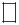 (наименование)(наименование)(наименование)(наименование)кодкодкодкодкодПеревозчик _______________________Перевозчик _______________________Перевозчик _______________________(наименование)(наименование)(наименование)кодкодкодкодкодкодДата составления ______ ч. _______ мин.Дата составления ______ ч. _______ мин.Дата составления ______ ч. _______ мин.Дата составления ______ ч. _______ мин.Дата составления ______ ч. _______ мин.Дата составления ______ ч. _______ мин.Дата составления ______ ч. _______ мин.Дата составления ______ ч. _______ мин.Дата составления ______ ч. _______ мин.Номер вагона        Номер вагона        Номер вагона        кодкодкодкодСобственник __________________________________________________________________Собственник __________________________________________________________________Собственник __________________________________________________________________Собственник __________________________________________________________________Собственник __________________________________________________________________Собственник __________________________________________________________________Собственник __________________________________________________________________Собственник __________________________________________________________________Собственник __________________________________________________________________(для вагонов перевозчика - код ж.д. администрации, для вагонов грузоотправителя, грузополучателя - "П")(для вагонов перевозчика - код ж.д. администрации, для вагонов грузоотправителя, грузополучателя - "П")(для вагонов перевозчика - код ж.д. администрации, для вагонов грузоотправителя, грузополучателя - "П")(для вагонов перевозчика - код ж.д. администрации, для вагонов грузоотправителя, грузополучателя - "П")(для вагонов перевозчика - код ж.д. администрации, для вагонов грузоотправителя, грузополучателя - "П")(для вагонов перевозчика - код ж.д. администрации, для вагонов грузоотправителя, грузополучателя - "П")(для вагонов перевозчика - код ж.д. администрации, для вагонов грузоотправителя, грузополучателя - "П")(для вагонов перевозчика - код ж.д. администрации, для вагонов грузоотправителя, грузополучателя - "П")(для вагонов перевозчика - код ж.д. администрации, для вагонов грузоотправителя, грузополучателя - "П")Год постройки (месяц, год)Год постройки (месяц, год)Дата и вид последнего планового ремонта ____________________________Дата и вид последнего планового ремонта ____________________________Дата и вид последнего планового ремонта ____________________________Дата и вид последнего планового ремонта ____________________________Дата и вид последнего планового ремонта ____________________________Дата и вид последнего планового ремонта ____________________________Дата и вид последнего планового ремонта ____________________________Дата и вид последнего планового ремонта ____________________________(число, месяц, год)(число, месяц, год)(число, месяц, год)(число, месяц, год)(число, месяц, год)(число, месяц, год)(число, месяц, год)(число, месяц, год)кодНаименование вагоноремонтного подразделения, выполнившего ремонтНаименование вагоноремонтного подразделения, выполнившего ремонтНаименование вагоноремонтного подразделения, выполнившего ремонтНаименование вагоноремонтного подразделения, выполнившего ремонтНаименование вагоноремонтного подразделения, выполнившего ремонтНаименование вагоноремонтного подразделения, выполнившего ремонтНаименование вагоноремонтного подразделения, выполнившего ремонтНаименование вагоноремонтного подразделения, выполнившего ремонтНаименование вагоноремонтного подразделения, выполнившего ремонт__________________________________________________________________________________________________________________________________________________________________________________________________________________________________________________________________________________________________________________кодкодкодкодкодкодкодкодкодПробег на момент повреждения вагона, км:Пробег на момент повреждения вагона, км:Пробег на момент повреждения вагона, км:Пробег на момент повреждения вагона, км:Пробег на момент повреждения вагона, км:Пробег на момент повреждения вагона, км:Пробег на момент повреждения вагона, км:Пробег на момент повреждения вагона, км:Пробег на момент повреждения вагона, км:______________________________________________________________________________________________________________________________________________________________________________________________________________(накопленный)(после капитального)(после капитального)(после капитального)(после капитального)(после капитального)(после капитального)(межремонтный)(межремонтный)Причина повреждения _________________________________________________________Причина повреждения _________________________________________________________Причина повреждения _________________________________________________________Причина повреждения _________________________________________________________Причина повреждения _________________________________________________________Причина повреждения _________________________________________________________Причина повреждения _________________________________________________________Причина повреждения _________________________________________________________Причина повреждения _________________________________________________________(нарушение правил технической эксплуатации, инструкции по движению поездов,(нарушение правил технической эксплуатации, инструкции по движению поездов,(нарушение правил технической эксплуатации, инструкции по движению поездов,(нарушение правил технической эксплуатации, инструкции по движению поездов,(нарушение правил технической эксплуатации, инструкции по движению поездов,(нарушение правил технической эксплуатации, инструкции по движению поездов,(нарушение правил технической эксплуатации, инструкции по движению поездов,(нарушение правил технической эксплуатации, инструкции по движению поездов,(нарушение правил технической эксплуатации, инструкции по движению поездов,________________________________________________________________________________________________________________________________________________________________________________________________________________________________________________________________________________________________________________________________________________________________________________________________________________________________________________________________________________________________________________________________________________маневровой работе и сигнализации, правил погрузки и крепления грузов)маневровой работе и сигнализации, правил погрузки и крепления грузов)маневровой работе и сигнализации, правил погрузки и крепления грузов)маневровой работе и сигнализации, правил погрузки и крепления грузов)маневровой работе и сигнализации, правил погрузки и крепления грузов)маневровой работе и сигнализации, правил погрузки и крепления грузов)маневровой работе и сигнализации, правил погрузки и крепления грузов)маневровой работе и сигнализации, правил погрузки и крепления грузов)кодПеречень повреждений вагонаКоличество поврежденных деталейСтоимость поврежденной деталиСуммаИтогоАКТ N ______от __ ___________ ____ г. на вагон N _________Перечень повреждений контейнераКоличество поврежденных частей, деталейСтоимость поврежденной части, детали, руб.СуммаСуммаИтогоИтогоИтогоПечать или штемпель 
пункта налива или промывочно-пропарочной станции(введены постановлением Минтранса от 17.12.2012 N 65-П;в ред. постановлений Минтранса от 13.07.2015 N 33,от 09.12.2022 N 106)